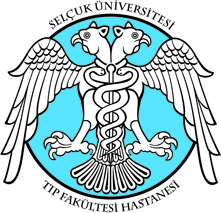 SELÇUK ÜNİVERSİTESİDoküman KoduEGT-F-02SELÇUK ÜNİVERSİTESİYayın Tarihi02.04.2012TIP FAKÜLTESİ HASTANESİRevizyon No05HİZMET İÇİ EĞİTİM PLANI -2019Rev.Tarihi13.06.2016HİZMET İÇİ EĞİTİM PLANI -2019Sayfa NoEğitim KonusuEğitim Amaç ve HedefiEğitim Aşamaları (Temel Eğitim,     İleri Düzey Eğitim,   Teorik Eğitim, Pratik Eğitim vb.)Eğitim Aşamaları (Temel Eğitim,     İleri Düzey Eğitim,   Teorik Eğitim, Pratik Eğitim vb.)Eğitim Aşamaları (Temel Eğitim,     İleri Düzey Eğitim,   Teorik Eğitim, Pratik Eğitim vb.)Eğitim YöntemiEğitim YöntemiEğitim Tarihi Saati ve Katılımcı GrupEğitim Tarihi Saati ve Katılımcı GrupEğitim Tarihi Saati ve Katılımcı GrupEğitim Tarihi Saati ve Katılımcı GrupSüreSüreSüreEğitimci Eğitimci Eğitim YeriEğitim Etkinliği Değerlendirme Yöntemleri(ön-son test, gözlemler, anketler vb. )Eğitim Etkinliği Değerlendirme Yöntemleri(ön-son test, gözlemler, anketler vb. )Eğitim Etkinliği Değerlendirme Yöntemleri(ön-son test, gözlemler, anketler vb. )Eğitim için gerekli materyallerEğitim için gerekli materyallerEğitim için gerekli materyallerEğitim için gerekli materyallerEğitim içeriği (genel başlıklar)Eğitim KonusuEğitim Amaç ve HedefiEğitim Aşamaları (Temel Eğitim,     İleri Düzey Eğitim,   Teorik Eğitim, Pratik Eğitim vb.)Eğitim Aşamaları (Temel Eğitim,     İleri Düzey Eğitim,   Teorik Eğitim, Pratik Eğitim vb.)Eğitim Aşamaları (Temel Eğitim,     İleri Düzey Eğitim,   Teorik Eğitim, Pratik Eğitim vb.)Eğitim YöntemiEğitim YöntemiTarihSaatSaatKatılımcı GrupSüreSüreSüreEğitimci Eğitimci Eğitim YeriEğitim Etkinliği Değerlendirme Yöntemleri(ön-son test, gözlemler, anketler vb. )Eğitim Etkinliği Değerlendirme Yöntemleri(ön-son test, gözlemler, anketler vb. )Eğitim Etkinliği Değerlendirme Yöntemleri(ön-son test, gözlemler, anketler vb. )Eğitim için gerekli materyallerEğitim için gerekli materyallerEğitim için gerekli materyallerEğitim için gerekli materyallerEğitim içeriği (genel başlıklar)ACİL SERVİSACİL SERVİSACİL SERVİSACİL SERVİSACİL SERVİSACİL SERVİSACİL SERVİSACİL SERVİSACİL SERVİSACİL SERVİSACİL SERVİSACİL SERVİSACİL SERVİSACİL SERVİSACİL SERVİSACİL SERVİSACİL SERVİSACİL SERVİSACİL SERVİSACİL SERVİSACİL SERVİSACİL SERVİSACİL SERVİSACİL SERVİSACİL SERVİSHasta Memnuniyeti,Hasta Hakları Ve İletişim BecereleriHasta Memnuniyeti,Hasta Hakları Ve İletişim Becereleri İle Çalışanları BilgilendirmeTeorik Ve Pratik EğitimSözel Anlatım Ve UygulamaSözel Anlatım Ve UygulamaSözel Anlatım Ve Uygulama19.01. 201919.01. 201919.01. 201914:00Acil Servis ÇalışanlarıAcil Servis Çalışanları1 SaatMücahit GEDEKMücahit GEDEKAcil Tip DerslikAcil Tip DerslikGözlem Ve Geri BildirimGözlem Ve Geri BildirimBilgisayar Ve Projeksiyon Bilgisayar Ve Projeksiyon Bilgisayar Ve Projeksiyon Bilgisayar Ve Projeksiyon Hasta Memnuniyeti,Hasta Hakları Ve İletişim BecereleriHasta Memnuniyeti,Hasta Hakları Ve İletişim BecereleriKardiyopulmoner ResüsitasyonKardiyopulmoner Arrestte Yapılması Gerekenlerin Ve Kullanılan Malzemelerin Bilmesi Ve UygulamasıTeorik Ve Pratik EğitimSözel Anlatım Ve UygulamaSözel Anlatım Ve UygulamaSözel Anlatım Ve Uygulama19.03. 201919.03. 201919.03. 201914:00Acil Servis ÇalışanlarıAcil Servis Çalışanları1 SaatTuğba EYİUSLUTuğba EYİUSLUAcil Tip DerslikAcil Tip DerslikGözlem Ve Geri BildirimGözlem Ve Geri BildirimBilgisayar Ve Projeksiyon Bilgisayar Ve Projeksiyon Bilgisayar Ve Projeksiyon Bilgisayar Ve Projeksiyon Kardiyopulmoner ResüsitasyonKardiyopulmoner ResüsitasyonGöğüs AğrısıAcil Servise Göğüs Ağrısı İle Gelen Hastaya Yaklaşımın BilinmesiTeorik Ve Pratik EğitimSözel Anlatım Ve UygulamaSözel Anlatım Ve UygulamaSözel Anlatım Ve Uygulama18.05. 201918.05. 201918.05. 201914:00Acil Servis ÇalışanlarıAcil Servis Çalışanları1 SaatAyşenur GÖKGÜAyşenur GÖKGÜAcil Tip DerslikAcil Tip DerslikGözlem Ve Geri BildirimGözlem Ve Geri BildirimBilgisayar Ve Projeksiyon Bilgisayar Ve Projeksiyon Bilgisayar Ve Projeksiyon Bilgisayar Ve Projeksiyon Göğüs AğrısıGöğüs AğrısıMULTİRAVMALI HASTAYA YAKLAŞIM VE HEMŞİRELİK BAKIMIAcil Servise Multitravmayla Gelen Hastaya YaklaşımTeorik Ve Pratik EğitimSözel Anlatım Ve UygulamaSözel Anlatım Ve UygulamaSözel Anlatım Ve Uygulama19.07. 201919.07. 201919.07. 201914:00Acil Servis ÇalışanlarıAcil Servis Çalışanları1 SaatMehmet ÇANKIRLIMehmet ÇANKIRLIAcil Tip DerslikAcil Tip DerslikGözlem Ve Geri BildirimGözlem Ve Geri BildirimBilgisayar Ve ProjeksiyonBilgisayar Ve ProjeksiyonBilgisayar Ve ProjeksiyonBilgisayar Ve ProjeksiyonYanıkYanıkKarbonmonoksit ZehirlenmeleriKarbonmonoksit Zehirlenmelerinde Hastaya Yaklaşımın Bilinmesi  Ve Hemşirelik BakımıTeorik Ve Pratik EğitimSözel Anlatım Ve UygulamaSözel Anlatım Ve UygulamaSözel Anlatım Ve Uygulama19.09. 201919.09. 201919.09. 201914:00Acil Servis ÇalışanlarıAcil Servis Çalışanları1 SaatOsman BARANOsman BARANAcil Tip DerslikAcil Tip DerslikGözlem Ve Geri BildirimGözlem Ve Geri BildirimBilgisayar Ve Projeksiyon Bilgisayar Ve Projeksiyon Bilgisayar Ve Projeksiyon Bilgisayar Ve Projeksiyon Karbonmonoksit ZehirlenmeleriKarbonmonoksit ZehirlenmeleriACİL SERVİSE KANAMA İLE GELEN HASTAYA YAKLAŞIMTüm Hemşirelerin kanamalı Durumlarda Müdahaleyi Bilmesi Teorik  EğitimSözel Anlatım Ve UygulamaSözel Anlatım Ve UygulamaSözel Anlatım Ve Uygulama16.11. 201916.11. 201916.11. 201914:00Acil Servis ÇalışanlarıAcil Servis Çalışanları1 SaatAli ÇAMLIAli ÇAMLIAcil Tip DerslikAcil Tip DerslikGözlem Ve Geri BildirimGözlem Ve Geri BildirimBilgisayar Ve ProjeksiyonBilgisayar Ve ProjeksiyonBilgisayar Ve ProjeksiyonBilgisayar Ve ProjeksiyonAcil Durumlarda Yapilmasi GerekenlerAcil Durumlarda Yapilmasi GerekenlerÇOCUK ACİLÇOCUK ACİLÇOCUK ACİLÇOCUK ACİLÇOCUK ACİLÇOCUK ACİLÇOCUK ACİLÇOCUK ACİLÇOCUK ACİLÇOCUK ACİLÇOCUK ACİLÇOCUK ACİLÇOCUK ACİLÇOCUK ACİLÇOCUK ACİLÇOCUK ACİLÇOCUK ACİLÇOCUK ACİLÇOCUK ACİLÇOCUK ACİLÇOCUK ACİLÇOCUK ACİLÇOCUK ACİLÇOCUK ACİLÇOCUK ACİLİletişimKarşılıklı doğru iletisimTeorik Eğitim  Uygulamalı EğitimTeorik Eğitim  Uygulamalı EğitimSözel Anlatım   Görsel AnlatımSözel Anlatım   Görsel Anlatım17.01.201917.01.201917.01.201915.30HemşireHemşire30dkSeyit KaryeyenTuğba YaşarSeyit KaryeyenTuğba YaşarSosyal üniteSosyal üniteGözlemSoru-CevapGözlemSoru-CevapBilgisayarBilgisayarBilgisayarBilgisayarKişiler arası doğru iletişim yollarıKişiler arası doğru iletişim yollarıIzolasyon yöntemleriKendi sağlığını ve hasta sağlığını korumakTeorik Eğitim  Uygulamalı EğitimTeorik Eğitim  Uygulamalı EğitimSözel Anlatım   Görsel AnlatımSözel Anlatım   Görsel Anlatım17.02.201917.02.201917.02.201915.30HemşireHemşire30dkSafiye Korkmaz Ümmügül ÇobanSafiye Korkmaz Ümmügül ÇobanSosyal üniteSosyal üniteGözlemSoru-CevapGözlemSoru-CevapBilgisayarBilgisayarBilgisayarBilgisayarİzolasyon yöntemleriİzolasyon yöntemleriAnne sütüDoğru emzirmeTeorik Eğitim  Uygulamalı EğitimTeorik Eğitim  Uygulamalı EğitimSözel Anlatım   Görsel AnlatımSözel Anlatım   Görsel Anlatım17.03.201917.03.201917.03.201915.30HemşireHemşire30dkÖzge DenliF.Sena ErkulÖzge DenliF.Sena ErkulSosyal üniteSosyal üniteGözlemSoru-CevapGözlemSoru-CevapBilgisayarBilgisayarBilgisayarBilgisayarAnne sütü ve süt sağma teknikleriAnne sütü ve süt sağma teknikleriİlaçlarDoğru doz ve doğru uygulamaTeorik Eğitim  Uygulamalı EğitimTeorik Eğitim  Uygulamalı EğitimSözel Anlatım   Görsel AnlatımSözel Anlatım   Görsel Anlatım17.04.201917.04.201917.04.201915.30HemşireHemşire30dkAyşenur GüzelAyşenur GüzelSosyal üniteSosyal üniteGözlemSoru-CevapGözlemSoru-CevapBilgisayarBilgisayarBilgisayarBilgisayarUygulama yolları ve dozlarıUygulama yolları ve dozlarıEl hijyeniSağlığı korumakTeorik Eğitim  Uygulamalı EğitimTeorik Eğitim  Uygulamalı EğitimSözel Anlatım   Görsel AnlatımSözel Anlatım   Görsel Anlatım17.05.201917.05.201917.05.201915.30HemşireHemşire30dkFurkan ÖzkurtFurkan ÖzkurtSosyal üniteSosyal üniteGözlemSoru-CevapGözlemSoru-CevapBilgisayarBilgisayarBilgisayarBilgisayarEl yıkama teknikleriEl yıkama teknikleriAtık yönetimiAtık ayrışımı ve toplanması konusunda herkesi bilgilendirmekTeorik Eğitim  Uygulamalı EğitimTeorik Eğitim  Uygulamalı EğitimSözel Anlatım   Görsel AnlatımSözel Anlatım   Görsel Anlatım17.06.201917.06.201917.06.201915.30Tüm ÇalışanlarTüm Çalışanlar30dkM.Tarık ÖzM.Tarık ÖzSosyal üniteSosyal üniteGözlemSoru-CevapGözlemSoru-CevapBilgisayarBilgisayarBilgisayarBilgisayarAtık çeşitleriAtık çeşitleriKAN ALMAKAN ALMAKAN ALMAKAN ALMAKAN ALMAKAN ALMAKAN ALMAKAN ALMAKAN ALMAKAN ALMAKAN ALMAKAN ALMAKAN ALMAKAN ALMAKAN ALMAKAN ALMAKAN ALMAKAN ALMAKAN ALMAKAN ALMAKAN ALMAKAN ALMAKAN ALMAKAN ALMAKAN ALMABiyokimya test parametreleriKan Alma Çalışanlarını Konu Hakkında bilğilendirmekTemel EğitimTemel EğitimYüz yüze eğitimYüz yüze eğitim04.01.1904.01.1904.01.1915:00Kan Alma ÇalışanlarıKan Alma Çalışanları1 SaatAyşe Nur Yıldız KüçükeserAyşe Nur Yıldız KüçükeserBiyokimyaDerslikBiyokimyaDerslikGözlem Ve GeribildirimGözlem Ve GeribildirimBilğisayar VeProjektörBilğisayar VeProjektörBilğisayar VeProjektörBilğisayar VeProjektörTest sonuçlarının değerlendirilmesi.Test sonuçlarının değerlendirilmesi.Kan Alınırken Dikkat Edilecek Hususlar ve Kan Tüplerinin SıralanmasıÇocuklarla Daha İyi İletişim KurmakTemel EğitimTemel EğitimYüz yüze           eğitimYüz yüze           eğitim04.03.1904.03.1904.03.1915:00Kan Alma ÇalışanlarıKan Alma Çalışanları1 SaatÜnzüle DeğerliÜnzüle DeğerliBiyokimyaDerslikBiyokimyaDerslikGözlem Ve GeribildirimGözlem Ve GeribildirimBilğisayar VeProjektörBilğisayar VeProjektörBilğisayar VeProjektörBilğisayar VeProjektörKan Almaya Gelen Hastadan Kan Alınırken Tüp Sıralaması ve Dikkat Edilecek HususlarKan Almaya Gelen Hastadan Kan Alınırken Tüp Sıralaması ve Dikkat Edilecek HususlarHemogram test parametreleri ve referans değerleriKan Alma Çalışanlarını Konu Hakkında bilğilendirmekTemel EğitimTemel EğitimYüz yüze eğitimYüz yüze eğitim06.05.1906.05.1906.05.1915:00Kan Alma ÇalışanlarıKan Alma Çalışanları1 SaatElife KaraoğluElife KaraoğluBiyokimyaDerslikBiyokimyaDerslikGözlem Ve GeribildirimGözlem Ve GeribildirimBilğisayar VeProjektörBilğisayar VeProjektörBilğisayar VeProjektörBilğisayar VeProjektörTest sonuçlarının değerlendirilmesi.Test sonuçlarının değerlendirilmesi.Hormon Test parametreleri ve referans değerleriÇalışanların Yapılan İş Hakkında BilğilendirilmesiTemel EğitimTemel EğitimYüz yüze eğitimYüz yüze eğitim05.07.1905.07.1905.07.1915:00Kan Alma ÇalışanlarıKan Alma Çalışanları1 SaatMelek CihankarMelek CihankarBiyokimyaDerslikBiyokimyaDerslikGözlem Ve GeribildirimGözlem Ve GeribildirimBilğisayar VeProjektörBilğisayar VeProjektörBilğisayar VeProjektörBilğisayar VeProjektörTest sonuçlarının değerlendirilmesi.Test sonuçlarının değerlendirilmesi.Çocuk Hastada Acil MüdahaleGenel Durumu Bozulan Hastalara Doğru Müdahele YapabilmekTemel EğitimTemel EğitimYüz yüze eğitimYüz yüze eğitim06.09.1906.09.1906.09.1915:00Kan Alma  ÇalışanlarıKan Alma  Çalışanları1 SaatKübra PerçemKübra PerçemBiyokimyaDerslikBiyokimyaDerslikGözlem Ve GeribildirimGözlem Ve GeribildirimBilğisayar VeProjektörBilğisayar VeProjektörBilğisayar VeProjektörBilğisayar VeProjektörAcil Durumdaki Hastaya  Yapılacak İşlemlerAcil Durumdaki Hastaya  Yapılacak İşlemlerBİYOKİMYA LABORATUVARIBİYOKİMYA LABORATUVARIBİYOKİMYA LABORATUVARIBİYOKİMYA LABORATUVARIBİYOKİMYA LABORATUVARIBİYOKİMYA LABORATUVARIBİYOKİMYA LABORATUVARIBİYOKİMYA LABORATUVARIBİYOKİMYA LABORATUVARIBİYOKİMYA LABORATUVARIBİYOKİMYA LABORATUVARIBİYOKİMYA LABORATUVARIBİYOKİMYA LABORATUVARIBİYOKİMYA LABORATUVARIBİYOKİMYA LABORATUVARIBİYOKİMYA LABORATUVARIBİYOKİMYA LABORATUVARIBİYOKİMYA LABORATUVARIBİYOKİMYA LABORATUVARIBİYOKİMYA LABORATUVARIBİYOKİMYA LABORATUVARIBİYOKİMYA LABORATUVARIBİYOKİMYA LABORATUVARIBİYOKİMYA LABORATUVARIBİYOKİMYA LABORATUVARI-Tıbbi Laboratuvar Yönetmeliğinin Kapsamı ve Test Rehberi- Bölümde Kullanılan DokümanlarBiyokimya Çalışanlarının Yönetmelik, Test Rehberi ve Bölüm Dokümanları Hakkında BilgilendirilmesiTeorik EğitimTeorik EğitimYüz yüzeeğitimYüz yüzeeğitim08.02.201908.02.201908.02.201916:00Biyokimya çalışanlarıBiyokimya çalışanları1 SaatRecep SevinçRecep SevinçBiyokimya DerslikBiyokimya DerslikGözlem ve GerbildirimGözlem ve GerbildirimBilgisayar ve ProjektörBilgisayar ve ProjektörBilgisayar ve ProjektörBilgisayar ve Projektör-Yönetmelikte belirtilen kural ve kapsamlar-Test Rehberi-Bölüm Dokümanları-Yönetmelikte belirtilen kural ve kapsamlar-Test Rehberi-Bölüm DokümanlarıPanik Değerler Ve Panik Değer Bildirimi Ile Ilgili KuralllarPanik Değerlerin Kuralları Hakkında BilgilendirilmesiTeorik EğitimTeorik EğitimYüz yüzeeğitimYüz yüzeeğitim05.04.201905.04.201905.04.201916:00Biyokimya çalışanlarıBiyokimya çalışanları1 Saatİbrahim Karakoçİbrahim KarakoçBiyokimya DerslikBiyokimya DerslikGözlem ve GerbildirimGözlem ve GerbildirimBilgisayar ve ProjektörBilgisayar ve ProjektörBilgisayar ve ProjektörBilgisayar ve Projektör-Laboratuvarda çalışılan testlerin Panik değerleri-Laboratuvarda çalışılan testlerin Panik değerleriMalzeme ve Cihazların Çalışma Prensibi ve Güvenli Kullanımı,  Cihazlarda Çalışılan Testlerin Klinik ÖnemiBiyokimya Çalışanlarının Bilinçli Çalışmaya YönlendirilmesiTeorik EğitimTeorik EğitimYüz yüzeeğitimYüz yüzeeğitim07.06.201907.06.201907.06.201916:00Biyokimya çalışanlarıBiyokimya çalışanları1 SaatHatice Müge Samancı DursunHatice Müge Samancı DursunBiyokimya DerslikBiyokimya DerslikGözlem ve GerbildirimGözlem ve GerbildirimBilgisayar ve ProjektörBilgisayar ve ProjektörBilgisayar ve ProjektörBilgisayar ve Projektör-Cihazın Çalışma Prensibi-Cihazın Çalışma PrensibiÇalışan Güvenliği ve Kişisel Koruyucu Ekipman Kullanımı, El Hijyeni,İletişimBiyokimya Çalışanlarının Bilinçli Çalışmaya YönlendirilmesiTeorik EğitimTeorik EğitimYüz yüzeeğitimYüz yüzeeğitim09.08.201909.08.201909.08.201916:00Biyokimya çalışanlarıBiyokimya çalışanları1 SaatTolga ÇakmakTolga ÇakmakBiyokimya DerslikBiyokimya DerslikGözlem ve GerbildirimGözlem ve GerbildirimBilgisayar ve ProjektörBilgisayar ve ProjektörBilgisayar ve ProjektörBilgisayar ve Projektör-Kişisel Koruyucu Ekipmanlar-El  Hijyeni-İletişim Teknikleri-Kişisel Koruyucu Ekipmanlar-El  Hijyeni-İletişim TeknikleriTest kalibrasyonları, iç ve dış kalite kontrollerin değerlendirilmesi ve sonuçları hakkında bilgilendirme.Biyokimya Çalışanlarının kalibrasyon, kalite ve kontrol hakkında bilgilendirilmesi.Teorik EğitimTeorik EğitimYüz yüzeeğitimYüz yüzeeğitim04.10.201904.10.201904.10.201916:00Biyokimya çalışanlarıBiyokimya çalışanları1 SaatKamile ÇetinKamile ÇetinBiyokimya DerslikBiyokimya DerslikGözlem ve GerbildirimGözlem ve GerbildirimBilgisayar ve ProjektörBilgisayar ve ProjektörBilgisayar ve ProjektörBilgisayar ve Projektör-Kalibrasyon ve kontrollerde çıkan sonuclara göre değerlendirme aşamaları.-Kalibrasyon ve kontrollerde çıkan sonuclara göre değerlendirme aşamaları.Numune Kabul, Red ve transfer kriterleri,  Test Bazında Çalışma ve Sonuç Verme SüreleriBiyokimya Çalışanlarının Numune Çalışma süreleri ve Kabul, red kriterleri hakkında bilgilendirilmesiTeorik EğitimTeorik EğitimYüz yüzeeğitimYüz yüzeeğitim06.12.201906.12.201906.12.201916:00Biyokimya çalışanlarıBiyokimya çalışanları1 SaatAyşeŞahinAyşeŞahinBiyokimya DerslikBiyokimya DerslikGözlem ve GerbildirimGözlem ve GerbildirimBilgisayar ve ProjektörBilgisayar ve ProjektörBilgisayar ve ProjektörBilgisayar ve Projektör-Numune Kabul, red kriterleri,  -Test sonuc verme sürelerinde optimal süreler-Numune Kabul, red kriterleri,  -Test sonuc verme sürelerinde optimal sürelerMİKROBİYOLOJİ LABORATUVARIMİKROBİYOLOJİ LABORATUVARIMİKROBİYOLOJİ LABORATUVARIMİKROBİYOLOJİ LABORATUVARIMİKROBİYOLOJİ LABORATUVARIMİKROBİYOLOJİ LABORATUVARIMİKROBİYOLOJİ LABORATUVARIMİKROBİYOLOJİ LABORATUVARIMİKROBİYOLOJİ LABORATUVARIMİKROBİYOLOJİ LABORATUVARIMİKROBİYOLOJİ LABORATUVARIMİKROBİYOLOJİ LABORATUVARIMİKROBİYOLOJİ LABORATUVARIMİKROBİYOLOJİ LABORATUVARIMİKROBİYOLOJİ LABORATUVARIMİKROBİYOLOJİ LABORATUVARIMİKROBİYOLOJİ LABORATUVARIMİKROBİYOLOJİ LABORATUVARIMİKROBİYOLOJİ LABORATUVARIMİKROBİYOLOJİ LABORATUVARIMİKROBİYOLOJİ LABORATUVARIMİKROBİYOLOJİ LABORATUVARIMİKROBİYOLOJİ LABORATUVARIMİKROBİYOLOJİ LABORATUVARIMİKROBİYOLOJİ LABORATUVARIOryantasyon eğitimiPersonelin lab.a uyumunu sağlamakTemel eğitimTemel eğitimSözel anlatım Sözel anlatım 05.01.201905.01.201905.01.201915.00Lab. personeliLab. personeli1 saatDuygu FINDIKDuygu FINDIKMik. Lab.Mik. Lab.GözlemGözlem--------------------------------Oryantasyon eğitimiOryantasyon eğitimiCihaz eğitimi ( kullanımı, bakım, temizlik, sorunlar ve çözüm)Cihaz  kullanımı, bakım, temizlik, sorunlar ve çözümünün öğrenilmesiTeorik Eğitim, Pratik Eğitim   Teorik Eğitim, Pratik Eğitim   SunumSunum06.02.201906.02.201906.02.201915.00Lab. personeliLab. personeli1 saatÖzlem ÖZDENÖzlem ÖZDENMik. Lab.Mik. Lab.GözlemGözlemBilgisayar, ProjektörBilgisayar, ProjektörBilgisayar, ProjektörBilgisayar, ProjektörCihaz kullanımı, bakımı, temizliği, sorunlar ve çözümlerCihaz kullanımı, bakımı, temizliği, sorunlar ve çözümlerLaboratuvar GüvenliğiPersonelin Laboratuvar Güvenliğini bilmesiTeorik EğitimTeorik EğitimSunumSunum06.03.201906.03.201906.03.201915.00Lab. personeliLab. personeli1 saatHilal KÖYLÜOĞLUHilal KÖYLÜOĞLUMik. Lab.Mik. Lab.GözlemGözlemBilgisayar, ProjektörBilgisayar, ProjektörBilgisayar, ProjektörBilgisayar, ProjektörLaboratuvar fiziksel, kimyasal ve biyolojik güvenlikLaboratuvar fiziksel, kimyasal ve biyolojik güvenlikEl hijyeniHijyenik el yıkamasının uygulanmasıTeorik Eğitim, Pratik EğitimTeorik Eğitim, Pratik EğitimSunumSunum05.04.201905.04.201905.04.201915.00Lab. personeliLab. personeli1 saatRecep AYDINRecep AYDINMik. Lab.Mik. Lab.GözlemGözlemBilgisayar, ProjektörBilgisayar, ProjektörBilgisayar, ProjektörBilgisayar, ProjektörEl hijyeniEl hijyeniKalite eğitimiPersonelin kalite hakkında bilgi edinmesiTeorik EğitimTeorik EğitimSunumSunum05.05.201905.05.201905.05.201915.00Lab. personeliLab. personeli1 saatMüşerref SEZENMüşerref SEZENMik. Lab.Mik. Lab.GözlemGözlemBilgisayar, ProjektörBilgisayar, ProjektörBilgisayar, ProjektörBilgisayar, ProjektörKalite standartlarıKalite standartlarıKalibrasyon eğitimiCihaz kalibrasyonunun öneminin kavramasıTeorik Eğitim, Pratik EğitimTeorik Eğitim, Pratik EğitimSunumSunum05.06.201905.06.201905.06.201915.00Lab. personeliLab. personeli1 saatKasım ÇİLEKKasım ÇİLEKMik. Lab.Mik. Lab.GözlemGözlemBilgisayar, ProjektörBilgisayar, ProjektörBilgisayar, ProjektörBilgisayar, ProjektörCihaz kalibrasyon basamaklarıCihaz kalibrasyon basamaklarıNumune transfer eğitimiNumune transferinin öğrenilmesiTeorik Eğitim, Pratik EğitimTeorik Eğitim, Pratik EğitimSunumSunum04.09.201904.09.201904.09.201915.00Lab. personeliLab. personeli1 saatDuygu UĞURDuygu UĞURMik. Lab.Mik. Lab.GözlemGözlemBilgisayar, ProjektörBilgisayar, ProjektörBilgisayar, ProjektörBilgisayar, ProjektörNumune taşıma ve saklama koşularıNumune taşıma ve saklama koşularıNumune kabul ret kriterleri Numune kabul ret kriterlerinin  öğrenilmesiTeorik Eğitim, Pratik EğitimTeorik Eğitim, Pratik EğitimSunumSunum05.10.201905.10.201905.10.201915.00Lab. personeliLab. personeli1 saatRamazan BİLGEÇRamazan BİLGEÇMik. Lab.Mik. Lab.GözlemGözlemBilgisayar, ProjektörBilgisayar, ProjektörBilgisayar, ProjektörBilgisayar, ProjektörNumune kabul ve ret kriterleri Numune kabul ve ret kriterleri Panik değerler ve bildirimiPanik değerleri öğrenmesi ve bildirilmesiTeorik Eğitim, Pratik EğitimTeorik Eğitim, Pratik EğitimSunumSunum06.11.201906.11.201906.11.201915.00Lab. personeliLab. personeli1 saatÜmmügülsüm TURUÇÜmmügülsüm TURUÇMik. Lab.Mik. Lab.GözlemGözlemBilgisayar, ProjektörBilgisayar, ProjektörBilgisayar, ProjektörBilgisayar, ProjektörPanik değerler ve bildirimiPanik değerler ve bildirimiStok yönetimi (miat ve uygunluk)Kit stok yönetimini öğrenmesiTeorik Eğitim, Pratik EğitimTeorik Eğitim, Pratik EğitimSunumSunum05.12.201905.12.201905.12.201915.00Lab. personeliLab. personeli1 saatMehtap EKİNMehtap EKİNMik. Lab.Mik. Lab.GözlemGözlemBilgisayar, ProjektörBilgisayar, ProjektörBilgisayar, ProjektörBilgisayar, ProjektörStok yönetimi (miat ve uygunluk)Stok yönetimi (miat ve uygunluk)PATOLOJİ LABORATUVARIPATOLOJİ LABORATUVARIPATOLOJİ LABORATUVARIPATOLOJİ LABORATUVARIPATOLOJİ LABORATUVARIPATOLOJİ LABORATUVARIPATOLOJİ LABORATUVARIPATOLOJİ LABORATUVARIPATOLOJİ LABORATUVARIPATOLOJİ LABORATUVARIPATOLOJİ LABORATUVARIPATOLOJİ LABORATUVARIPATOLOJİ LABORATUVARIPATOLOJİ LABORATUVARIPATOLOJİ LABORATUVARIPATOLOJİ LABORATUVARIPATOLOJİ LABORATUVARIPATOLOJİ LABORATUVARIPATOLOJİ LABORATUVARIPATOLOJİ LABORATUVARIPATOLOJİ LABORATUVARIPATOLOJİ LABORATUVARIPATOLOJİ LABORATUVARIPATOLOJİ LABORATUVARIPATOLOJİ LABORATUVARIİletişim,Hasta hakları ve hasta memnuniyetiİletişim,Hasta hakları ve hasta memnuniyetinin sağlanmasıTeorik  EğitimTeorik  EğitimSözel AnlatımSözel Anlatım31 Ocak31 Ocak31 Ocak15:30Patoloji ÇalışanlarıPatoloji Çalışanları1saatZühtü KoçakerZühtü KoçakerPatoloji Toplantı OdasıPatoloji Toplantı OdasıGözlemGözlemBilgisayar, ProjeksiyonBilgisayar, ProjeksiyonBilgisayar, ProjeksiyonBilgisayar, Projeksiyonİletişimin önemi, Hasta hakları ve hasta memnuniyeti hakkında bilgilendirmeİletişimin önemi, Hasta hakları ve hasta memnuniyeti hakkında bilgilendirmeNumune kabul ve ret kriterleri,Örnek Alımı ve TransferiLaboratuvara gelen numunelerin kabulü ve transferi hakkında bilgilendirmeTeorik  EğitimTeorik  EğitimSözel AnlatımSözel Anlatım28 Mart28 Mart28 Mart15:30Patoloji ÇalışanlarıPatoloji Çalışanları1saatŞerife ÇetinelŞerife ÇetinelPatoloji Toplantı OdasıPatoloji Toplantı OdasıGözlemGözlemBilgisayar, ProjeksiyonBilgisayar, ProjeksiyonBilgisayar, ProjeksiyonBilgisayar, ProjeksiyonTransfer sırasında uyulması gereken kurallar,örneklerin kabul-red kriterleriTransfer sırasında uyulması gereken kurallar,örneklerin kabul-red kriterleriPatolojik incelemelerde kalite kontrol süreçleriPatolojik incelemelerde kalite kontrol süreçleri hakkında bilgilendirmeTeorik  EğitimTeorik  EğitimSözel AnlatımSözel Anlatım30 Mayıs30 Mayıs30 Mayıs15:30Patoloji ÇalışanlarıPatoloji Çalışanları1saatSelim YİRİKSelim YİRİKPatoloji Toplantı OdasıPatoloji Toplantı OdasıGözlemGözlemBilgisayar, ProjeksiyonBilgisayar, ProjeksiyonBilgisayar, ProjeksiyonBilgisayar, ProjeksiyonPatoloji Laboratuvarında uygulanan kalite yönetimi sistemi hakkında bilgilendirmePatoloji Laboratuvarında uygulanan kalite yönetimi sistemi hakkında bilgilendirmeCihazların Ve Malzemelerin Güvenli KullanımıCihazları Ve Miada Uygun Olarak Malzemeleri KullanabilmekTeorik  Eğitim Ve Pratik EğitimTeorik  Eğitim Ve Pratik EğitimSözel AnlatımSözel Anlatım25Temmuz25Temmuz25Temmuz15:30Patoloji ÇalışanlarıPatoloji Çalışanları1saatSeher KATGISeher KATGIPatoloji Toplantı OdasıPatoloji Toplantı OdasıGözlemGözlemBilgisayar, ProjeksiyonBilgisayar, ProjeksiyonBilgisayar, ProjeksiyonBilgisayar, Projeksiyon1-Cihazların Kullanım Kuralları2-Cihazların Bakım Ve Temizliği1-Cihazların Kullanım Kuralları2-Cihazların Bakım Ve TemizliğiPatoloji laboratuvarında kullanılan dökümanlar ve Laboratuar GüvenliğiPatoloji laboratuvarında kullanılan dökümanların kullanımı ve Laboratuar Güvenlik Kurallarına Eksiksiz UyabilmekTeorik  EğitimTeorik  EğitimSözel AnlatımSözel Anlatım26 Eylül26 Eylül26 Eylül15:30Patoloji ÇalışanlarıPatoloji Çalışanları1saatMerve KılınçkanMerve KılınçkanPatoloji Toplantı OdasıPatoloji Toplantı OdasıGözlemGözlemBilgisayar, ProjeksiyonBilgisayar, ProjeksiyonBilgisayar, ProjeksiyonBilgisayar, Projeksiyon1-Uyulması Gereken Laboratuar Kuralları2-Çalışma Esnasında Alınacak Önlemler3-Dökümanlar1-Uyulması Gereken Laboratuar Kuralları2-Çalışma Esnasında Alınacak Önlemler3-DökümanlarEl Hijyeni Ve Dezenfektan  Kullanımı  ve  Dezenfeksiyon Ve Temizlik KurallarıDezenfektan Kullanıma Önem Verebilmek, Laboraturın Temizliğine Özen GösterebilmekTeorik  Eğitim Ve Pratik EğitimTeorik  Eğitim Ve Pratik EğitimSözel AnlatımSözel Anlatım28 Kasım28 Kasım28 Kasım15:30Patoloji ÇalışanlarıPatoloji Çalışanları1saatEnfeksiyon KomitesiEnfeksiyon KomitesiPatoloji Toplantı OdasıPatoloji Toplantı OdasıGözlemGözlemBilgisayar, Projeksiyon, DezenfektanBilgisayar, Projeksiyon, DezenfektanBilgisayar, Projeksiyon, DezenfektanBilgisayar, Projeksiyon, Dezenfektan1-El Hijyeninin Önemi.2-Dezenfektan Kullanım Metodu1-El Hijyeninin Önemi.2-Dezenfektan Kullanım MetoduRADYOLOJİRADYOLOJİRADYOLOJİRADYOLOJİRADYOLOJİRADYOLOJİRADYOLOJİRADYOLOJİRADYOLOJİRADYOLOJİRADYOLOJİRADYOLOJİRADYOLOJİRADYOLOJİRADYOLOJİRADYOLOJİRADYOLOJİRADYOLOJİRADYOLOJİRADYOLOJİRADYOLOJİRADYOLOJİRADYOLOJİRADYOLOJİRADYOLOJİRadyasyon açısından hasta ve çalışan güvenliğinde alınacak önlemler.Kalite standartlarında çalışmak.TeorikTeorikSözlüSözlüRadyoloji teknikerleriRadyoloji teknikerleriRadyoloji teknikerleri09.02.201915.0015.00saatA Çetin CoşkunYavuz ErtekinA Çetin CoşkunYavuz ErtekinSeminer odasıSeminer odasıGözlemGözlemProjektörProjektörProjektörProjektörRadyasyon açısından hasta ve çalışan güvenliğinde alınacak önlemler.Radyasyon açısından hasta ve çalışan güvenliğinde alınacak önlemler.Çocuk hastalarda çekim teknikleri ve dikkat edilmesi gerekenler.Kalite standartlarında çalışmak.TeorikTeorikSözlüSözlüRadyoloji teknikerleriRadyoloji teknikerleriRadyoloji teknikerleri16.03.201915.0015.001 saatAlper YaşarSezer AkatAlper YaşarSezer AkatSeminer odasıSeminer odasıGözlemGözlemGözlemGözlemGözlemGözlemÇocuk hastalarda çekim teknikleri ve dikkat edilmesi gerekenler.Çocuk hastalarda çekim teknikleri ve dikkat edilmesi gerekenler.Akciğer grafileri çekim teknikleri ve hasta pozisyonlama.Kalite standartlarında çalışmak.TeorikTeorikSözlüSözlüRadyoloji teknikerleriRadyoloji teknikerleriRadyoloji teknikerleri13.04.201915.0015.001 saatSevim SelçukGülsüm GökçilSevim SelçukGülsüm GökçilSeminer odasıSeminer odasıGözlemGözlemGözlemGözlemGözlemGözlemAkciğer grafileri çekim teknikleri ve hasta pozisyonlama.Akciğer grafileri çekim teknikleri ve hasta pozisyonlama.Kafa grafikleri çekim teknikleri ve hasta pozisyonlama.Kalite standartlarında çalışmak.TeorikTeorikSözlüSözlüRadyoloji teknikerleriRadyoloji teknikerleriRadyoloji teknikerleri11.05.201915.0015.001 saatTolgahan PolatHüseyin DelibaltaTolgahan PolatHüseyin DelibaltaSeminer odasıSeminer odasıGözlemGözlemGözlemGözlemGözlemGözlemKafa grafikleri çekim teknikleri ve hasta pozisyonlama.Kafa grafikleri çekim teknikleri ve hasta pozisyonlama.Ekstremite çekim teknikleri ve hasta pozisyonlama.Kalite standartlarında çalışmak.TeorikTeorikSözlüSözlüRadyoloji teknikerleriRadyoloji teknikerleriRadyoloji teknikerleri19.10.201915.0015.001 saatTuğba KalaycıAyşe CengizTuğba KalaycıAyşe CengizSeminer odasıSeminer odasıGözlemGözlemGözlemGözlemGözlemGözlemEkstremite çekim teknikleri ve hasta pozisyonlama.Ekstremite çekim teknikleri ve hasta pozisyonlama.Abdomen grafileri çekim teknikleri ve  hasta pozisyonlama.Kalite standartlarında çalışmak.TeorikTeorikSözlüSözlüRadyoloji teknikerleriRadyoloji teknikerleriRadyoloji teknikerleri16.11.201915.0015.001 saatDilek GünerBetül NemutlubakışDilek GünerBetül NemutlubakışSeminer odasıSeminer odasıGözlemGözlemGözlemGözlemGözlemGözlemAbdomen grafileri çekim teknikleri ve  hasta pozisyonlama.Abdomen grafileri çekim teknikleri ve  hasta pozisyonlama.TÜP BEBEK MERKEZİTÜP BEBEK MERKEZİTÜP BEBEK MERKEZİTÜP BEBEK MERKEZİTÜP BEBEK MERKEZİTÜP BEBEK MERKEZİTÜP BEBEK MERKEZİTÜP BEBEK MERKEZİTÜP BEBEK MERKEZİTÜP BEBEK MERKEZİTÜP BEBEK MERKEZİTÜP BEBEK MERKEZİTÜP BEBEK MERKEZİTÜP BEBEK MERKEZİTÜP BEBEK MERKEZİTÜP BEBEK MERKEZİTÜP BEBEK MERKEZİTÜP BEBEK MERKEZİTÜP BEBEK MERKEZİTÜP BEBEK MERKEZİTÜP BEBEK MERKEZİTÜP BEBEK MERKEZİTÜP BEBEK MERKEZİTÜP BEBEK MERKEZİTÜP BEBEK MERKEZİSağlikta Tip HukukuSağlık Çalışanlarının Sağlıkta Tıp Hukukunun Önemini BilmesiTeorik  EğitimTeorik  EğitimSözel AnlatımSözel Anlatım25.01.201925.01.201925.01.201915:00Üyte Merkezi ÇalışanlarıÜyte Merkezi Çalışanları30 DkHavva ÜnalHavva ÜnalÜyte MerkeziÜyte MerkeziGözlemGözlemBilgisayar ProjectorBilgisayar ProjectorBilgisayar ProjectorBilgisayar ProjectorSağlık Çalışanlarının Hukuki SorumluluklarıYönetmelik VbSağlık Çalışanlarının Hukuki SorumluluklarıYönetmelik VbSağlik Kurumlarinda IletişimHasta Ve Hasta Yakınları Ile  Sağlık Personellerinin Doğru Iletişim Sürecinde BulunmalarıTeorik  EğitimTeorik  EğitimSözel AnlatımSözel Anlatım15.03.201915.03.201915.03.201915:00Üyte Merkezi ÇalışanlarıÜyte Merkezi Çalışanları1 SaatSabit GökmenoğluSabit GökmenoğluÜyte MerkeziÜyte MerkeziGözlemGözlemBilgisayar ProjectorBilgisayar ProjectorBilgisayar ProjectorBilgisayar ProjectorIletişimin ÖnemiDoğru Iletişim Empati VbIletişimin ÖnemiDoğru Iletişim Empati VbHasta HaklariGenel Insan Haklarının Sağlık Alanına  Yansımasını SağlamakTeorik  EğitimTeorik  EğitimSözel AnlatımSözel Anlatım17.05.201917.05.201917.05.201915:00Üyte Merkezi ÇalışanlarıÜyte Merkezi Çalışanları30 DkGamze DemirtepeGamze DemirtepeÜyte MerkeziÜyte MerkeziGözlemGözlemBilgisayar ProjectorBilgisayar ProjectorBilgisayar ProjectorBilgisayar ProjectorHasta Hakları Sağlıkta FaydalanmaHasta Onamı VbHasta Hakları Sağlıkta FaydalanmaHasta Onamı VbIvf Laboratuarinda KaliteSürekli Güvenilir Ve Artan Başarı SağlamakTeorik  EğitimTeorik  EğitimSözel AnlatımSözel Anlatım20.07.201920.07.201920.07.201915:00Üyte Merkezi ÇalışanlarıÜyte Merkezi Çalışanları1 SaatDoç Dr. Özlem SKerimoğluDoç Dr. Özlem SKerimoğluÜyte MerkeziÜyte MerkeziGözlemGözlemBilgisayar ProjectorBilgisayar ProjectorBilgisayar ProjectorBilgisayar ProjectorIsı Nem Ayarları, Kullanılan Malzeme Kalitesi VbIsı Nem Ayarları, Kullanılan Malzeme Kalitesi VbInfertil Çifte YaklaşimDoğru Tedaviyi Belirlemek Hasta Sorunlarını Doğru AlgılamakTeorik  EğitimTeorik  EğitimSözel AnlatımSözel Anlatım13.09.201913.09.201913.09.201915:00Üyte Merkezi ÇalışanlarıÜyte Merkezi Çalışanları1 SaatDoç Dr. Özlem SKerimoğluDoç Dr. Özlem SKerimoğluÜyte MerkeziÜyte MerkeziGözlemGözlemBilgisayar ProjectorBilgisayar ProjectorBilgisayar ProjectorBilgisayar ProjectorDoğru Anamnez Alma  , Hasta ÖyküsüDoğru Anamnez Alma  , Hasta ÖyküsüYardimci Üreme Tekniklerini TanimaKaç Çeşit Üyte Vardır Ve Kimlere Uygulanır?Teorik  EğitimTeorik  EğitimSözel AnlatımSözel Anlatım22.11.201922.11.201922.11.201915:00Üyte Merkezi ÇalışanlarıÜyte Merkezi Çalışanları1 SaatDoç Dr. Özlem SKerimoğluDoç Dr. Özlem SKerimoğluÜyte MerkeziÜyte MerkeziGözlemGözlemBilgisayar ProjectorBilgisayar ProjectorBilgisayar ProjectorBilgisayar ProjectorAşılama , Intra Uterın Inseminasyon Ve Tüp BebekAşılama , Intra Uterın Inseminasyon Ve Tüp BebekHEMODİYALİZ ÜNİTESİHEMODİYALİZ ÜNİTESİHEMODİYALİZ ÜNİTESİHEMODİYALİZ ÜNİTESİHEMODİYALİZ ÜNİTESİHEMODİYALİZ ÜNİTESİHEMODİYALİZ ÜNİTESİHEMODİYALİZ ÜNİTESİHEMODİYALİZ ÜNİTESİHEMODİYALİZ ÜNİTESİHEMODİYALİZ ÜNİTESİHEMODİYALİZ ÜNİTESİHEMODİYALİZ ÜNİTESİHEMODİYALİZ ÜNİTESİHEMODİYALİZ ÜNİTESİHEMODİYALİZ ÜNİTESİHEMODİYALİZ ÜNİTESİHEMODİYALİZ ÜNİTESİHEMODİYALİZ ÜNİTESİHEMODİYALİZ ÜNİTESİHEMODİYALİZ ÜNİTESİHEMODİYALİZ ÜNİTESİHEMODİYALİZ ÜNİTESİHEMODİYALİZ ÜNİTESİHEMODİYALİZ ÜNİTESİAkut ve Kronik Böbrek YetmezliğiPersonel Bilgileri GüncellemeTemel EğitimTemel EğitimYüz yüzeYüz yüze08/02/201908/02/201908/02/201912:00 13:00Diyaliz ÇalışanlarıKursiyer ÖğrencilerDiyaliz ÇalışanlarıKursiyer Öğrenciler1 saatProf.Dr. Lütfullah AltıntepeProf.Dr. Lütfullah AltıntepeDiyaliz Toplantı SalonuDiyaliz Toplantı SalonuGözlem ve Geri BildirimGözlem ve Geri BildirimBilgisayarProjektörBilgisayarProjektörBilgisayarProjektörBilgisayarProjektörBöbrek Hastalığının TanımıBöbrek Hastalığının TanımıDiyalizin ReçetelendirilmesiPersonel Bilgileri GüncellemeTemel EğitimTemel EğitimYüz yüzeYüz yüze15/02/201915/02/201915/02/201912:00 13:00Diyaliz ÇalışanlarıKursiyer ÖğrencilerDiyaliz ÇalışanlarıKursiyer Öğrenciler1 saatDr.Öğ.Ü. Yasemin C.YavuzDr.Öğ.Ü. Yasemin C.YavuzDiyaliz Toplantı SalonuDiyaliz Toplantı SalonuGözlem ve Geri BildirimGözlem ve Geri BildirimBilgisayarProjektörBilgisayarProjektörBilgisayarProjektörBilgisayarProjektörDiyaliz tedavisinin oluşturulmasıDiyaliz tedavisinin oluşturulmasıHemodiyalizin Akut ve Kronik KomplikasyonlarıPersonel Bilgileri GüncellemeTemel EğitimTemel EğitimYüz yüzeYüz yüze22/02/201922/02/201922/02/201912:00 13:00Diyaliz ÇalışanlarıKursiyer ÖğrencilerDiyaliz ÇalışanlarıKursiyer Öğrenciler1 saatDr.Öğ.Ü.Zeynep BıyıkDr.Öğ.Ü.Zeynep BıyıkDiyaliz Toplantı SalonuDiyaliz Toplantı SalonuGözlem ve Geri BildirimGözlem ve Geri BildirimBilgisayarProjektörBilgisayarProjektörBilgisayarProjektörBilgisayarProjektörDiyalizde hastalarda görülen problemlerin çözümüDiyalizde hastalarda görülen problemlerin çözümüDiyalizde Su Arıtma SistemiPersonel Bilgileri GüncellemeTemel EğitimTemel EğitimYüz yüzeYüz yüze07/03/201907/03/201907/03/201912:00 13:00Diyaliz ÇalışanlarıKursiyer ÖğrencilerDiyaliz ÇalışanlarıKursiyer Öğrenciler1 saatArş.Gör.Osman PekgülArş.Gör.Osman PekgülDiyaliz Toplantı SalonuDiyaliz Toplantı SalonuGözlem ve Geri BildirimGözlem ve Geri BildirimBilgisayarProjektörBilgisayarProjektörBilgisayarProjektörBilgisayarProjektörDiyaliz saf su elde edilme preosedürleriDiyaliz saf su elde edilme preosedürleriDiyalizde Volüm Durumu Ve Kuru Ağirlik KavramiPersonel Bilgileri GüncellemeTemel EğitimTemel EğitimYüz yüzeYüz yüze14/09201914/09201914/09201912:00 13:00Diyaliz ÇalışanlarıKursiyer ÖğrencilerDiyaliz ÇalışanlarıKursiyer Öğrenciler1 saatDoç.Dr.Gülperi ÇelikDoç.Dr.Gülperi ÇelikDiyaliz Toplantı SalonuDiyaliz Toplantı SalonuGözlem ve Geri BildirimGözlem ve Geri BildirimBilgisayarProjektörBilgisayarProjektörBilgisayarProjektörBilgisayarProjektörHastaların İnterdiyalitik Sıvı AlımıHastaların İnterdiyalitik Sıvı AlımıDiyaliz Hastalarinda Anemi Ve TedavisiPersonel Bilgileri GüncellemeTemel EğitimTemel EğitimYüz yüzeYüz yüze21/03/201921/03/201921/03/201912:00 13:00Diyaliz ÇalışanlarıKursiyer ÖğrencilerDiyaliz ÇalışanlarıKursiyer Öğrenciler1 saatProf.Dr. Lütfullah AltıntepeProf.Dr. Lütfullah AltıntepeDiyaliz Toplantı SalonuDiyaliz Toplantı SalonuGözlem ve Geri BildirimGözlem ve Geri BildirimBilgisayarProjektörBilgisayarProjektörBilgisayarProjektörBilgisayarProjektörDiyaliz Hastalarinda Anemi Ve TedavisiDiyaliz Hastalarinda Anemi Ve TedavisiHemodiyaliz Araç Ve GereçleriPersonel Bilgileri GüncellemeTemel EğitimTemel EğitimYüz yüzeYüz yüze04/04/201904/04/201904/04/201912:00 13:00Diyaliz ÇalışanlarıKursiyer ÖğrencilerDiyaliz ÇalışanlarıKursiyer Öğrenciler1 saatArş.Gör.Osman PekgülArş.Gör.Osman PekgülDiyaliz Toplantı SalonuDiyaliz Toplantı SalonuGözlem ve Geri BildirimGözlem ve Geri BildirimBilgisayarProjektörBilgisayarProjektörBilgisayarProjektörBilgisayarProjektörAraç-gereç kullanımıAraç-gereç kullanımıDamar Giriş Yolları ve ResirkülasyonPersonel Bilgileri GüncellemeTemel EğitimTemel EğitimYüz yüzeYüz yüze18/04/201918/04/201918/04/201912:00 13:00Diyaliz ÇalışanlarıKursiyer ÖğrencilerDiyaliz ÇalışanlarıKursiyer Öğrenciler1 saatHemşire Sevgi AktaşHemşire Sevgi AktaşDiyaliz Toplantı SalonuDiyaliz Toplantı SalonuGözlem ve Geri BildirimGözlem ve Geri BildirimBilgisayarProjektörBilgisayarProjektörBilgisayarProjektörBilgisayarProjektörHastalarda damar giriş yolları ve problemleriHastalarda damar giriş yolları ve problemleriAntikoagülasyonPersonel Bilgileri GüncellemeTemel EğitimTemel EğitimYüz yüzeYüz yüze25/04201925/04201925/04201912:00 13:00Diyaliz ÇalışanlarıKursiyer ÖğrencilerDiyaliz ÇalışanlarıKursiyer Öğrenciler1 saatDr.Öğ.Ü.Zeynep BıyıkDr.Öğ.Ü.Zeynep BıyıkDiyaliz Toplantı SalonuDiyaliz Toplantı SalonuGözlem ve Geri BildirimGözlem ve Geri BildirimBilgisayarProjektörBilgisayarProjektörBilgisayarProjektörBilgisayarProjektörHastalarda antikoagülasyonun önemiHastalarda antikoagülasyonun önemiDiyaliz Hastalarında Enfeksiyonlar Ve KorunmaPersonel Bilgileri GüncellemeTemel EğitimTemel EğitimYüz yüzeYüz yüze02/05/201902/05/201902/05/201912:00 13:00Diyaliz ÇalışanlarıKursiyer ÖğrencilerDiyaliz ÇalışanlarıKursiyer Öğrenciler1 saatHemşire Figen B. TunçalpHemşire Figen B. TunçalpDiyaliz Toplantı SalonuDiyaliz Toplantı SalonuGözlem ve Geri BildirimGözlem ve Geri BildirimBilgisayarProjektörBilgisayarProjektörBilgisayarProjektörBilgisayarProjektörDiyalizde görülen enf. ve alınan önlemlerDiyalizde görülen enf. ve alınan önlemlerDiyaliz YeterliliğiPersonel Bilgileri GüncellemeTemel EğitimTemel EğitimYüz yüzeYüz yüze09/05/201909/05/201909/05/201912:00 13:00Diyaliz ÇalışanlarıKursiyer ÖğrencilerDiyaliz ÇalışanlarıKursiyer Öğrenciler1 saatDr.Öğ.Ü. Yasemin C.YavuzDr.Öğ.Ü. Yasemin C.YavuzDiyaliz Toplantı SalonuDiyaliz Toplantı SalonuGözlem ve Geri BildirimGözlem ve Geri BildirimBilgisayarProjektörBilgisayarProjektörBilgisayarProjektörBilgisayarProjektörDiyaliz tedavisinin sonuçlarıDiyaliz tedavisinin sonuçlarıAlternatif Diyaliz YöntemleriPersonel Bilgileri GüncellemeTemel EğitimTemel EğitimYüz yüzeYüz yüze23/05/201923/05/201923/05/201912:00 13:00Diyaliz ÇalışanlarıKursiyer ÖğrencilerDiyaliz ÇalışanlarıKursiyer Öğrenciler1 saatHemşire Sevgi AktaşHemşire Sevgi AktaşDiyaliz Toplantı SalonuDiyaliz Toplantı SalonuGözlem ve Geri BildirimGözlem ve Geri BildirimBilgisayarProjektörBilgisayarProjektörBilgisayarProjektörBilgisayarProjektörAlternatif Diyaliz YöntemleriAlternatif Diyaliz YöntemleriGeriatrik Ve Pediatrik Diyaliz Hastalarina YaklaşimPersonel Bilgileri GüncellemeTemel EğitimTemel EğitimYüz yüzeYüz yüze30/05/201930/05/201930/05/201912:00 13:00Diyaliz ÇalışanlarıKursiyer ÖğrencilerDiyaliz ÇalışanlarıKursiyer Öğrenciler1 saatHemşire Figen B. TunçalpHemşire Figen B. TunçalpDiyaliz Toplantı SalonuDiyaliz Toplantı SalonuGözlem ve Geri BildirimGözlem ve Geri BildirimBilgisayarProjektörBilgisayarProjektörBilgisayarProjektörBilgisayarProjektörYaşlı ve çocuk hastalarda diyalizYaşlı ve çocuk hastalarda diyalizKARDİYOLOJİ YOĞUN BAKIMKARDİYOLOJİ YOĞUN BAKIMKARDİYOLOJİ YOĞUN BAKIMKARDİYOLOJİ YOĞUN BAKIMKARDİYOLOJİ YOĞUN BAKIMKARDİYOLOJİ YOĞUN BAKIMKARDİYOLOJİ YOĞUN BAKIMKARDİYOLOJİ YOĞUN BAKIMKARDİYOLOJİ YOĞUN BAKIMKARDİYOLOJİ YOĞUN BAKIMKARDİYOLOJİ YOĞUN BAKIMKARDİYOLOJİ YOĞUN BAKIMKARDİYOLOJİ YOĞUN BAKIMKARDİYOLOJİ YOĞUN BAKIMKARDİYOLOJİ YOĞUN BAKIMKARDİYOLOJİ YOĞUN BAKIMKARDİYOLOJİ YOĞUN BAKIMKARDİYOLOJİ YOĞUN BAKIMKARDİYOLOJİ YOĞUN BAKIMKARDİYOLOJİ YOĞUN BAKIMKARDİYOLOJİ YOĞUN BAKIMKARDİYOLOJİ YOĞUN BAKIMKARDİYOLOJİ YOĞUN BAKIMKARDİYOLOJİ YOĞUN BAKIMKARDİYOLOJİ YOĞUN BAKIMEkgEkg İle İlgili Yeterli Bilgiye Sahip     Olmak YorumlamakTeorik EğitimTeorik EğitimSunumSunum29.01.201929.01.201929.01.201915.00HemşireHemşire60dakikaAbdullah TunçezAbdullah TunçezYoğun BakımYoğun BakımGözlemlerGözlemlerNotlarNotlarNotlarNotlarEkg OkumaEkg OkumaBası Yarası  ve    BeslenmeBası Yarası ÖnlemekTeorik EğitimTeorik EğitimSunumSunum22.02.201922.02.201922.02.201915.00HemşireHemşire60dakikaEsra    KeleşEsra    KeleşYoğun BakımYoğun BakımGözlemlerGözlemlerNotlarNotlarNotlarNotlarBası Yarası Ve BeslenmeBası Yarası Ve BeslenmeKesici Delici Alet YaralanmalariKesici Delici Alet Yaralanmalari Önleme Ve TedavisiTeorik EğitimTeorik EğitimSunumSunum18.03.201918.03.201918.03.201915.00HemşireHemşire60dakikaMelike KizildağMelike KizildağYoğun BakımYoğun BakımGözlemlerGözlemlerNotlarNotlarNotlarNotlarKesici Delici Alet Yaralanmalari BilgilendirmeKesici Delici Alet Yaralanmalari BilgilendirmeYoğun Bakım Hastalarında DüşmeHasta Düşmelerinin ÖnlenmesiTeorik EğitimTeorik EğitimSunumSunum18.10.201918.10.201918.10.201915.00HemşireHemşire60dakikaZehra Sati İlkayaZehra Sati İlkayaYoğun BakımYoğun BakımGözlemlerGözlemlerNotlarNotlarNotlarNotlarHasta Düşmeleri Ve ÖnlemlerHasta Düşmeleri Ve ÖnlemlerEkgEkg İle İlgili Yeterli Bilgiye Sahip     Olmak YorumlamakTeorik EğitimTeorik EğitimSunumSunum29.01.201929.01.201929.01.201915.00HemşireHemşire60dakikaAbdullah TunçezAbdullah TunçezYoğun BakımYoğun BakımGözlemlerGözlemlerNotlarNotlarNotlarNotlarEkg OkumaEkg OkumaBası Yarası  ve    BeslenmeBası Yarası ÖnlemekTeorik EğitimTeorik EğitimSunumSunum22.02.201922.02.201922.02.201915.00HemşireHemşire60dakikaEsra    KeleşEsra    KeleşYoğun BakımYoğun BakımGözlemlerGözlemlerNotlarNotlarNotlarNotlarBası Yarası Ve BeslenmeBası Yarası Ve BeslenmeAMELİYATHANEAMELİYATHANEAMELİYATHANEAMELİYATHANEAMELİYATHANEAMELİYATHANEAMELİYATHANEAMELİYATHANEAMELİYATHANEAMELİYATHANEAMELİYATHANEAMELİYATHANEAMELİYATHANEAMELİYATHANEAMELİYATHANEAMELİYATHANEAMELİYATHANEAMELİYATHANEAMELİYATHANEAMELİYATHANEAMELİYATHANEAMELİYATHANEAMELİYATHANEAMELİYATHANEAMELİYATHANEAmeliyathanede Hasta GüvenliğiAmeliyathaneye gelen her hastaya güvenli bir çevre sağlamak için alınan önlemleri tanımlamak ve bakımının sürekliliğini sağlamaktır.Temel EğitimTemel EğitimYüz yüze EğitimYüz yüze Eğitim11.01. 201911.01. 201911.01. 201908:00Tüm ameliyathane çalışanlarıTüm ameliyathane çalışanları1 saatMerve BüyükarıMerve BüyükarıAmeliyathaneAmeliyathaneGözlem ve geri bildirimGözlem ve geri bildirimGüvenlik raporlama,kimlik doğrulama,düşme riski,hasta transferi,mahremiyet,cerrahi güvenliğin sağlanması.Güvenlik raporlama,kimlik doğrulama,düşme riski,hasta transferi,mahremiyet,cerrahi güvenliğin sağlanması.Ameliyathanede Çalışan GüvenliğiAmeliyathanede çalışan tüm bireyler için güvenli bir çalışma ortamı sağlamak ve alınan tüm önlemlerin sürekliliğiniSağlamakTemel EğitimTemel EğitimYüz yüze EğitimYüz yüze Eğitim01.03201901.03201901.03201908:00Tüm ameliyathane çalışanlarıTüm ameliyathane çalışanları1saatBuğra SüllüoğluBuğra SüllüoğluAmeliyathaneAmeliyathaneGözlem ve geri bildirimGözlem ve geri bildirimGüvenlik raporlama,koruyucu ekipman kullanımı, cihaz güvenliği,kod uygulamalarıGüvenlik raporlama,koruyucu ekipman kullanımı, cihaz güvenliği,kod uygulamalarıAmeliyathanede Tıbbi Atıkların AyrıştırılmasıKalite yönetmeliğine göge atıkların ayrıştırılmasını sağlamakTemel EğitimTemel EğitimYüz yüze EğitimYüz yüze Eğitim03.05.201903.05.201903.05.201908:00Tüm ameliyathane çalışanlarıTüm ameliyathane çalışanları1saatSüleyman AkkulakSüleyman AkkulakAmeliyathaneAmeliyathaneGözlem ve geri bildirimGözlem ve geri bildirimTıbbi atıkların gruplarına gore ayrıştırılmasıTıbbi atıkların gruplarına gore ayrıştırılmasıAmeliyathanede Sterilizasyon DezenfeksiyonEnfeksiyon kontrol komitesinin belirlediği standartlara uygun olarak sterilizasyon ve dezenfeksiyonu sağlamakTemel EğitimTemel EğitimYüz yüze EğitimYüz yüze Eğitim05.07.201905.07.201905.07.201908:00Tüm ameliyathane çalışanlarıTüm ameliyathane çalışanları1saatA.Kerim GümüştekinA.Kerim GümüştekinAmeliyathaneAmeliyathaneGözlem ve geri bildirimGözlem ve geri bildirimAmeliyathanede kullanılan malzemelerin sterilizasyon ve dezenfeksiyon yöntemleriAmeliyathanede kullanılan malzemelerin sterilizasyon ve dezenfeksiyon yöntemleriRadyasyon GüvenliğiRadyasyondan korunmada genel kurallar ve alınması gereken tedbirlerTemel EğitimTemel EğitimYüz yüze EğitimYüz yüze Eğitim06.09.201906.09.201906.09.201908:00Tüm ameliyathane çalışanlarıTüm ameliyathane çalışanları1saatHavvanur CanbazHavvanur CanbazAmeliyathaneAmeliyathaneGözlem ve geri bildirimGözlem ve geri bildirimRadyasyonun vermiş olduğu zararlar ve korunma yollarıRadyasyonun vermiş olduğu zararlar ve korunma yollarıKesici Delici Alet YaralanmalarıKesici ve delici alet yaralanmalarından sonra izlenilmesi gereken yollarTemel EğitimTemel EğitimYüz yüze EğitimYüz yüze Eğitim01.11.201901.11.201901.11.201908:00Tüm ameliyathane çalışanlarıTüm ameliyathane çalışanları1saatMehmetcan ÖzuğurluMehmetcan ÖzuğurluAmeliyathaneAmeliyathaneGözlem ve geri bildirimGözlem ve geri bildirimKesici Delici Alet Yaralanmalarının Önlenmesi ve Kişisel KorunmaKesici Delici Alet Yaralanmalarının Önlenmesi ve Kişisel KorunmaANESTEZİANESTEZİANESTEZİANESTEZİANESTEZİANESTEZİANESTEZİANESTEZİANESTEZİANESTEZİANESTEZİANESTEZİANESTEZİANESTEZİANESTEZİANESTEZİANESTEZİANESTEZİANESTEZİANESTEZİANESTEZİANESTEZİANESTEZİANESTEZİANESTEZİAnestezi Cihaz Ve EkipmanlarıAnestezi Cihaz Ve Ekipmanlarının ÖğrenilmesiTemel EğitimTemel EğitimSunumSunum18.01.201918.01.201918.01.201915:00Tüm çalışanlarTüm çalışanlar1 saatÜmmühan ÖztürkÜmmühan ÖztürkAmeliyathaneAmeliyathaneGözlem ve geri bildirimGözlem ve geri bildirimBilgisayarBilgisayarBilgisayarBilgisayarAnestezi Cihaz Ve EkipmanlarıAnestezi Cihaz Ve EkipmanlarıSolunum Sistemi Ve AnesteziSolunum Sistemi Ve Anestezi Hakkında Bilgi Sahibi OlmakTemel EğitimTemel EğitimSunumSunum15.02.201915.02.201915.02.201915:00Tüm çalışanlarTüm çalışanlar1 saatAbdullah SayarAbdullah SayarAmeliyathaneAmeliyathaneGözlem ve geri bildirimGözlem ve geri bildirimBilgisayarBilgisayarBilgisayarBilgisayarSolunum Sistemi Ve AnesteziSolunum Sistemi Ve AnesteziEndokrin Sistem Ve AnesteziEndokrin Sistem Ve Anestezi   Hakkında Bilgi Sahibi OlmakTemel EğitimTemel EğitimSunumSunum08.03.201908.03.201908.03.201915:00Tüm çalışanlarTüm çalışanlar1 saatKudret AteşKudret AteşAmeliyathaneAmeliyathaneGözlem ve geri bildirimGözlem ve geri bildirimBilgisayarBilgisayarBilgisayarBilgisayarEndokrin Sistem Ve AnesteziEndokrin Sistem Ve AnesteziDış İşlemlerde Anestezi UygulamalarıDış İşlemlerde Anestezi Uygulamaları  Hakkında Bilgi Sahibi OlmakTemel EğitimTemel EğitimSunumSunum19.04.201919.04.201919.04.201915:00Tüm çalışanlarTüm çalışanlar1 saatHasan Ali ErkmenHasan Ali ErkmenAmeliyathaneAmeliyathaneGözlem ve geri bildirimGözlem ve geri bildirimBilgisayarBilgisayarBilgisayarBilgisayarDış İşlemlerde Anestezi UygulamalarıDış İşlemlerde Anestezi Uygulamalarıİnhalasyon Anestezik İlaçlarıİnhalasyon Anestezik İlaçları  Hakkında Bilgi Sahibi OlmakTemel EğitimTemel EğitimSunumSunum24.05.201924.05.201924.05.201915:00Tüm çalışanlarTüm çalışanlar1 saatNecati KaraköseNecati KaraköseAmeliyathaneAmeliyathaneGözlem ve geri bildirimGözlem ve geri bildirimBilgisayarBilgisayarBilgisayarBilgisayarİnhalasyon Anestezik İlaçlarıİnhalasyon Anestezik İlaçlarıLokal AnestezilerLokal Anesteziler  Hakkında Bilgi Sahibi OlmakTemel EğitimTemel EğitimSunumSunum28.08.201928.08.201928.08.201915:00Tüm çalışanlarTüm çalışanlar1 saatMehmet CenkMehmet CenkAmeliyathaneAmeliyathaneGözlem ve geri bildirimGözlem ve geri bildirimBilgisayarBilgisayarBilgisayarBilgisayarLokal AnestezilerLokal AnestezilerKVC YOĞUN BAKIMKVC YOĞUN BAKIMKVC YOĞUN BAKIMKVC YOĞUN BAKIMKVC YOĞUN BAKIMKVC YOĞUN BAKIMKVC YOĞUN BAKIMKVC YOĞUN BAKIMKVC YOĞUN BAKIMKVC YOĞUN BAKIMKVC YOĞUN BAKIMKVC YOĞUN BAKIMKVC YOĞUN BAKIMKVC YOĞUN BAKIMKVC YOĞUN BAKIMKVC YOĞUN BAKIMKVC YOĞUN BAKIMKVC YOĞUN BAKIMKVC YOĞUN BAKIMKVC YOĞUN BAKIMKVC YOĞUN BAKIMKVC YOĞUN BAKIMKVC YOĞUN BAKIMKVC YOĞUN BAKIMKVC YOĞUN BAKIMardsards  gelişen hastalarda bakim ve tedaviteorik eğitimteorik eğitimslayt ile konu anlatimislayt ile konu anlatimi04.01 .201904.01 .201904.01 .201912:3013:30hemşirehemşire1 saatdürdanedurdudürdanedurdukvcderslikkvcderslikgözlemgözlemslaytsunumlarislaytsunumlarislaytsunumlari*ventilatörde hasta takibi *ards nedir? *ards  gelişen hasta bakimi*ventilatörde hasta takibi *ards nedir? *ards  gelişen hasta bakimi*ventilatörde hasta takibi *ards nedir? *ards  gelişen hasta bakimipostop hastalar da mobilizas yon ve solunum rehabilit asyonuKalp operasyonugeçirenhastaladaerken mobilizasyonu n faydalari ve etkili solunumfizyoterapisiyaptirilarak komplikasyonl arin önlenmesiteorik eğitimteorik eğitimslaytilekonuanlatimislaytilekonuanlatimi08.03.201908.03.201908.03.201912:3013:30hemşirehemşire1saatneşegüllecineşegüllecikvcderslikkvcderslikgözlemgözlemslaytsunumlarislaytsunumlarislaytsunumlari*postop dönemde mobilizasyonun önemi*postop dönemde oluşabilecek komplikasyonlar *solunum fizyoterapisi nasil yaptirilir ve hasta uyumu nasil sağlanir?*postop dönemde mobilizasyonun önemi*postop dönemde oluşabilecek komplikasyonlar *solunum fizyoterapisi nasil yaptirilir ve hasta uyumu nasil sağlanir?*postop dönemde mobilizasyonun önemi*postop dönemde oluşabilecek komplikasyonlar *solunum fizyoterapisi nasil yaptirilir ve hasta uyumu nasil sağlanir?kalp ve damarcerrahisi pediatrikhasta ameliyatlarikonjenitalkalp hastalarina uygulanancerrahi girişimlerin öğrenilmesiteorik eğitimteorik eğitimslaytilekonuanlatimislaytilekonuanlatimi03.05 .201903.05 .201903.05 .201912:3013:30hemşirehemşire1saattunahangümüştaştunahangümüştaşkvcderslikkvcderslikgözlemgözlemslaytsunumlarislaytsunumlarislaytsunumlari*konjenital kalp hastaliklari *yapilan cerrahi girişimler *postop dönemde pediatrik hasta bakimi ve ihtiyaçlari*konjenital kalp hastaliklari *yapilan cerrahi girişimler *postop dönemde pediatrik hasta bakimi ve ihtiyaçlari*konjenital kalp hastaliklari *yapilan cerrahi girişimler *postop dönemde pediatrik hasta bakimi ve ihtiyaçlariatikyönetimiyoğun bakim içinde oluşan atiklarin özelliklerine göre uzaklaştirilm asini sağlamakteorik eğitimteorik eğitimslaytilekonuanlatimislaytilekonuanlatimi05.07201905.07201905.07201912:3013:30hemşireve hasta bakicihemşireve hasta bakici1saatsefa özelsefa özelkvcderslikkvcderslikgözlemgözlemslaytsunumlarislaytsunumlarislaytsunumlari*atik yönetimi nedir? *atiklarin ayriştirilmasi *atik çeşitleri*atik yönetimi nedir? *atiklarin ayriştirilmasi *atik çeşitleri*atik yönetimi nedir? *atiklarin ayriştirilmasi *atik çeşitleriekghastalarda gelişebilecek ritmlerin taninmasi ve tedavilerinin öğrenilmesi.teorik eğitimteorik eğitimslaytilekonuanlatimislaytilekonuanlatimi06.09.201906.09.201906.09.201912:3013:30hemşirehemşire1saatmuratharmancimuratharmancikvcderslikkvcderslikgözlemgözlemslaytsunumlarislaytsunumlarislaytsunumlari*normal ekg bulgulari *ritm bozukluklari *aritmilerde tedavi*normal ekg bulgulari *ritm bozukluklari *aritmilerde tedavi*normal ekg bulgulari *ritm bozukluklari *aritmilerde tedaviREANİMASYON YOĞUN BAKIMREANİMASYON YOĞUN BAKIMREANİMASYON YOĞUN BAKIMREANİMASYON YOĞUN BAKIMREANİMASYON YOĞUN BAKIMREANİMASYON YOĞUN BAKIMREANİMASYON YOĞUN BAKIMREANİMASYON YOĞUN BAKIMREANİMASYON YOĞUN BAKIMREANİMASYON YOĞUN BAKIMREANİMASYON YOĞUN BAKIMREANİMASYON YOĞUN BAKIMREANİMASYON YOĞUN BAKIMREANİMASYON YOĞUN BAKIMREANİMASYON YOĞUN BAKIMREANİMASYON YOĞUN BAKIMREANİMASYON YOĞUN BAKIMREANİMASYON YOĞUN BAKIMREANİMASYON YOĞUN BAKIMREANİMASYON YOĞUN BAKIMREANİMASYON YOĞUN BAKIMREANİMASYON YOĞUN BAKIMREANİMASYON YOĞUN BAKIMREANİMASYON YOĞUN BAKIMREANİMASYON YOĞUN BAKIMETKİN NUMUNE KAN ALMADOĞRU VEGÜVENİLİR NUMUNE ALMAKTEORİKTEORİKSÖZEL VE GÖRSEL ANLATSÖZEL VE GÖRSEL ANLAT11/01201911/01201911/01201914:00HEMŞİREHEMŞİRE1 SAATNACİYE KARTALNACİYE KARTALYOĞUN BAKIMYOĞUN BAKIMGÖZLEM VE GERİ BİLDİRİMGÖZLEM VE GERİ BİLDİRİMBİLGİSAYAR KAN TÜPLERİBİLGİSAYAR KAN TÜPLERİBİLGİSAYAR KAN TÜPLERİBİLGİSAYAR KAN TÜPLERİKAN ALINMASI TÜPLERİN DOĞRU KULLANIMI /ZAMANKAN ALINMASI TÜPLERİN DOĞRU KULLANIMI /ZAMANENTERAL BESLENMEHASTALARIN MALNİTRÜSYON YÖNÜNDEN TAKİBİTEORİKTEORİKSÖZEL VE GÖRSEL ANLATIMSÖZEL VE GÖRSEL ANLATIM08/03/201908/03/201908/03/201914:00HEMŞİREHEMŞİRE1 SAATMERVE TEMELMERVE TEMELYOĞUN BAKIMYOĞUN BAKIMGÖZLEM VE GERİ BİLDİRİMGÖZLEM VE GERİ BİLDİRİMBİLGİSAYARBİLGİSAYARBİLGİSAYARBİLGİSAYARENTERAL BESLENME ÖNEMİ UYGULAMAENTERAL BESLENME ÖNEMİ UYGULAMAMEKANİK VENTİLASYONSOLUNUM DESTEĞİNİ SAĞLAMAKTEORİK PRATİKTEORİK PRATİKSÖZEL VE GÖRSEL ANLATIMSÖZEL VE GÖRSEL ANLATIM03/05/201903/05/201903/05/201914:00HEMŞİREHEMŞİRE1 SAATEZGİ DEMİRCİEZGİ DEMİRCİYOĞUN BAKIMYOĞUN BAKIMGÖZLEM VE GERİ BİLDİRİMGÖZLEM VE GERİ BİLDİRİMBİLGİSAYAR VENTİLATÖRBİLGİSAYAR VENTİLATÖRBİLGİSAYAR VENTİLATÖRBİLGİSAYAR VENTİLATÖRVENTİLATÖR PARAMETRE VE KULLANIMIVENTİLATÖR PARAMETRE VE KULLANIMIEKGKALP RİTİMLERİNİ TANIMATEORİKTEORİKSÖZEL VE GÖRSEL ANLATIMSÖZEL VE GÖRSEL ANLATIM06/09/201906/09/201906/09/201914:00HEMŞİREHEMŞİRE1 SAATŞERİFE ÇİRİTŞERİFE ÇİRİTYOĞUN BAKIMYOĞUN BAKIMGÖZLEM VE GERİ BİLDİRİMGÖZLEM VE GERİ BİLDİRİMBİLGİSAYAR EKG CİHAZIBİLGİSAYAR EKG CİHAZIBİLGİSAYAR EKG CİHAZIBİLGİSAYAR EKG CİHAZIRİTİMLER ARİTMİLERRİTİMLER ARİTMİLERYOĞUNBAKIMDAHASTA BAKIMININ ÖNEMİUZUNSÜRE YATAN HASTALARDA BAKIM GEREKSİNİMLERİTEORİKTEORİKSÖZEL VE GÖRSEL ANLATIMSÖZEL VE GÖRSEL ANLATIM11/10/201911/10/201911/10/201914:00HEMŞİREHEMŞİRE1 SAATMELTEM KARAKUŞMELTEM KARAKUŞYOĞUN BAKIMYOĞUN BAKIMGÖZLEM VE GERİ BİLDİRİMGÖZLEM VE GERİ BİLDİRİMBİLGİSAYAR EKG CİHAZIBİLGİSAYAR EKG CİHAZIBİLGİSAYAR EKG CİHAZIBİLGİSAYAR EKG CİHAZIHEMŞİRE BAKIMLARI DİKKAT EDİLECEK HUSUSLARHEMŞİRE BAKIMLARI DİKKAT EDİLECEK HUSUSLARPALYATİF BAKIM KLİNİĞİPALYATİF BAKIM KLİNİĞİPALYATİF BAKIM KLİNİĞİPALYATİF BAKIM KLİNİĞİPALYATİF BAKIM KLİNİĞİPALYATİF BAKIM KLİNİĞİPALYATİF BAKIM KLİNİĞİPALYATİF BAKIM KLİNİĞİPALYATİF BAKIM KLİNİĞİPALYATİF BAKIM KLİNİĞİPALYATİF BAKIM KLİNİĞİPALYATİF BAKIM KLİNİĞİPALYATİF BAKIM KLİNİĞİPALYATİF BAKIM KLİNİĞİPALYATİF BAKIM KLİNİĞİPALYATİF BAKIM KLİNİĞİPALYATİF BAKIM KLİNİĞİPALYATİF BAKIM KLİNİĞİPALYATİF BAKIM KLİNİĞİPALYATİF BAKIM KLİNİĞİPALYATİF BAKIM KLİNİĞİPALYATİF BAKIM KLİNİĞİPALYATİF BAKIM KLİNİĞİPALYATİF BAKIM KLİNİĞİPALYATİF BAKIM KLİNİĞİKOLOSTOMİ VE BAKIMIKOLSTOMİLİ HASTA BAKIMITEORİKTEORİKSÖZEL VE GÖRSEL ANLATSÖZEL VE GÖRSEL ANLAT01/02/201901/02/201901/02/201914:00HEMŞİREHEMŞİRE1 SAATSEDA ERGÜNSEDA ERGÜNPALYATİFPALYATİFGÖZLEM VE GERİ BİLDİRİMGÖZLEM VE GERİ BİLDİRİMBİLGİSAYARBİLGİSAYARBİLGİSAYARBİLGİSAYARKOLOSTOMİ TORBA DEĞİŞİMİKOLOSTOMİ TORBA DEĞİŞİMİENTERAL BESLENMEHASTALARIN MALNİTRÜSYON YÖNÜNDEN TAKİBİTEORİKTEORİKSÖZEL VE GÖRSEL ANLATIMSÖZEL VE GÖRSEL ANLATIM05/04/201905/04/201905/04/201914:00HEMŞİREHEMŞİRE1 SAATARİFE YEŞİLARİFE YEŞİLPALYATİFPALYATİFGÖZLEM VE GERİ BİLDİRİMGÖZLEM VE GERİ BİLDİRİMBİLGİSAYARBİLGİSAYARBİLGİSAYARBİLGİSAYARENTERAL BESLENME ÖNEMİ UYGULAMAENTERAL BESLENME ÖNEMİ UYGULAMAEV TİPİ MEKANİK VENTİLASYONSOLUNUM DESTEĞİNİ SAĞLAMAK HASTA YAKINLARINI BİLGİLENDİRMEKTEORİK PRATİKTEORİK PRATİKSÖZEL VE GÖRSEL ANLATIMSÖZEL VE GÖRSEL ANLATIM14/06/201914/06/201914/06/201914:00HEMŞİREHEMŞİRE1 SAATSÜREYYA BÜŞRA GÖKSÜREYYA BÜŞRA GÖKPALYATİFPALYATİFGÖZLEM VE GERİ BİLDİRİMGÖZLEM VE GERİ BİLDİRİMBİLGİSAYAR VENTİLATÖRBİLGİSAYAR VENTİLATÖRBİLGİSAYAR VENTİLATÖRBİLGİSAYAR VENTİLATÖRVENTİLATÖR PARAMETRE VE KULLANIMIVENTİLATÖR PARAMETRE VE KULLANIMIDİYABETİK AYAKHASTALARAQ YAKLAŞIM VE BAKIMITEORİKTEORİKSÖZEL VE GÖRSEL ANLATIMSÖZEL VE GÖRSEL ANLATIM06/11/201906/11/201906/11/201914:00HEMŞİREHEMŞİRE1 SAATŞEYMA GÜNAYŞEYMA GÜNAYPALYATİFPALYATİFGÖZLEM VE GERİ BİLDİRİMGÖZLEM VE GERİ BİLDİRİMBİLGİSAYARBİLGİSAYARBİLGİSAYARBİLGİSAYARYAKLAŞIM BAKIMYAKLAŞIM BAKIMHASTA VE HASTA YAKINLARINA YAKLAŞIMUZUNSÜRE YATAN HASTALARDA PSİKOLOJİK DESTEKTEORİKTEORİKSÖZEL VE GÖRSEL ANLATIMSÖZEL VE GÖRSEL ANLATIM11/10/201911/10/201911/10/201914:00HEMŞİREHEMŞİRE1 SAATÜMMÜHAN YALÇINERÜMMÜHAN YALÇINERPALYATİFPALYATİFGÖZLEM VE GERİ BİLDİRİMGÖZLEM VE GERİ BİLDİRİMBİLGİSAYARBİLGİSAYARBİLGİSAYARBİLGİSAYARHEMŞİRE HASTA VE YAKINLARINA YAKLAŞIM DESTEKHEMŞİRE HASTA VE YAKINLARINA YAKLAŞIM DESTEKSTERİLİZASYON ÜNİTESİSTERİLİZASYON ÜNİTESİSTERİLİZASYON ÜNİTESİSTERİLİZASYON ÜNİTESİSTERİLİZASYON ÜNİTESİSTERİLİZASYON ÜNİTESİSTERİLİZASYON ÜNİTESİSTERİLİZASYON ÜNİTESİSTERİLİZASYON ÜNİTESİSTERİLİZASYON ÜNİTESİSTERİLİZASYON ÜNİTESİSTERİLİZASYON ÜNİTESİSTERİLİZASYON ÜNİTESİSTERİLİZASYON ÜNİTESİSTERİLİZASYON ÜNİTESİSTERİLİZASYON ÜNİTESİSTERİLİZASYON ÜNİTESİSTERİLİZASYON ÜNİTESİSTERİLİZASYON ÜNİTESİSTERİLİZASYON ÜNİTESİSTERİLİZASYON ÜNİTESİSTERİLİZASYON ÜNİTESİSTERİLİZASYON ÜNİTESİSTERİLİZASYON ÜNİTESİSTERİLİZASYON ÜNİTESİM.S.Ü Çalışma Güvenliği ve Kişisel Koruyucu Ekipmanlarıİş güvenliği El Hijyeni Hastane Temizliği ve Atık TönetimiTeorik ve Uygulamalı  EğitimTeorik ve Uygulamalı  EğitimSözel-UygulamalıSözel-Uygulamalı15 Şubat15 Şubat15 Şubat15:00Sterizasyon ÇalışanlarıSterizasyon Çalışanları1 SaatM.S.ÜSorm.M.S.ÜSorm.M.S.ÜM.S.ÜGözlemGözlemBirimde Kullanılan MalzemelerBirimde Kullanılan MalzemelerBirimde Kullanılan MalzemelerBirimde Kullanılan Malzemelerİş güvenliği El Hijyeni Hastane Temizliği ve Atık Tönetimiİş güvenliği El Hijyeni Hastane Temizliği ve Atık TönetimiSterilizatör ve yıkama cihazlarının  kullanımı, Bakım ve temizliğiFiltre Temizliği Dozajlama Kontrolü ve Genel GözlemTeorik ve Uygulamalı  EğitimTeorik ve Uygulamalı  EğitimSözel-UygulamalıSözel-Uygulamalı12 Nisan12 Nisan12 Nisan15:00Sterizasyon ÇalışanlarıSterizasyon Çalışanları1 SaatM.S.ÜSorm.M.S.ÜSorm.M.S.ÜM.S.ÜGözlemGözlemBirimde Kullanılan Cihaz ve MalzemelerBirimde Kullanılan Cihaz ve MalzemelerBirimde Kullanılan Cihaz ve MalzemelerBirimde Kullanılan Cihaz ve MalzemelerFiltre Temizliği Dozajlama Kontrolü ve Genel Gözlem AyırımıFiltre Temizliği Dozajlama Kontrolü ve Genel Gözlem AyırımıBuhar Sterizasyonu Ve PlazmaBuhar Ve Gaz Paket Ve Sterilizasyonunun Ayrılmasını SağlamakTeorik  EğitimTeorik  EğitimSözel-UygulamalıSözel-Uygulamalı14 Haziran14 Haziran14 Haziran15:00Sterizasyon ÇalışanlarıSterizasyon Çalışanları1 SaatM.S.ÜSorm.M.S.ÜSorm.M.S.ÜM.S.ÜGözlemGözlemBirimde Kullanılan MalzemelerBirimde Kullanılan MalzemelerBirimde Kullanılan MalzemelerBirimde Kullanılan MalzemelerMalzemelerin Buhar Veya H2o2 Ayırımı, Formalyada Eo AyırımıMalzemelerin Buhar Veya H2o2 Ayırımı, Formalyada Eo AyırımıFFormaldehit Cihazının YüklenmesiOtoklavın Dogru Ve Düzenli Yüklenmesi Iyi Vakum Yapmasını SağlamakTeorik  EğitimTeorik  EğitimSözel-UygulamalıSözel-Uygulamalı23 Ağustos23 Ağustos23 Ağustos15:00Sterizasyon ÇalışanlarıSterizasyon Çalışanları1 SaatM.S.ÜSorm.M.S.ÜSorm.M.S.ÜM.S.ÜGözlemGözlemBirimde Kullanılan MalzemelerBirimde Kullanılan MalzemelerBirimde Kullanılan MalzemelerBirimde Kullanılan MalzemelerCihaz Paketlerinin Ve Sepetlerin YüklenmesiCihaz Paketlerinin Ve Sepetlerin YüklenmesiOtomatik Yıkama Makinesi Yükleme Ve BoşaltılmasıSepetler Yüklenirken Aletlerin Zarar Görmesini EngellemekTeorik  EğitimTeorik  EğitimSözel-UygulamalıSözel-Uygulamalı18 Ekim18 Ekim18 Ekim15:00Sterizasyon ÇalışanlarıSterizasyon Çalışanları1 SaatM.S.ÜSorm.M.S.ÜSorm.M.S.ÜM.S.ÜGözlemGözlemBirimde Kullanılan MalzemelerBirimde Kullanılan MalzemelerBirimde Kullanılan MalzemelerBirimde Kullanılan MalzemelerSepetler Yüklenirken Aletlerin Zarar Görmemesi Açısından ÖnemiSepetler Yüklenirken Aletlerin Zarar Görmemesi Açısından ÖnemiÜROLOJİ- HEMATOLOJİ SERVİSİÜROLOJİ- HEMATOLOJİ SERVİSİÜROLOJİ- HEMATOLOJİ SERVİSİÜROLOJİ- HEMATOLOJİ SERVİSİÜROLOJİ- HEMATOLOJİ SERVİSİÜROLOJİ- HEMATOLOJİ SERVİSİÜROLOJİ- HEMATOLOJİ SERVİSİÜROLOJİ- HEMATOLOJİ SERVİSİÜROLOJİ- HEMATOLOJİ SERVİSİÜROLOJİ- HEMATOLOJİ SERVİSİÜROLOJİ- HEMATOLOJİ SERVİSİÜROLOJİ- HEMATOLOJİ SERVİSİÜROLOJİ- HEMATOLOJİ SERVİSİÜROLOJİ- HEMATOLOJİ SERVİSİÜROLOJİ- HEMATOLOJİ SERVİSİÜROLOJİ- HEMATOLOJİ SERVİSİÜROLOJİ- HEMATOLOJİ SERVİSİÜROLOJİ- HEMATOLOJİ SERVİSİÜROLOJİ- HEMATOLOJİ SERVİSİÜROLOJİ- HEMATOLOJİ SERVİSİÜROLOJİ- HEMATOLOJİ SERVİSİÜROLOJİ- HEMATOLOJİ SERVİSİÜROLOJİ- HEMATOLOJİ SERVİSİÜROLOJİ- HEMATOLOJİ SERVİSİÜROLOJİ- HEMATOLOJİ SERVİSİpenil protezlerde bakım ve hasta eğitimibu hastalara daha kaliteli hizmet sunmakteorik eğitimteorik eğitimyüz yüze eğitimyüz yüze eğitim25/01/201925/01/201925/01/201915.00-16.00hemşirehemşire1 saatismail kuşçuismail kuşçuhemşire odasıhemşire odasısoru-cevapsoru-cevap----penil protez nedir?hasta bakımı nasıl olmalı.penil protez nedir?hasta bakımı nasıl olmalı.kemoterapi uygulamalarında güvenlik önlemleri ve standartlarıkendimizi ve hastayı nasıl koruyabilirizteorik eğitimteorik eğitimyüz yüze eğitimyüz yüze eğitim22/03/201922/03/201922/03/201915.00-16.00hemşirehemşire1 saatfadime kaynakfadime kaynakhemşire odasıhemşire odasısoru-cevapsoru-cevapkemoterapi setlerikemoterapi setlerikemoterapi setlerikemoterapi setlerikemoterapi seti tanıtımı,ilaçları,hazırlanması,uygulamakemoterapi seti tanıtımı,ilaçları,hazırlanması,uygulamanötropenik hasta bakımınötropenik hastayı tanımakteorik eğitimteorik eğitimyüz yüze eğitimyüz yüze eğitim19/04/201919/04/201919/04/201915.00-16.00hemşirehemşire1 saatzeynep civelekzeynep civelekhemşire odasıhemşire odasısoru-cevapsoru-cevap----nötropeni nedir?kaç çeşittir?nötropeni nedir?kaç çeşittir?sterilizasyon ve dezenfeksiyonenfeksiyonları en aza indirmekteorik eğitimteorik eğitimyüz yüze eğitimyüz yüze eğitim03/05/201903/05/201903/05/201915.00-16.00hemşirehemşire1 saatbahar gülcanbahar gülcanhemşire odasıhemşire odasısoru-cevapsoru-cevapopa ve enzimatikopa ve enzimatikopa ve enzimatikopa ve enzimatiksterilizasyon ve dezenfeksiyon tanımısterilizasyon ve dezenfeksiyon tanımıhematoloji hastaları ve kit hastalarında iletişim ve destekhastalara daha kaliteli hizmet vermekteorik eğitimteorik eğitimyüz yüzeyüz yüze18/10/201918/10/201918/10/201915.00-16.00hemşirehemşire1 saatnejla arıkannejla arıkanhemşire odasıhemşire odasısoru-cevapsoru-cevap----iletişim nasıl olmalı,destek nasıl olmalıiletişim nasıl olmalı,destek nasıl olmalıtıbbi cihazların kullanımıcihazları tanımakteorik eğitimteorik eğitimyüz yüzeyüz yüze22/11/201922/11/201922/11/201915.ç00-16.00hemşirehemşire1 saatayşegül erenayşegül erenhemşire odasıhemşire odasısoru-cevapsoru-cevapmonitör,def,beslenme pumpı,kemoterapi pumpı.monitör,def,beslenme pumpı,kemoterapi pumpı.monitör,def,beslenme pumpı,kemoterapi pumpı.monitör,def,beslenme pumpı,kemoterapi pumpı.cihazların tek tek kullanımıcihazların tek tek kullanımıGENEL CERRAHİ SERVİSİGENEL CERRAHİ SERVİSİGENEL CERRAHİ SERVİSİGENEL CERRAHİ SERVİSİGENEL CERRAHİ SERVİSİGENEL CERRAHİ SERVİSİGENEL CERRAHİ SERVİSİGENEL CERRAHİ SERVİSİGENEL CERRAHİ SERVİSİGENEL CERRAHİ SERVİSİGENEL CERRAHİ SERVİSİGENEL CERRAHİ SERVİSİGENEL CERRAHİ SERVİSİGENEL CERRAHİ SERVİSİGENEL CERRAHİ SERVİSİGENEL CERRAHİ SERVİSİGENEL CERRAHİ SERVİSİGENEL CERRAHİ SERVİSİGENEL CERRAHİ SERVİSİGENEL CERRAHİ SERVİSİGENEL CERRAHİ SERVİSİGENEL CERRAHİ SERVİSİGENEL CERRAHİ SERVİSİGENEL CERRAHİ SERVİSİGENEL CERRAHİ SERVİSİpegli hastaların bakımı ve beslenmesipeg bakımının önemini vurgulamakteorik eğitimteorik eğitimgörsel ve işitselgörsel ve işitsel18/01/201918/01/201918/01/201915.00-16.00hemşirehemşire1 saatnurselin alparslannurselin alparslanhemşire odasıhemşire odasısoru-cevapsoru-cevappeg setipeg setipeg setipeg setipeg nedir?peg seti detaylı inceleme.pansumanı ve beslenmepeg nedir?peg seti detaylı inceleme.pansumanı ve beslenmeinvaziv araç ilişkili enfeksiyonlar ve korunma yollarıenfeksiyonların önüne geçmekteorik eğitimteorik eğitimgörsel ve işitselgörsel ve işitsel8/03/20198/03/20198/03/201915.00-16.00hemşirehemşire1 saatenes kartalenes kartalhemşire odasıhemşire odasısoru-cevapsoru-cevapsantral kateter,ıv kanül,blade…santral kateter,ıv kanül,blade…santral kateter,ıv kanül,blade…santral kateter,ıv kanül,blade…invaziv araçlar nelerdir,kullanımı ,pansumanı ve temizlenmesiinvaziv araçlar nelerdir,kullanımı ,pansumanı ve temizlenmesimalpraktis eğitimikötü uygulamaların önüne geçmekteorik eğitimteorik eğitimgörsel ve işitselgörsel ve işitsel12/04/201912/04/201912/04/201915.00-16.00hemşirehemşire1 saatmuhammed eslman çukurkavakmuhammed eslman çukurkavakhemşire odasıhemşire odasısoru-cevapsoru-cevapyokyokyokyokmalpraktis tanımı ve detayları,mesleğe etkisimalpraktis tanımı ve detayları,mesleğe etkisisterilizasyon ve dezenfeksiyonenfeksiyonları en aza indirmekteorik eğitimteorik eğitimgörsel ve işitselgörsel ve işitsel03/05/201903/05/201903/05/201915.00-16.00hemşirehemşire1 saatdilara gülyiğitdilara gülyiğithemşire odasıhemşire odasısoru-cevapsoru-cevapopa ve enzimatikopa ve enzimatikopa ve enzimatikopa ve enzimatiksterilizasyon ve dezenfeksiyon nedir,uygulama nasıl ol.sterilizasyon ve dezenfeksiyon nedir,uygulama nasıl ol.troid hastalıkları ve hemşirelik bakımıhastalara daha kaliteli hizmet vermekteorik eğitimteorik eğitimgörsel ve işitsel eğitimgörsel ve işitsel eğitim11/10/201911/10/201911/10/201915.00-16.00hemşirehemşire1 saatoğuzhan koçoğuzhan koçhemşire odasıhemşire odasısoru-cevapsoru-cevapyokyokyokyoktroid hast.çeşitlerihemşire yaklaşımı nasıl olmalıtroid hast.çeşitlerihemşire yaklaşımı nasıl olmalıantibiyotik kullanımı ve etkileşimifarkındalığı artırmakteorik eğitimteorik eğitimgörsel ve işitsel eğitimgörsel ve işitsel eğitim18/11/201918/11/201918/11/201915.00-16.00hemşirehemşire1 saatmehmet sarıdoğanmehmet sarıdoğanhemşire odasıhemşire odasısoru-cevapsoru-cevapantibiyotik çeşitleriantibiyotik çeşitleriantibiyotik çeşitleriantibiyotik çeşitleriantibiyotikleri tanımauygulama şekli …antibiyotikleri tanımauygulama şekli …BEYİN CERRAHİ  SERVİSİBEYİN CERRAHİ  SERVİSİBEYİN CERRAHİ  SERVİSİBEYİN CERRAHİ  SERVİSİBEYİN CERRAHİ  SERVİSİBEYİN CERRAHİ  SERVİSİBEYİN CERRAHİ  SERVİSİBEYİN CERRAHİ  SERVİSİBEYİN CERRAHİ  SERVİSİBEYİN CERRAHİ  SERVİSİBEYİN CERRAHİ  SERVİSİBEYİN CERRAHİ  SERVİSİBEYİN CERRAHİ  SERVİSİBEYİN CERRAHİ  SERVİSİBEYİN CERRAHİ  SERVİSİBEYİN CERRAHİ  SERVİSİBEYİN CERRAHİ  SERVİSİBEYİN CERRAHİ  SERVİSİBEYİN CERRAHİ  SERVİSİBEYİN CERRAHİ  SERVİSİBEYİN CERRAHİ  SERVİSİBEYİN CERRAHİ  SERVİSİBEYİN CERRAHİ  SERVİSİBEYİN CERRAHİ  SERVİSİBEYİN CERRAHİ  SERVİSİbeyin anatomi ve fizyolojisiservis çalışanların hizmet kalitesini arttırmakteorik eğitimteorik eğitimyüz yüze eğitimyüz yüze eğitim24ocak201924ocak201924ocak201915-16serviste çalışan hemşirelerserviste çalışan hemşireler1saathasanuçarhasanuçarbeyin cerrahiservisibeyin cerrahiservisigözlem ve geri bildirimgözlem ve geri bildirimbilgisayar ve projektörbilgisayar ve projektörbilgisayar ve projektörbilgisayar ve projektörnedir?yaklaşımtedavigirişimlernedir?yaklaşımtedavigirişimlerhipofiz adenomu ve hemşirelik bakımıservis çalışanların hizmet kalitesini arttırmakteorik eğitimteorik eğitimyüz yüzeeğitimyüz yüzeeğitim13mart201913mart201913mart201915-16serviste çalışan hemşirelerserviste çalışan hemşireler1saatirfangökbelirfangökbelbeyin cerrahiservisibeyin cerrahiservisigözlem ve geri bildirimgözlem ve geri bildirimbilgisayar ve projektörbilgisayar ve projektörbilgisayar ve projektörbilgisayar ve projektörnedir?diyetyaklaşımtedavigirişimlernedir?diyetyaklaşımtedavigirişimlersubdural hematom ve hemşirelik bakımıservis çalışanların hizmet kalitesini arttırmakteorik eğitimteorik eğitimyüz yüze eğitimyüz yüze eğitim16mayıs201916mayıs201916mayıs201915-16serviste çalışan hemşirelerserviste çalışan hemşireler1saatseyit aydemirseyit aydemirbeyin cerrahiservisibeyin cerrahiservisigözlem ve geri bildirimgözlem ve geri bildirimbilgisayar ve projektörbilgisayar ve projektörbilgisayar ve projektörbilgisayar ve projektörnedir?diyetyaklaşımtedavigirişimlernedir?diyetyaklaşımtedavigirişimlercpr uygulama ve eğitimi- engelli hastalara yaklaşımservis çalışanların hizmet kalitesini arttırmakteorik eğitimteorik eğitimyüz yüze eğitimyüz yüze eğitim19temmuz 201919temmuz 201919temmuz 201915-16serviste çalışan hemşirelerserviste çalışan hemşireler1saatmetehanözirimetehanöziribeyin cerrahiservisibeyin cerrahiservisigözlem ve geri bildirimgözlem ve geri bildirimbilgisayar ve projektörbilgisayar ve projektörbilgisayar ve projektörbilgisayar ve projektörnelerdir?girişimlersorumluluklaryaklaşımnelerdir?girişimlersorumluluklaryaklaşımservikal disk hernisi ve hemşirelik bakımıservis çalışanların hizmet kalitesini arttırmakteorik eğitimteorik eğitimyüz yüze eğitimyüz yüze eğitim12eylül201912eylül201912eylül201915-16servisteçalışan hemşirelerservisteçalışan hemşireler1saatserkanbademciserkanbademcibeyin cerrahiservisibeyin cerrahiservisigözlem ve geri bildirimgözlem ve geri bildirimbilgisayar ve projektörbilgisayar ve projektörbilgisayar ve projektörbilgisayar ve projektörnedir?diyetyaklaşımtedavigirişimlernedir?diyetyaklaşımtedavigirişimlerintra kranial kitle(ıkk)  ve hemşirelik bakımıservis çalışanların hizmet kalitesini arttırmakteorik eğitimteorik eğitimyüz yüze eğitimyüz yüze eğitim22kasım201922kasım201922kasım201915-16serviste çalışan hemşirelerserviste çalışan hemşireler1saatademerdemademerdembeyin cerrahiservisibeyin cerrahiservisigözlem ve geri bildirimgözlem ve geri bildirimbilgisayar ve projektörbilgisayar ve projektörbilgisayar ve projektörbilgisayar ve projektörnedir?uygulamayaklaşımgirişimlernedir?uygulamayaklaşımgirişimlerNÖROLOJİ 1 SERVİSİ- YOĞUN BAKIMNÖROLOJİ 1 SERVİSİ- YOĞUN BAKIMNÖROLOJİ 1 SERVİSİ- YOĞUN BAKIMNÖROLOJİ 1 SERVİSİ- YOĞUN BAKIMNÖROLOJİ 1 SERVİSİ- YOĞUN BAKIMNÖROLOJİ 1 SERVİSİ- YOĞUN BAKIMNÖROLOJİ 1 SERVİSİ- YOĞUN BAKIMNÖROLOJİ 1 SERVİSİ- YOĞUN BAKIMNÖROLOJİ 1 SERVİSİ- YOĞUN BAKIMNÖROLOJİ 1 SERVİSİ- YOĞUN BAKIMNÖROLOJİ 1 SERVİSİ- YOĞUN BAKIMNÖROLOJİ 1 SERVİSİ- YOĞUN BAKIMNÖROLOJİ 1 SERVİSİ- YOĞUN BAKIMNÖROLOJİ 1 SERVİSİ- YOĞUN BAKIMNÖROLOJİ 1 SERVİSİ- YOĞUN BAKIMNÖROLOJİ 1 SERVİSİ- YOĞUN BAKIMNÖROLOJİ 1 SERVİSİ- YOĞUN BAKIMNÖROLOJİ 1 SERVİSİ- YOĞUN BAKIMNÖROLOJİ 1 SERVİSİ- YOĞUN BAKIMNÖROLOJİ 1 SERVİSİ- YOĞUN BAKIMNÖROLOJİ 1 SERVİSİ- YOĞUN BAKIMNÖROLOJİ 1 SERVİSİ- YOĞUN BAKIMNÖROLOJİ 1 SERVİSİ- YOĞUN BAKIMNÖROLOJİ 1 SERVİSİ- YOĞUN BAKIMNÖROLOJİ 1 SERVİSİ- YOĞUN BAKIMsvo hastalarında trombolitik tedaviservis çalışanların hizmet kalitesini arttırmakteorik eğitimteorik eğitimyüz yüze eğitimyüz yüze eğitim25ocak201925ocak201925ocak201914-15serviste çalışan hemşirelerserviste çalışan hemşireler2saatveli çağlayanveli çağlayannöröloji servisinöröloji servisigözlem ve geri bildirimgözlem ve geri bildirimbilgisayar ve projektörbilgisayar ve projektörbilgisayar ve projektörbilgisayar ve projektörnedir?diyetyaklaşımtedavigirişimlernedir?diyetyaklaşımtedavigirişimlersinüs ven trombozu ve hemşirelik bakımıservis çalışanların hizmet kalitesini arttırmakteorik eğitimteorik eğitimyüz yüzeeğitimyüz yüzeeğitim14mart201914mart201914mart201914-15serviste çalışan hemşirelerserviste çalışan hemşireler2saatseyfibüyüktürkmenseyfibüyüktürkmennöröloji servisinöröloji servisigözlem ve geri bildirimgözlem ve geri bildirimbilgisayar ve projektörbilgisayar ve projektörbilgisayar ve projektörbilgisayar ve projektörnedir?diyetyaklaşımtedavigirişimlernedir?diyetyaklaşımtedavigirişimlerwilson hastalığı ve hemşirelik bakımıservis çalışanların hizmet kalitesini arttırmakteorik eğitimteorik eğitimyüz yüze eğitimyüz yüze eğitim15mayıs201915mayıs201915mayıs201914-15serviste çalışan hemşirelerserviste çalışan hemşireler2saatmücahitbolatmücahitbolatnöröloji servisinöröloji servisigözlem ve geri bildirimgözlem ve geri bildirimbilgisayar ve projektörbilgisayar ve projektörbilgisayar ve projektörbilgisayar ve projektörnedir?diyetyaklaşımtedavigirişimlernedir?diyetyaklaşımtedavigirişimlerparkinson, demans ve hemşirelik bakımıservis çalışanların hizmet kalitesini arttırmakteorik eğitimteorik eğitimyüz yüze eğitimyüz yüze eğitim18temmuz 201918temmuz 201918temmuz 201914-15serviste çalışan hemşirelerserviste çalışan hemşireler2saatelifnurusluelifnuruslunöröloji servisinöröloji servisigözlem ve geri bildirimgözlem ve geri bildirimbilgisayar ve projektörbilgisayar ve projektörbilgisayar ve projektörbilgisayar ve projektörnedir?diyetyaklaşımtedavigirişimlernedir?diyetyaklaşımtedavigirişimlercpr uygulanma ve müdahale şekliservis çalışanların hizmet kalitesini arttırmakteorik ve pratik eğitimteorik ve pratik eğitimyüz yüze eğitimyüz yüze eğitim13eylül201913eylül201913eylül201914-15servisteçalışan hemşirelerservisteçalışan hemşireler2saatkübrakoçakkübrakoçaknöröloji servisinöröloji servisigözlem ve geri bildirimgözlem ve geri bildirimbilgisayar ve projektörbilgisayar ve projektörbilgisayar ve projektörbilgisayar ve projektörnedir?diyetyaklaşımtedavigirişimlernedir?diyetyaklaşımtedavigirişimlerms hastalıkları ve hemşirelik bakımıservis çalışanların hizmet kalitesini arttırmakteorik eğitimteorik eğitimyüz yüze eğitimyüz yüze eğitim21kasım201921kasım201921kasım201914-15serviste çalışan hemşirelerserviste çalışan hemşireler2saatkevsergüvenkevsergüvennöröloji servisinöröloji servisigözlem ve geri bildirimgözlem ve geri bildirimbilgisayar ve projektörbilgisayar ve projektörbilgisayar ve projektörbilgisayar ve projektörnedir?uygulamayaklaşımgirişimlernedir?uygulamayaklaşımgirişimlerNÖROLOJİ 2-FTR 3- AĞRI SERVİSİNÖROLOJİ 2-FTR 3- AĞRI SERVİSİNÖROLOJİ 2-FTR 3- AĞRI SERVİSİNÖROLOJİ 2-FTR 3- AĞRI SERVİSİNÖROLOJİ 2-FTR 3- AĞRI SERVİSİNÖROLOJİ 2-FTR 3- AĞRI SERVİSİNÖROLOJİ 2-FTR 3- AĞRI SERVİSİNÖROLOJİ 2-FTR 3- AĞRI SERVİSİNÖROLOJİ 2-FTR 3- AĞRI SERVİSİNÖROLOJİ 2-FTR 3- AĞRI SERVİSİNÖROLOJİ 2-FTR 3- AĞRI SERVİSİNÖROLOJİ 2-FTR 3- AĞRI SERVİSİNÖROLOJİ 2-FTR 3- AĞRI SERVİSİNÖROLOJİ 2-FTR 3- AĞRI SERVİSİNÖROLOJİ 2-FTR 3- AĞRI SERVİSİNÖROLOJİ 2-FTR 3- AĞRI SERVİSİNÖROLOJİ 2-FTR 3- AĞRI SERVİSİNÖROLOJİ 2-FTR 3- AĞRI SERVİSİNÖROLOJİ 2-FTR 3- AĞRI SERVİSİNÖROLOJİ 2-FTR 3- AĞRI SERVİSİNÖROLOJİ 2-FTR 3- AĞRI SERVİSİNÖROLOJİ 2-FTR 3- AĞRI SERVİSİNÖROLOJİ 2-FTR 3- AĞRI SERVİSİNÖROLOJİ 2-FTR 3- AĞRI SERVİSİNÖROLOJİ 2-FTR 3- AĞRI SERVİSİbeyin anatomi ve fizyolojisiservisçalışanlarının hizmet kalitesini arttırmakteorik eğitimteorik eğitimyüz yüzeeğitimyüz yüzeeğitim25ocak201925ocak201925ocak201915-16serviste çalışanhemşirelerserviste çalışanhemşireler1 saatmemişzeybekmemişzeybeknör-2servisinör-2servisigözlem ve geri bildirimgözlem ve geri bildirimbilgisayar ve projektörbilgisayar ve projektörbilgisayar ve projektörbilgisayar ve projektörnedir?diyetyaklaşımtedavigirişimlernedir?diyetyaklaşımtedavigirişimlersvo hastalıkları ve hemşirelik bakımıservisçalışanlarının hizmet kalitesini arttırmakteorik eğitimteorik eğitimyüz yüzeeğitimyüz yüzeeğitim14mart201914mart201914mart201915-16serviste çalışanhemşirelerserviste çalışanhemşireler1 saatmeltemözdenmeltemözdennör-2servisinör-2servisigözlem ve geri bildirimgözlem ve geri bildirimbilgisayar ve projektörbilgisayar ve projektörbilgisayar ve projektörbilgisayar ve projektörnedir?diyetyaklaşımtedavigirişimlernedir?diyetyaklaşımtedavigirişimlerepilepsi hastalığı ve hemşirelik bakımıservisçalışanlarının hizmet kalitesini arttırmakteorik eğitimteorik eğitimyüz yüzeeğitimyüz yüzeeğitim15mayıs201915mayıs201915mayıs201915-16serviste çalışanhemşirelerserviste çalışanhemşireler1 saatethemcandanethemcandannör-2servisinör-2servisigözlem ve geri bildirimgözlem ve geri bildirimbilgisayar ve projektörbilgisayar ve projektörbilgisayar ve projektörbilgisayar ve projektörnedir?diyetyaklaşımtedavigirişimlernedir?diyetyaklaşımtedavigirişimlerservikal disk bozukluğu ve hemşirelik bakımıservisçalışanlarının hizmet kalitesini arttırmakteorik eğitimteorik eğitimyüz yüzeeğitimyüz yüzeeğitim18temmuz 201918temmuz 201918temmuz 201915-16serviste çalışanhemşirelerserviste çalışanhemşireler1 saatnazife coşkunnazife coşkunnör-2servisinör-2servisigözlem ve geri bildirimgözlem ve geri bildirimbilgisayar ve projektörbilgisayar ve projektörbilgisayar ve projektörbilgisayar ve projektörnedir?diyetyaklaşımtedavigirişimlernedir?diyetyaklaşımtedavigirişimlerparkinson hastalığı ve hemşirelik bakımıservisçalışanlarının hizmet kalitesini arttırmakteorik eğitimteorik eğitimyüz yüzeeğitimyüz yüzeeğitim13eylül201913eylül201913eylül201915-16serviste çalışanhemşirelerserviste çalışanhemşireler1 saatmustafagüvercinmustafagüvercinnör-2servisinör-2servisigözlem ve geri bildirimgözlem ve geri bildirimbilgisayarve projektörbilgisayarve projektörbilgisayarve projektörbilgisayarve projektörnedir?diyetyaklaşımtedavigirişimlernedir?diyetyaklaşımtedavigirişimlervertigohastalığı ve hemşirelik bakımı- engelli hastalara yaklaşımservisçalışanlarının hizmet kalitesini arttırmakteorik eğitimteorik eğitimyüz yüzeeğitimyüz yüzeeğitim21kasım201921kasım201921kasım201915-16serviste çalışanhemşirelerserviste çalışanhemşireler1 saattenzileekicitenzileekicinör-2servisinör-2servisigözlem ve geri bildirimgözlem ve geri bildirimbilgisayar ve projektörbilgisayar ve projektörbilgisayar ve projektörbilgisayar ve projektörnedir?diyetyaklaşımtedavigirişimlernedir?diyetyaklaşımtedavigirişimlerDAHİLİYE 1(NEFROLOJİ)  SERVİSİDAHİLİYE 1(NEFROLOJİ)  SERVİSİDAHİLİYE 1(NEFROLOJİ)  SERVİSİDAHİLİYE 1(NEFROLOJİ)  SERVİSİDAHİLİYE 1(NEFROLOJİ)  SERVİSİDAHİLİYE 1(NEFROLOJİ)  SERVİSİDAHİLİYE 1(NEFROLOJİ)  SERVİSİDAHİLİYE 1(NEFROLOJİ)  SERVİSİDAHİLİYE 1(NEFROLOJİ)  SERVİSİDAHİLİYE 1(NEFROLOJİ)  SERVİSİDAHİLİYE 1(NEFROLOJİ)  SERVİSİDAHİLİYE 1(NEFROLOJİ)  SERVİSİDAHİLİYE 1(NEFROLOJİ)  SERVİSİDAHİLİYE 1(NEFROLOJİ)  SERVİSİDAHİLİYE 1(NEFROLOJİ)  SERVİSİDAHİLİYE 1(NEFROLOJİ)  SERVİSİDAHİLİYE 1(NEFROLOJİ)  SERVİSİDAHİLİYE 1(NEFROLOJİ)  SERVİSİDAHİLİYE 1(NEFROLOJİ)  SERVİSİDAHİLİYE 1(NEFROLOJİ)  SERVİSİDAHİLİYE 1(NEFROLOJİ)  SERVİSİDAHİLİYE 1(NEFROLOJİ)  SERVİSİDAHİLİYE 1(NEFROLOJİ)  SERVİSİDAHİLİYE 1(NEFROLOJİ)  SERVİSİDAHİLİYE 1(NEFROLOJİ)  SERVİSİhemodializin akut komplikasyonuhemodializ komlikasyonlarıteorikteoriksözel yazılı ve görselsözel yazılı ve görsel13.01. 201913.01. 201913.01. 201915.0016.00hemşirehemşire1 saatmerve yamanmerve yamanhemşire odasıhemşire odasıgözlem soru ve cevapgözlem soru ve cevapyazılı ve görsel dökümanyazılı ve görsel dökümanyazılı ve görsel dökümanyazılı ve görsel dökümanhemodializ bilgilendirmehemodializ bilgilendirmehemodializin kronik komplikasyonlarıhemodializ komplikasyonlarıteorikteoriksözel yazılı ve görselsözel yazılı ve görsel13.02.201913.02.201913.02.201915.0016.00hemşirehemşire1 saataygül karahanaygül karahanhemşire odasıhemşire odasıgözlem soru ve cevapgözlem soru ve cevapyazılı ve görsel dokümanyazılı ve görsel dokümanyazılı ve görsel dokümanyazılı ve görsel dokümanhemodializ bilgilendirmehemodializ bilgilendirmebipolar bozukluk ve hemşirelik bakımıbipolar hasta takıbiteorikteoriksözel yazılı ve görselsözel yazılı ve görsel13.03.201913.03.201913.03.201915.0016.00hemşirehemşire1 saatkamile sakallıkamile sakallıhemşire odasıhemşire odasıgözlem soru ve cevapgözlem soru ve cevapyazılı ve görsel dökümanyazılı ve görsel dökümanyazılı ve görsel dökümanyazılı ve görsel dökümanbipolar hasta tanımabipolar hasta tanımaengelli hastaya yaklasımhastaya yaklasımteorikteoriksözel yazılı ve görselsözel yazılı ve görsel14.04.201914.04.201914.04.201915.0016.00hemşirehemşire1 saatşefika onarşefika onarhemşire odasıhemşire odasıgözlem soru ve cevapgözlem soru ve cevapyazılı ve görsel dokumanyazılı ve görsel dokumanyazılı ve görsel dokumanyazılı ve görsel dokumanhastaya yaklasımhastaya yaklasımekip çalışması  ve iletişimiletişim teknikleriteorikteoriksözel yazılı ve görselsözel yazılı ve görsel15.05.201915.05.201915.05.201915.0016.00hemşirehemşire1 saatmehmet akçamehmet akçahemşire odasıhemşire odasıgözlem soru ve cevapgözlem soru ve cevapyazılı ve görsel dokumanyazılı ve görsel dokumanyazılı ve görsel dokumanyazılı ve görsel dokumaniletişimiletişimDAHİLİYE 2 (ONKOLOJİ) SERVİSİDAHİLİYE 2 (ONKOLOJİ) SERVİSİDAHİLİYE 2 (ONKOLOJİ) SERVİSİDAHİLİYE 2 (ONKOLOJİ) SERVİSİDAHİLİYE 2 (ONKOLOJİ) SERVİSİDAHİLİYE 2 (ONKOLOJİ) SERVİSİDAHİLİYE 2 (ONKOLOJİ) SERVİSİDAHİLİYE 2 (ONKOLOJİ) SERVİSİDAHİLİYE 2 (ONKOLOJİ) SERVİSİDAHİLİYE 2 (ONKOLOJİ) SERVİSİDAHİLİYE 2 (ONKOLOJİ) SERVİSİDAHİLİYE 2 (ONKOLOJİ) SERVİSİDAHİLİYE 2 (ONKOLOJİ) SERVİSİDAHİLİYE 2 (ONKOLOJİ) SERVİSİDAHİLİYE 2 (ONKOLOJİ) SERVİSİDAHİLİYE 2 (ONKOLOJİ) SERVİSİDAHİLİYE 2 (ONKOLOJİ) SERVİSİDAHİLİYE 2 (ONKOLOJİ) SERVİSİDAHİLİYE 2 (ONKOLOJİ) SERVİSİDAHİLİYE 2 (ONKOLOJİ) SERVİSİDAHİLİYE 2 (ONKOLOJİ) SERVİSİDAHİLİYE 2 (ONKOLOJİ) SERVİSİDAHİLİYE 2 (ONKOLOJİ) SERVİSİDAHİLİYE 2 (ONKOLOJİ) SERVİSİDAHİLİYE 2 (ONKOLOJİ) SERVİSİbası yarası bakımı ve tedavidekübüt önlemeteoriteoriyazılı ve görselyazılı ve görsel15.01.201915.01.201915.01.201915.0016.00hemşirehemşire1 saatayfer selekayfer selekhemşire odasıhemşire odasısoru cevap geri bildirimsoru cevap geri bildirimyazılı dökümanyazılı dökümanyazılı dökümanyazılı dökümandekübüt bakımıdekübüt bakımıengelli hasta bakımıhastaya yaklasımteoriteoriyazılı ve görselyazılı ve görsel15.02.201915.02.201915.02.201915.00 1600hemşirehemşire1 saatemine kömürcüemine kömürcühemşire odasıhemşire odasısoru cevap geri bildidrimsoru cevap geri bildidrimyazılı dökümanyazılı dökümanyazılı dökümanyazılı dökümanhastaya yaklasımhastaya yaklasımrisk yönetimi radyasyon güvenliğigüvenlikteoriteoriyazılı ve görselyazılı ve görsel15.03.201915.03.201915.03.201915.0016.00hemşirehemşire1 saatfatma akkayafatma akkayahemşire odasıhemşire odasısoru cevap geri bildidrimsoru cevap geri bildidrimyazılı dökümanyazılı dökümanyazılı dökümanyazılı dökümangüvenlıkgüvenlıkhasta hakları güvenli ilaç uygulamasorumluluk almateoriteoriyazılı ve görselyazılı ve görsel14.04.201914.04.201914.04.201915.0016.00hemşirehemşire1 saatsevcan şaşmazsevcan şaşmazhemşire odasıhemşire odasısoru cevap geri bildirimsoru cevap geri bildirimyazılı dökümanyazılı dökümanyazılı dökümanyazılı dökümansorumluluk ve dikkatsorumluluk ve dikkathasta kısıtlama hasta güvenliğihasta güvenliğiteoriteoriyazılı ve görselyazılı ve görsel13.05.201913.05.201913.05.201915.0016.00hemşirehemşire1 saatdurdane akbeydurdane akbeyhemşire odasıhemşire odasısoru cevap geri bildirimsoru cevap geri bildirimyazılı dökümanyazılı dökümanyazılı dökümanyazılı dökümanhasta güvenliğihasta güvenliğiilik nakli olmuş hastada hemşirelik bakımıhasta takibiteoriteoriyazılı ve görselyazılı ve görsel14.06.201914.06.201914.06.201915.0016.00hemşirehemşire1 saatfatih kayafatih kayahemşirehemşiresoru cevap geri bildirimsoru cevap geri bildirimyazılı dökümanyazılı dökümanyazılı dökümanyazılı dökümanhasta takibihasta takibiDAHİLİYE 3 SERVİSİDAHİLİYE 3 SERVİSİDAHİLİYE 3 SERVİSİDAHİLİYE 3 SERVİSİDAHİLİYE 3 SERVİSİDAHİLİYE 3 SERVİSİDAHİLİYE 3 SERVİSİDAHİLİYE 3 SERVİSİDAHİLİYE 3 SERVİSİDAHİLİYE 3 SERVİSİDAHİLİYE 3 SERVİSİDAHİLİYE 3 SERVİSİDAHİLİYE 3 SERVİSİDAHİLİYE 3 SERVİSİDAHİLİYE 3 SERVİSİDAHİLİYE 3 SERVİSİDAHİLİYE 3 SERVİSİDAHİLİYE 3 SERVİSİDAHİLİYE 3 SERVİSİDAHİLİYE 3 SERVİSİDAHİLİYE 3 SERVİSİDAHİLİYE 3 SERVİSİDAHİLİYE 3 SERVİSİDAHİLİYE 3 SERVİSİDAHİLİYE 3 SERVİSİekg okumaritim bilgisiteorikteoriksözel yazılı ve görselsözel yazılı ve görsel15.01.201915.01.201915.01.201915.0016.00hemşirehemşire1 saatramazan temelramazan temelhemşirehemşiregözlem soru ve cevapgözlem soru ve cevapyazılı görsel dökümanyazılı görsel dökümanyazılı görsel dökümanyazılı görsel dökümanritim bilgisiritim bilgisihasta hak ve sorumluluklarıhasta haklarıteorikteoriksözel yazılı ve görselsözel yazılı ve görsel15.02.201915.02.201915.02.201915.0016.00hemşirehemşire1 saatsaadet pehlivansaadet pehlivanhemşirehemşiregözlem soru ve cevapgözlem soru ve cevapyazılı görsel dökümanyazılı görsel dökümanyazılı görsel dökümanyazılı görsel dökümanhasta haklarıhasta haklarıengelli hastaya yaklasımhastaya yaklasımteorikteoriksözel yazılı ve görselsözel yazılı ve görsel15.03.201915.03.201915.03.201915.0016.00hemşirehemşire1 saatbestenur acarbestenur acarhemşirehemşiregözlem soru ve cevapgözlem soru ve cevapyazılı görsel dökumanyazılı görsel dökumanyazılı görsel dökumanyazılı görsel dökumanhastaya yaklaşımhastaya yaklaşımkişişel koruyucu ekipmanlar ve kullanım alanlarıkoruyucu ekipmanteorikteoriksözel yazılı ve görselsözel yazılı ve görsel14.04.201914.04.201914.04.201915.0016.00hemşirehemşire1 saatmerve ecemerve ecehemşirehemşiregözlem soru ve cevapgözlem soru ve cevapyazılı görsel dökumanyazılı görsel dökumanyazılı görsel dökumanyazılı görsel dökumankoruyucu ekipmankoruyucu ekipmanparanteral tedavi çeşitleriparanteral uygulamateorikteoriksözel yazılı ve görselsözel yazılı ve görsel15.05.201915.05.201915.05.201915.0016.00hemşirehemşire1 saatzeynep akkubakzeynep akkubakhemşirehemşiregözlem soru ve cevapgözlem soru ve cevapyazılı görsel dökumanyazılı görsel dökumanyazılı görsel dökumanyazılı görsel dökumankoruyucu ekipmankoruyucu ekipmankangazı yorumuelektrolit dengesiteorikteoriksözel yazılı ve görselsözel yazılı ve görsel10.06.201910.06.201910.06.201915.0016.00hemşirehemşire1 saatmelek özcanmelek özcanhemşirehemşiregözlem soru ve cevapgözlem soru ve cevapyazılı görsel dökumunyazılı görsel dökumunyazılı görsel dökumunyazılı görsel dökumunelektrolit dengesielektrolit dengesiDAHİLİYE YOĞUN BAKIMDAHİLİYE YOĞUN BAKIMDAHİLİYE YOĞUN BAKIMDAHİLİYE YOĞUN BAKIMDAHİLİYE YOĞUN BAKIMDAHİLİYE YOĞUN BAKIMDAHİLİYE YOĞUN BAKIMDAHİLİYE YOĞUN BAKIMDAHİLİYE YOĞUN BAKIMDAHİLİYE YOĞUN BAKIMDAHİLİYE YOĞUN BAKIMDAHİLİYE YOĞUN BAKIMDAHİLİYE YOĞUN BAKIMDAHİLİYE YOĞUN BAKIMDAHİLİYE YOĞUN BAKIMDAHİLİYE YOĞUN BAKIMDAHİLİYE YOĞUN BAKIMDAHİLİYE YOĞUN BAKIMDAHİLİYE YOĞUN BAKIMDAHİLİYE YOĞUN BAKIMDAHİLİYE YOĞUN BAKIMDAHİLİYE YOĞUN BAKIMDAHİLİYE YOĞUN BAKIMDAHİLİYE YOĞUN BAKIMDAHİLİYE YOĞUN BAKIMöfke ve başetme yöntemleriöfke kontroluteoriteorisözel ve görselsözel ve görsel14 .01.201914 .01.201914 .01.201915.00 16.00hemşirehemşire1 saatnurettin arınurettin arıhemşire odasıhemşire odasıgözlem soru cevapgözlem soru cevapyazılı ve görsel dökümanyazılı ve görsel dökümanyazılı ve görsel dökümanyazılı ve görsel dökümanöfke kontroluöfke kontrolukemoterapi ilaç uygulamakorunma ve dogru ilaç uygulamateoriteorisözel ve görselsözel ve görsel14.02.201914.02.201914.02.201915.001600hemşirehemşire1 saatdilanur çelebioğludilanur çelebioğluhemşire odasıhemşire odasıgözlem ve soru cevapgözlem ve soru cevapyazılı ve görsel dokumanyazılı ve görsel dokumanyazılı ve görsel dokumanyazılı ve görsel dokumandogru ilaç uygulamadogru ilaç uygulamaekg yorumlamaritim yorumuteoriteorisözel ve görselsözel ve görsel14.03.201914.03.201914.03.201915.0016.00hemşirehemşire1 saatmerve önermerve önerhemşire odasıhemşire odasıgözlem soru cevapgözlem soru cevapyazılı ve görsel dökümanyazılı ve görsel dökümanyazılı ve görsel dökümanyazılı ve görsel dökümanritim degerlendirdmeritim degerlendirdmekangazı yorumlamaelektrolit dengesizliğiteoriteorisözel ve görselsözel ve görsel15.04.201915.04.201915.04.201915.0016.00hemşirehemşire1 saatihsan küçükdaşçıihsan küçükdaşçıhemşire odasıhemşire odasıgözlem soru ve cevapgözlem soru ve cevapyazılı ve görsel dokumanyazılı ve görsel dokumanyazılı ve görsel dokumanyazılı ve görsel dokumanelektrolit bilgisielektrolit bilgisiglaskow koma skalası hasta kısıtlamahasta degerlendirmesiteoriteorisözel ve görselsözel ve görsel13.05.201913.05.201913.05.201915.0016.00hemşirehemşire1 saatsüleyman dağsüleyman dağhemşire odasıhemşire odasıgözlem soru ve cevapgözlem soru ve cevapyazılı ve görsel dökumanyazılı ve görsel dökumanyazılı ve görsel dökumanyazılı ve görsel dökumanhasta degerlendirmesihasta degerlendirmesihastaya yapılan bakımlar ve talimatlarıgenel hasta bakımıteoriteorisözel ve görselsözel ve görsel10.06.  201910.06.  201910.06.  201915.0016.00hemşirehemşire1 saatfadime bilgiçfadime bilgiçhemşire odasıhemşire odasıgözlem ve soru cevapgözlem ve soru cevapyazılı ve görsel dökumanyazılı ve görsel dökumanyazılı ve görsel dökumanyazılı ve görsel dökumangenel bakım talimatlarıgenel bakım talimatlarıFTR  SERVİSİFTR  SERVİSİFTR  SERVİSİFTR  SERVİSİFTR  SERVİSİFTR  SERVİSİFTR  SERVİSİFTR  SERVİSİFTR  SERVİSİFTR  SERVİSİFTR  SERVİSİFTR  SERVİSİFTR  SERVİSİFTR  SERVİSİFTR  SERVİSİFTR  SERVİSİFTR  SERVİSİFTR  SERVİSİFTR  SERVİSİFTR  SERVİSİFTR  SERVİSİFTR  SERVİSİFTR  SERVİSİFTR  SERVİSİFTR  SERVİSİSEREBRAL PALSİKonuyla ilgili bilgi vermek hizmet kalitesini artırmakTemel EğitimTemel EğitimSunumSunum07.01.201907.01.201907.01.201915:00HemşireHemşire1 saatRamazan BerktaşRamazan BerktaşFtr Hemşire OdasıFtr Hemşire OdasıGözlemGözlemBilgisayarBilgisayarBilgisayarBilgisayarTanı,Tedavi,Hemşirelik yaklaşımıTanı,Tedavi,Hemşirelik yaklaşımıHEMİPLEJİ,PARAPLEJİ ENGELLİ HASTALARA YAKLAŞIMKonuyla ilgili bilgi vermek hizmet kalitesini artırmakTemel EğitimTemel EğitimSunumSunum01.03.201901.03.201901.03.201915:00HemşireHemşire1 saatRecep SeverRecep SeverFtr Hemşire OdasıFtr Hemşire OdasıGözlemGözlemBilgisayarBilgisayarBilgisayarBilgisayarTanı,Tedavi,Hemşirelik yaklaşımıTanı,Tedavi,Hemşirelik yaklaşımıOSTEOPOROZKonuyla ilgili bilgi vermek hizmet kalitesini artırmakTemel EğitimTemel EğitimSunumSunum06.05.201906.05.201906.05.201915:00HemşireHemşire1 saatNursel AvcuNursel AvcuFtr Hemşire OdasıFtr Hemşire OdasıGözlemGözlemBilgisayarBilgisayarBilgisayarBilgisayarTanı,Tedavi, Hemşirelik yaklaşımıTanı,Tedavi, Hemşirelik yaklaşımıPARKİNSONKonuyla ilgili bilgi vermek hizmet kalitesini artırmakTemel EğitimTemel EğitimSunumSunum05.07.201905.07.201905.07.201915:00HemşireHemşire1 saatAyşe Zuhal ŞimşekAyşe Zuhal ŞimşekFtr Hemşire OdasıFtr Hemşire OdasıGözlemGözlemBilgisayarBilgisayarBilgisayarBilgisayarTanı,Tedavi,Hemşirelik yaklaşımıTanı,Tedavi,Hemşirelik yaklaşımıFİBROMİYALJİKonuyla ilgili bilgi vermek hizmet kalitesini artırmakTemel EğitimTemel EğitimSunumSunum07.10.201907.10.201907.10.201915:00HemşireHemşire1 saatRamazan BerktaşRamazan BerktaşFtr Hemşire OdasıFtr Hemşire OdasıGözlemGözlemBilgisayarBilgisayarBilgisayarBilgisayarTanı,Tedavi,Hemşirelik yaklaımıTanı,Tedavi,Hemşirelik yaklaımıROMATİZMAL  HASTALIKLARKonuyla ilgili bilgi vermek hizmet kalitesini artırmakTemel EğitimTemel EğitimSunumSunum04.12..201904.12..201904.12..201915:00HemşireHemşire1 saatRecep SeverRecep SeverFtr Hemşire OdasıFtr Hemşire OdasıGözlemGözlemBilgisayarBilgisayarBilgisayarBilgisayarTanı,Tedavi,Hemşirelik   yaklaşımıTanı,Tedavi,Hemşirelik   yaklaşımıKARDİYOLOJİ-KVC  SERVİSİKARDİYOLOJİ-KVC  SERVİSİKARDİYOLOJİ-KVC  SERVİSİKARDİYOLOJİ-KVC  SERVİSİKARDİYOLOJİ-KVC  SERVİSİKARDİYOLOJİ-KVC  SERVİSİKARDİYOLOJİ-KVC  SERVİSİKARDİYOLOJİ-KVC  SERVİSİKARDİYOLOJİ-KVC  SERVİSİKARDİYOLOJİ-KVC  SERVİSİKARDİYOLOJİ-KVC  SERVİSİKARDİYOLOJİ-KVC  SERVİSİKARDİYOLOJİ-KVC  SERVİSİKARDİYOLOJİ-KVC  SERVİSİKARDİYOLOJİ-KVC  SERVİSİKARDİYOLOJİ-KVC  SERVİSİKARDİYOLOJİ-KVC  SERVİSİKARDİYOLOJİ-KVC  SERVİSİKARDİYOLOJİ-KVC  SERVİSİKARDİYOLOJİ-KVC  SERVİSİKARDİYOLOJİ-KVC  SERVİSİKARDİYOLOJİ-KVC  SERVİSİKARDİYOLOJİ-KVC  SERVİSİKARDİYOLOJİ-KVC  SERVİSİKARDİYOLOJİ-KVC  SERVİSİMİYOKARD İNFFARKTÜSÜKonuyla ilgili bilgi vermek hizmet kalitesini artırmakTemel EğitimTemel EğitimSunumSunum09.01.201909.01.201909.01.201915:00HemşireHemşire1 saatYASEMİN AĞRIŞYASEMİN AĞRIŞKardiyoloji-Kvc Hemşire OdasıKardiyoloji-Kvc Hemşire OdasıGözlemGözlemBilgisayarBilgisayarBilgisayarBilgisayarTanı,Tedavi,Hemşirelik yaklaşımıTanı,Tedavi,Hemşirelik yaklaşımıKALP KAPAK HASTALIKLARIKonuyla ilgili bilgi vermek, hizmet kalitesini artırmakTemel EğitimTemel EğitimSunumSunum06.03.201906.03.201906.03.201915:00HemşireHemşire1 saatESRA GÜVENESRA GÜVENKardiyoloji-Kvc Hemşire OdasıKardiyoloji-Kvc Hemşire OdasıGözlemGözlemBilgisayarBilgisayarBilgisayarBilgisayarTanı,Tedavi,Hemşirelik yaklaşımıTanı,Tedavi,Hemşirelik yaklaşımıAORT ANEVRİZMASİ,AORT DİSEKSİYONUKonuyla ilgili bilgi vermek hizmet kalitesini artırmakTemel EğitimTemel EğitimSunumSunum02.05.201902.05.201902.05.201915:00HemşireHemşire1 saatSALİH YAVUZ KORMAZSALİH YAVUZ KORMAZKardiyoloji-Kvc Hemşire  OdasıKardiyoloji-Kvc Hemşire  OdasıGözlemGözlemBilgisayarBilgisayarBilgisayarBilgisayarTanı,Tedavi,Hemşirelik yaklaşımıTanı,Tedavi,Hemşirelik yaklaşımıANJİO ÖNCESİ HAZIRLIK,İŞLEM SONRASI HASTA BAKIMIKonuyla ilgili bilgi vermek hizmet kalitesini artırmakTemel EğitimTemel EğitimSunumSunum11.07.201911.07.201911.07.201915:00HemşireHemşire1 saatTUĞBA GÖKTEPETUĞBA GÖKTEPEKardiyoloji-Kvc Hemşire OdasıKardiyoloji-Kvc Hemşire OdasıGözlemGözlemBilgisayarBilgisayarBilgisayarBilgisayarİşlem öncesi ve sonrası hemşirelik bakımıİşlem öncesi ve sonrası hemşirelik bakımıVARİS,DERİN VEN TROMBOZUKonuyla ilgili bilgi vermek hizmet kalitesini artırmakTemel EğitimTemel EğitimSunumSunum03.10.201903.10.201903.10.201915:00HemşireHemşire1 saatNEZİHE HarmancıNEZİHE HarmancıKardiyoloji-Kvc Hemşire OdasıKardiyoloji-Kvc Hemşire OdasıGözlemGözlemBilgisayarBilgisayarBilgisayarBilgisayarTanı,Tedavi,Hemşirelik yaklaşımıTanı,Tedavi,Hemşirelik yaklaşımıRİTİM BOZUKLUKLARIKonuyla ilgili bilgi vermek, hizmet kalitesini artırmakTemel EğitimTemel EğitimSunumSunum04.12.201904.12.201904.12.201915:00HEMŞİREHEMŞİRE1 saatHATİCE İREM POTUKHATİCE İREM POTUKKardiyoloji-Kvc Hemşire OdasıKardiyoloji-Kvc Hemşire OdasıGözlemGözlemBilgisayarBilgisayarBilgisayarBilgisayarTanı,Tedavi,Hemşirelik yaklaşımıTanı,Tedavi,Hemşirelik yaklaşımıGÖĞÜS 3- FTR 2 SERVİSİGÖĞÜS 3- FTR 2 SERVİSİGÖĞÜS 3- FTR 2 SERVİSİGÖĞÜS 3- FTR 2 SERVİSİGÖĞÜS 3- FTR 2 SERVİSİGÖĞÜS 3- FTR 2 SERVİSİGÖĞÜS 3- FTR 2 SERVİSİGÖĞÜS 3- FTR 2 SERVİSİGÖĞÜS 3- FTR 2 SERVİSİGÖĞÜS 3- FTR 2 SERVİSİGÖĞÜS 3- FTR 2 SERVİSİGÖĞÜS 3- FTR 2 SERVİSİGÖĞÜS 3- FTR 2 SERVİSİGÖĞÜS 3- FTR 2 SERVİSİGÖĞÜS 3- FTR 2 SERVİSİGÖĞÜS 3- FTR 2 SERVİSİGÖĞÜS 3- FTR 2 SERVİSİGÖĞÜS 3- FTR 2 SERVİSİGÖĞÜS 3- FTR 2 SERVİSİGÖĞÜS 3- FTR 2 SERVİSİGÖĞÜS 3- FTR 2 SERVİSİGÖĞÜS 3- FTR 2 SERVİSİGÖĞÜS 3- FTR 2 SERVİSİGÖĞÜS 3- FTR 2 SERVİSİGÖĞÜS 3- FTR 2 SERVİSİAKCİĞER CAKonuyla ilgili bilgi vermek hizmet kalitesini artırmakTemel EğitimTemel EğitimSunumSunum04.01.201904.01.201904.01.201915:00HemşireHemşire1 saatSümeyye GünaySümeyye GünayGöğüs 3 Hemşire OdasıGöğüs 3 Hemşire OdasıGÖZLEMGÖZLEMBİLGİSAYARBİLGİSAYARBİLGİSAYARBİLGİSAYARTanı ,Tedavi,Hemşirelik bakımıTanı ,Tedavi,Hemşirelik bakımıARTROZLARKonuyla ilgili bilgi vermek hizmet kalitesini artırmakTemel EğitimTemel EğitimSunumSunum08.03.201908.03.201908.03.201915:00HemşireHemşire1 saatSeçil DemirelSeçil DemirelGöğüs 3 Hemşire OdasıGöğüs 3 Hemşire OdasıGÖZLEMGÖZLEMBİLGİSAYARBİLGİSAYARBİLGİSAYARBİLGİSAYARArtrozlar Hemşirelik YaklaşımıArtrozlar Hemşirelik YaklaşımıMİYALJİKonuyla ilgili bilgi vermek hizmet kalitesini artırmakTemel EğitimTemel EğitimSunumSunum09.05.201909.05.201909.05.201915:00HemşireHemşire1 saatAli GöğaltınAli GöğaltınGöğüs 3 Hemşire OdasıGöğüs 3 Hemşire OdasıGÖZLEMGÖZLEMBİLGİSAYARBİLGİSAYARBİLGİSAYARBİLGİSAYARMiyalji Nedir?Hemşirelik YaklaşımıMiyalji Nedir?Hemşirelik YaklaşımıPULMONER EMBOLİKonuyla ilgili bilgi vermek hizmet kalitesini artırmakTemel EğitimTemel EğitimSunumSunum05.07.201905.07.201905.07.201915:00HemşireHemşire1 saatSümeyye GünaySümeyye GünayGöğüs 3 Hemşire OdasıGöğüs 3 Hemşire OdasıGÖZLEMGÖZLEMBİLGİSAYARBİLGİSAYARBİLGİSAYARBİLGİSAYARTanı,tedavi,hemşirelik bakımıTanı,tedavi,hemşirelik bakımıKOAHKonuyla ilgili bilgi vermek, hizmet kalitesini artırmakTemel EğitimTemel EğitimSunumSunum04.10.201904.10.201904.10.201915:00HemşireHemşire1 saatAbdullah GençAbdullah GençGöğüs 3 Hemşire OdasıGöğüs 3 Hemşire OdasıGÖZLEMGÖZLEMBİLGİSAYARBİLGİSAYARBİLGİSAYARBİLGİSAYARTanı,Tedavi,Hemşirelik bakımıTanı,Tedavi,Hemşirelik bakımıAMPİYEMKonuyla ilgili bilgi vermek hizmet kalitesini artırmakTemel EğitimTemel EğitimSunumSunum11.12..201911.12..201911.12..201915:00HemşireHemşire1 saatMehmet YılmazMehmet YılmazGöğüs 3 Hemşire OdasıGöğüs 3 Hemşire OdasıGÖZLEMGÖZLEMBİLGİSAYARBİLGİSAYARBİLGİSAYARBİLGİSAYARAmpiyem Hemşirelik YaklaşımıAmpiyem Hemşirelik YaklaşımıORTOPEDİ  SERVİSİORTOPEDİ  SERVİSİORTOPEDİ  SERVİSİORTOPEDİ  SERVİSİORTOPEDİ  SERVİSİORTOPEDİ  SERVİSİORTOPEDİ  SERVİSİORTOPEDİ  SERVİSİORTOPEDİ  SERVİSİORTOPEDİ  SERVİSİORTOPEDİ  SERVİSİORTOPEDİ  SERVİSİORTOPEDİ  SERVİSİORTOPEDİ  SERVİSİORTOPEDİ  SERVİSİORTOPEDİ  SERVİSİORTOPEDİ  SERVİSİORTOPEDİ  SERVİSİORTOPEDİ  SERVİSİORTOPEDİ  SERVİSİORTOPEDİ  SERVİSİORTOPEDİ  SERVİSİORTOPEDİ  SERVİSİORTOPEDİ  SERVİSİORTOPEDİ  SERVİSİARTROPLASTİ CERRAHİSİ VE HEMİRELİK BAKIMIKonu Ile Ilgili Bilgi VermekTeorik  EğitimTeorik  EğitimSözel AnlatımSözel Anlatım21/01/1921/01/1921/01/1915:00Klinik ÇalişanlariKlinik Çalişanlari1SaatMesude ŞahinMesude Şahin7.Kat gündüz odası7.Kat gündüz odasıGözlem Ve Geri BildirimGözlem Ve Geri BildirimBilgisayar Ve ProjektörBilgisayar Ve ProjektörBilgisayar Ve ProjektörBilgisayar Ve ProjektörARTROPLASTİ CERRAHİSİ VE HEMİRELİK BAKIMIARTROPLASTİ CERRAHİSİ VE HEMİRELİK BAKIMIORTOPEDİ VE TRAVMATOLOJİ SERVİSİNDE YATAN HASTALARA HEMŞİRELİK YAKLAŞIMLARIKonu Ile Ilgili Bilgi VermekTeorik  EğitimTeorik  EğitimSözel AnlatımSözel Anlatım25/03/1925/03/1925/03/1915:00Klinik ÇalişanlariKlinik Çalişanlari1 SaatSultan KüçükçelebiSultan Küçükçelebi7.Kat gündüz odası7.Kat gündüz odasıGözlem Ve Geri BildirimGözlem Ve Geri BildirimBilgisayar Ve ProjektörBilgisayar Ve ProjektörBilgisayar Ve ProjektörBilgisayar Ve ProjektörORTOPEDİ VE TRAVMATOLOJİ SERVİSİNDE YATAN HASTALARA HEMŞİRELİK YAKLAŞIMLARIORTOPEDİ VE TRAVMATOLOJİ SERVİSİNDE YATAN HASTALARA HEMŞİRELİK YAKLAŞIMLARIALÇILI HASTALARDA HEMŞİRELİK BAKIMIKonu Ile Ilgili Bilgi VermekTeorik  EğitimTeorik  EğitimSözel AnlatımSözel Anlatım20/05/1920/05/1920/05/1915:00Klinik ÇalişanlariKlinik Çalişanlari1 SaatÜmmü SağırÜmmü Sağır7.Kat gündüz odası7.Kat gündüz odasıGözlem Ve Geri BildirimGözlem Ve Geri BildirimBilgisayar Ve ProjektörBilgisayar Ve ProjektörBilgisayar Ve ProjektörBilgisayar Ve ProjektörALÇILI HASTALARDA HEMŞİRELİK BAKIMIALÇILI HASTALARDA HEMŞİRELİK BAKIMIDİYABETİK AYAK VE HEMŞİRELİK BAKIMIKonu Ile Ilgili Bilgi VermekTeorik  EğitimTeorik  EğitimSözel AnlatımSözel Anlatım22/07/1922/07/1922/07/1915:00Klinik ÇalişanlariKlinik Çalişanlari1 SaatFatma BiliciFatma Bilici7.Kat gündüz odası7.Kat gündüz odasıGözlem Ve Geri BildirimGözlem Ve Geri BildirimBilgisayar Ve ProjektörBilgisayar Ve ProjektörBilgisayar Ve ProjektörBilgisayar Ve ProjektörDİYABETİK AYAK VE HEMŞİRELİK BAKIMIDİYABETİK AYAK VE HEMŞİRELİK BAKIMIKAN TRANSFÜZYONLARIKonu Ile Ilgili Genel Bilgi VemekTeorik  EğitimTeorik  EğitimSözel AnlatımSözel Anlatım23/09/1923/09/1923/09/1915:00Klinik ÇalişanlariKlinik Çalişanlari1 SaatTuba AtabayTuba Atabay7.Kat gündüz odası7.Kat gündüz odasıGözlem Ve Geri BildirimGözlem Ve Geri BildirimBilgisayar Ve ProjektörBilgisayar Ve ProjektörBilgisayar Ve ProjektörBilgisayar Ve ProjektörKAN TRANSFÜZYONLARIKAN TRANSFÜZYONLARIKİŞİSEL KORUYUCU EKİPMANLAR VE İZOLASYON YÖNTEMLERİKonu Ile Ilgili Genel Bilgi VemekTeorik  EğitimTeorik  EğitimSözel AnlatımSözel Anlatım25/11/1925/11/1925/11/1915:00Klinik ÇalişanlariKlinik Çalişanlari1 SaatMeltem BozkurtMeltem Bozkurt7.Kat gündüz odası7.Kat gündüz odasıGözlem Ve Geri BildirimGözlem Ve Geri BildirimBilgisayar Ve ProjektörBilgisayar Ve ProjektörBilgisayar Ve ProjektörBilgisayar Ve ProjektörKİŞİSEL KORUYUCU EKİPMANLAR VE İZOLASYON YÖNTEMLERİKİŞİSEL KORUYUCU EKİPMANLAR VE İZOLASYON YÖNTEMLERİGÖZ  SERVİSİGÖZ  SERVİSİGÖZ  SERVİSİGÖZ  SERVİSİGÖZ  SERVİSİGÖZ  SERVİSİGÖZ  SERVİSİGÖZ  SERVİSİGÖZ  SERVİSİGÖZ  SERVİSİGÖZ  SERVİSİGÖZ  SERVİSİGÖZ  SERVİSİGÖZ  SERVİSİGÖZ  SERVİSİGÖZ  SERVİSİGÖZ  SERVİSİGÖZ  SERVİSİGÖZ  SERVİSİGÖZ  SERVİSİGÖZ  SERVİSİGÖZ  SERVİSİGÖZ  SERVİSİGÖZ  SERVİSİGÖZ  SERVİSİÜVEİT NEDİR ? HEMŞİRELİK BAKIMI VE YAKLAŞIMIKonuyla İlgili  Genel Bilgi Vermek ve Hizmet Kalitesini ArttırmakTeorik EğitimTeorik EğitimSözel AnlatımSözel Anlatım23 Ocak 201923 Ocak 201923 Ocak 201915:007.Kat Klinik Çalışanları7.Kat Klinik Çalışanları1 SaatHavva SATILMIŞHavva SATILMIŞ7.Kat Arşiv Odası7.Kat Arşiv OdasıGözlem Ve Geri BildirimGözlem Ve Geri BildirimBilgisayar Ve ProjeksiyonBilgisayar Ve ProjeksiyonBilgisayar Ve ProjeksiyonBilgisayar Ve ProjeksiyonÜVEİT NEDİR ? HEMŞİRELİK BAKIMI VE YAKLAŞIMIÜVEİT NEDİR ? HEMŞİRELİK BAKIMI VE YAKLAŞIMIKERATİT NEDİR? HEMŞİRELİK  BAKIMI VE YAKLAŞIMIKonuyla İlgili  Genel Bilgi Vermek ve Hizmet Kalitesini ArttırmakTeorik  EğitimTeorik  EğitimSözel AnlatımSözel Anlatım25 Mart 201925 Mart 201925 Mart 201915:007.Kat Klinik Çalışanları7.Kat Klinik Çalışanları1 SaatHakika KaçmazHakika Kaçmaz7.Kat Arşiv Odası7.Kat Arşiv OdasıGözlem Ve Geri BildirimGözlem Ve Geri BildirimBilgisayar Ve ProjeksiyonBilgisayar Ve ProjeksiyonBilgisayar Ve ProjeksiyonBilgisayar Ve ProjeksiyonKERATİT NEDİR? HEMŞİRELİK  BAKIMI VE YAKLAŞIMIKERATİT NEDİR? HEMŞİRELİK  BAKIMI VE YAKLAŞIMIGÖZ PERFARASYONU NEDİR? HEMŞİRELİK BAKIM VE YAKLAŞIMIKonuyla İlgili  Genel Bilgi Vermek ve Hizmet Kalitesini ArttırmakTeorik  EğitimTeorik  EğitimSözel AnlatımSözel Anlatım22 Mayıs 201922 Mayıs 201922 Mayıs 201915:007.Kat Klinik Çalışanları7.Kat Klinik Çalışanları1 Saatİknur ÖZDEMİRİknur ÖZDEMİR7.Kat Arşiv Odası7.Kat Arşiv OdasıGözlem Ve Geri BildirimGözlem Ve Geri BildirimBilgisayar Ve ProjeksiyonBilgisayar Ve ProjeksiyonBilgisayar Ve ProjeksiyonBilgisayar Ve ProjeksiyonGÖZ PERFARASYONU NEDİR? HEMŞİRELİK BAKIM VE YAKLAŞIMIGÖZ PERFARASYONU NEDİR? HEMŞİRELİK BAKIM VE YAKLAŞIMIDSR NEDİR? HEMŞİRELİK BAKIM VE YAKLAŞIMIKonuyla İlgili  Genel Bilgi Vermek ve Hizmet Kalitesini ArttırmakTeorik  EğitimTeorik  EğitimSözel AnlatımSözel Anlatım23 Temmuz 201923 Temmuz 201923 Temmuz 201915:007.Kat Klinik Çalışanları7.Kat Klinik Çalışanları1 SaatSelma ÖZYOLSelma ÖZYOL7.Kat Arşiv Odası7.Kat Arşiv OdasıGözlem Ve Geri BildirimGözlem Ve Geri BildirimBilgisayar Ve ProjeksiyonBilgisayar Ve ProjeksiyonBilgisayar Ve ProjeksiyonBilgisayar Ve ProjeksiyonDSR NEDİR? HEMŞİRELİK BAKIM VE YAKLAŞIMIDSR NEDİR? HEMŞİRELİK BAKIM VE YAKLAŞIMIVRC NEDİR? HEMŞİRELİK BAKIM VE YAKLAŞIMIKonuyla İlgili  Genel Bilgi Vermek ve Hizmet Kalitesini ArttırmakTeorik  EğitimTeorik  EğitimSözel AnlatımSözel Anlatım23 Eylül 201923 Eylül 201923 Eylül 201915:007.Kat Klinik Çalışanları7.Kat Klinik Çalışanları1 SaatEbubekir BaşEbubekir Baş7.Kat Arşiv Odası7.Kat Arşiv OdasıGözlem Ve Geri BildirimGözlem Ve Geri BildirimBilgisayar Ve ProjeksiyonBilgisayar Ve ProjeksiyonBilgisayar Ve ProjeksiyonBilgisayar Ve ProjeksiyonVRC NEDİR? HEMŞİRELİK BAKIM VE YAKLAŞIMIVRC NEDİR? HEMŞİRELİK BAKIM VE YAKLAŞIMIHASTANE ENFEKSİYONLARI NELERDİR? KORUNMA YÖNTEMLERİ NELERDİR?Konuyla İlgili  Genel Bilgi Vermek ve Hizmet Kalitesini ArttırmakTeorik  EğitimTeorik  EğitimSözel AnlatımSözel Anlatım20 Kasım 201920 Kasım 201920 Kasım 201915:007.Kat Klinik Çalışanları7.Kat Klinik Çalışanları1 SaatKübra ParlakKübra Parlak7.Kat Arşiv Odası7.Kat Arşiv OdasıGözlem Ve Geri BildirimGözlem Ve Geri BildirimBilgisayar Ve ProjeksiyonBilgisayar Ve ProjeksiyonBilgisayar Ve ProjeksiyonBilgisayar Ve ProjeksiyonEviserasyon ve Enüklüasyon Cerrahisi Nedir?
Hemşirelik Bakımı ve Yaklaşımı Nasıl Olmalıdır ?Eviserasyon ve Enüklüasyon Cerrahisi Nedir?
Hemşirelik Bakımı ve Yaklaşımı Nasıl Olmalıdır ?PLASTİK CERRAHİ  SERVİSİPLASTİK CERRAHİ  SERVİSİPLASTİK CERRAHİ  SERVİSİPLASTİK CERRAHİ  SERVİSİPLASTİK CERRAHİ  SERVİSİPLASTİK CERRAHİ  SERVİSİPLASTİK CERRAHİ  SERVİSİPLASTİK CERRAHİ  SERVİSİPLASTİK CERRAHİ  SERVİSİPLASTİK CERRAHİ  SERVİSİPLASTİK CERRAHİ  SERVİSİPLASTİK CERRAHİ  SERVİSİPLASTİK CERRAHİ  SERVİSİPLASTİK CERRAHİ  SERVİSİPLASTİK CERRAHİ  SERVİSİPLASTİK CERRAHİ  SERVİSİPLASTİK CERRAHİ  SERVİSİPLASTİK CERRAHİ  SERVİSİPLASTİK CERRAHİ  SERVİSİPLASTİK CERRAHİ  SERVİSİPLASTİK CERRAHİ  SERVİSİPLASTİK CERRAHİ  SERVİSİPLASTİK CERRAHİ  SERVİSİPLASTİK CERRAHİ  SERVİSİPLASTİK CERRAHİ  SERVİSİfree flep hasta’da hemşirelik bakımıfree flep’li hastalarda bakımın tam sağlanmasıteorik eğitimteorik eğitimsözel anlatımsözel anlatım25 ocak25 ocak25 ocak15.00hemşirelerhemşireler1 saatmustafa kapdanmustafa kapdantoplantı salonutoplantı salonugözlem ve geri bildirimgözlem ve geri bildirimbilgisayarbilgisayarbilgisayarbilgisayarfree flep hastasında etkin hemşirelik bakımıfree flep hastasında etkin hemşirelik bakımıağrıda    hemşirelik yaklaşımıağrılıhhastayaetkin bakımın sağlanmasıteorik eğitimteorik eğitimsözel anlatımsözel anlatım15 şubat15 şubat15 şubat15.00hemşirelerhemşireler1 saatgülcan turisgülcan turistoplantı   salonutoplantı   salonugözlem ve geri  bildirimgözlem ve geri  bildirimbilgisayarbilgisayarbilgisayarbilgisayarağrılı    hastaya    etkin    bakımın  verilmesiağrılı    hastaya    etkin    bakımın  verilmesiacil durum kodlarında    dikkat edilmesigereken    hususlaracil durum kodlarında    etkin  hemşirelik  uygulamalarıteorik eğitimteorik eğitimsözel  anlatımsözel  anlatım15 mart15 mart15 mart15.00hemşirelerhemşireler1 saatramazan tarakçıramazan tarakçıtoplantı  salonutoplantı  salonugözlem ve geri    bildirimgözlem ve geri    bildirimbilgisayarbilgisayarbilgisayarbilgisayaracil durum kodlarında bilinmesi gerekenleracil durum kodlarında bilinmesi gerekenlerpost operatif hasta bakımında dikkatedilmesi gerekenlerpost operatif hasta bakımında hemşirelik bakımının bilinmesiteorik eğitimteorik eğitimsözel anlatımsözel anlatım12 nisan12 nisan12 nisan15.00hemşirelerhemşireler1 saatşeyda nur yıldızşeyda nur yıldıztoplantı salonutoplantı salonugözlem ve geri bildirimgözlem ve geri bildirimbilgisayarbilgisayarbilgisayarbilgisayarpost operatif hasta bakımında  etkin yaklaşımpost operatif hasta bakımında  etkin yaklaşımyanıklarda hemşirelik bakımıyanıklı hastalarda hemşirelik uygulamalarıteorik eğitimteorik eğitimsözel anlatımsözel anlatım17mayıs17mayıs17mayıs15.00hemşirelerhemşireler1 saathatice kübra kıvrakhatice kübra kıvraktoplantı salonutoplantı salonugözlem ve geri bildirimgözlem ve geri bildirimbilgisayarbilgisayarbilgisayarbilgisayaryanıklı hastalarda etkin hemşirelik planıyanıklı hastalarda etkin hemşirelik planıpolidaktili ve simdaktili hastalarında hemşirelik bakımıpolidaktili ve simdaktili hastalarında hemşirelik uygulamalarıteorik eğitimteorik eğitimsözel anlatımsözel anlatım14 haziran14 haziran14 haziran15.00hemşirelerhemşireler1 saatşükran doğanşükran doğantoplantı salonutoplantı salonugözlem ve geri bildirimgözlem ve geri bildirimbilgisayarbilgisayarbilgisayarbilgisayarhastalarda dikkat edilmesi gerekenlerhastalarda dikkat edilmesi gerekenlerreplantasyon’da hemşirelik bakımıreplantasyon’da bakımın tam sağlanmasıteorik eğitimteorik eğitimsözel anlatımsözel anlatım12 temmuz12 temmuz12 temmuz15.00hemşirelerhemşireler1 saatseray demircioğluseray demircioğlutoplantı salonutoplantı salonugözlem ve geri bildirimgözlem ve geri bildirimbilgisayarbilgisayarbilgisayarbilgisayarreplantasyonda etkin hemşirelik bakımıreplantasyonda etkin hemşirelik bakımıkolostomili hasta’da hemşirelik bakımıkolostomili hasta’da bakım teknikleriteorik eğitimteorik eğitimsözel anlatımsözel anlatım14 haziran14 haziran14 haziran15.00hemşirelerhemşireler1 saatşükran doğanşükran doğantoplantı salonutoplantı salonugözlem ve geri bildirimgözlem ve geri bildirimbilgisayarbilgisayarbilgisayarbilgisayarkolostomili hasta’da etkin yaklaşımkolostomili hasta’da etkin yaklaşımGÖĞÜS  HASTALIKLARI SERVİSİGÖĞÜS  HASTALIKLARI SERVİSİGÖĞÜS  HASTALIKLARI SERVİSİGÖĞÜS  HASTALIKLARI SERVİSİGÖĞÜS  HASTALIKLARI SERVİSİGÖĞÜS  HASTALIKLARI SERVİSİGÖĞÜS  HASTALIKLARI SERVİSİGÖĞÜS  HASTALIKLARI SERVİSİGÖĞÜS  HASTALIKLARI SERVİSİGÖĞÜS  HASTALIKLARI SERVİSİGÖĞÜS  HASTALIKLARI SERVİSİGÖĞÜS  HASTALIKLARI SERVİSİGÖĞÜS  HASTALIKLARI SERVİSİGÖĞÜS  HASTALIKLARI SERVİSİGÖĞÜS  HASTALIKLARI SERVİSİGÖĞÜS  HASTALIKLARI SERVİSİGÖĞÜS  HASTALIKLARI SERVİSİGÖĞÜS  HASTALIKLARI SERVİSİGÖĞÜS  HASTALIKLARI SERVİSİGÖĞÜS  HASTALIKLARI SERVİSİGÖĞÜS  HASTALIKLARI SERVİSİGÖĞÜS  HASTALIKLARI SERVİSİGÖĞÜS  HASTALIKLARI SERVİSİGÖĞÜS  HASTALIKLARI SERVİSİGÖĞÜS  HASTALIKLARI SERVİSİkemoterapi ilaçlarını uygularken dikkat edilmesi gerekenlerilaçların dikkatli verilmesiteorik eğitimteorik eğitimsözel anlatımsözel anlatım11.01.201911.01.201911.01.2019hemşireler1 saat1 saatkezban akbuluttoplantı odasıtoplantı odasıgözlem ve geri bildirimgözlem ve geri bildirimbilgisayarbilgisayarkemoterapi ilaçlarını uygularken dikkat edilmesi gerekenlerkemoterapi ilaçlarını uygularken dikkat edilmesi gerekenlerkemoterapi ilaçlarını uygularken dikkat edilmesi gerekenlerkemoterapi ilaçlarını uygularken dikkat edilmesi gerekenlerkemoterapi ilaçlarını uygularken dikkat edilmesi gerekenlerkemoterapi ilaçlarını uygularken dikkat edilmesi gerekenlerakciger ca olan hastalarda beslenme ve hemşirelik bakımıbeslenme ve hemşirelik bakımıteorik eğitimteorik eğitimsözel anlatımsözel anlatım22.03.201922.03.201922.03.2019hemşireler1 saat1 saatmünevver çınartoplantı odasıtoplantı odasıgözlem ve geri bildirimgözlem ve geri bildirimbilgisayarbilgisayarakciger ca olan hastalarda beslenme ve hemşirelik bakımıakciger ca olan hastalarda beslenme ve hemşirelik bakımıakciger ca olan hastalarda beslenme ve hemşirelik bakımıakciger ca olan hastalarda beslenme ve hemşirelik bakımıakciger ca olan hastalarda beslenme ve hemşirelik bakımıakciger ca olan hastalarda beslenme ve hemşirelik bakımıobstriktüf uyku apne sendromlu hastaya yaklaşımuyku apnesinde dikkat edilmesi gerekenlerteorik eğitimteorik eğitimsözel anlatımsözel anlatım21.06.201921.06.201921.06.2019hemşireler1 saat1 saatibrahim mercantoplantı odasıtoplantı odasıgözlem ve geri bildirimgözlem ve geri bildirimbilgisayarbilgisayarobstriktüf uyku apne sendromlu hastaya yaklaşımobstriktüf uyku apne sendromlu hastaya yaklaşımobstriktüf uyku apne sendromlu hastaya yaklaşımobstriktüf uyku apne sendromlu hastaya yaklaşımobstriktüf uyku apne sendromlu hastaya yaklaşımobstriktüf uyku apne sendromlu hastaya yaklaşımevde destek cihaz kullanımında hemşirenin sorumluluklarıcihaz kullanılıken dikkat edilmesi gerekenlerteorik eğitimteorik eğitimsözel anlatımsözel anlatım20.09.201920.09.201920.09.2019hemşireler1 saat1 saatömer üstüntoplantı odasıtoplantı odasıgözlem ve geri bildirimgözlem ve geri bildirimbilgisayarbilgisayarevde destek cihaz kullanımında hemşirenin sorumluluklarıevde destek cihaz kullanımında hemşirenin sorumluluklarıevde destek cihaz kullanımında hemşirenin sorumluluklarıevde destek cihaz kullanımında hemşirenin sorumluluklarıevde destek cihaz kullanımında hemşirenin sorumluluklarıevde destek cihaz kullanımında hemşirenin sorumluluklarınutrüsyon ve dikkat edilmesi gerekenlernutrüsyonda bilinmesi gerekenlerteorik eğitimteorik eğitimsözel anlatımsözel anlatım27.12.201927.12.201927.12.2019hemşireler1 saat1 saatziya keskintoplantı odasıtoplantı odasıgözlem ve geri bildirimgözlem ve geri bildirimbilgisayarbilgisayarnutrüsyon ve dikkat edilmesi gerekenlernutrüsyon ve dikkat edilmesi gerekenlernutrüsyon ve dikkat edilmesi gerekenlernutrüsyon ve dikkat edilmesi gerekenlernutrüsyon ve dikkat edilmesi gerekenlernutrüsyon ve dikkat edilmesi gerekenlerGÖĞÜS CERRAHİ  SERVİSİGÖĞÜS CERRAHİ  SERVİSİGÖĞÜS CERRAHİ  SERVİSİGÖĞÜS CERRAHİ  SERVİSİGÖĞÜS CERRAHİ  SERVİSİGÖĞÜS CERRAHİ  SERVİSİGÖĞÜS CERRAHİ  SERVİSİGÖĞÜS CERRAHİ  SERVİSİGÖĞÜS CERRAHİ  SERVİSİGÖĞÜS CERRAHİ  SERVİSİGÖĞÜS CERRAHİ  SERVİSİGÖĞÜS CERRAHİ  SERVİSİGÖĞÜS CERRAHİ  SERVİSİGÖĞÜS CERRAHİ  SERVİSİGÖĞÜS CERRAHİ  SERVİSİGÖĞÜS CERRAHİ  SERVİSİGÖĞÜS CERRAHİ  SERVİSİGÖĞÜS CERRAHİ  SERVİSİGÖĞÜS CERRAHİ  SERVİSİGÖĞÜS CERRAHİ  SERVİSİGÖĞÜS CERRAHİ  SERVİSİGÖĞÜS CERRAHİ  SERVİSİGÖĞÜS CERRAHİ  SERVİSİGÖĞÜS CERRAHİ  SERVİSİGÖĞÜS CERRAHİ  SERVİSİış sağlığı ve güvenliği  eğitimihemşireler iş sağlığı ve güvenliğini bilmesiteorik eğitimteorik eğitimsözel anlatımsözel anlatım11 ocak11 ocak11 ocak15.00hemşirelerhemşireler1 saatmurat dinçmurat dinçtoplantı salonutoplantı salonugözlem ve geri bildirimgözlem ve geri bildirimbilgisayarbilgisayarbilgisayarbilgisayarış sağlığı ve güvenliğiış sağlığı ve güvenliğiağrıda    hemşirelik yyaklaşımıağrılıhhastayaetkin bakımın sağlanmasıteorik eğitimteorik eğitimsözel anlatımsözel anlatım15 mart15 mart15 mart15.00hemşirelerhemşireler1 saatmerve   atalaymerve   atalaytoplantı   salonutoplantı   salonugözlem ve geri  bildirimgözlem ve geri  bildirimbilgisayarbilgisayarbilgisayarbilgisayarağrılı    hastaya    etkin    bakımın  verilmesiağrılı    hastaya    etkin    bakımın  verilmesiacil durum kodlarında    dikkat edilmesigereken    hususlaracil durum kodlarında    etkin  hemşirelik  uygulamalarıteorik eğitimteorik eğitimsözel  anlatımsözel  anlatım10 mayıs10 mayıs10 mayıs15.00hemşirelerhemşireler1 saatsena    akbabasena    akbabatoplantı  salonutoplantı  salonugözlem ve geri    bildirimgözlem ve geri    bildirimbilgisayarbilgisayarbilgisayarbilgisayaracil durum kodlarında bilinmesi gerekenleracil durum kodlarında bilinmesi gerekenlernebülizörilaç    tedavisinde    dikkat edilmesigereken  hususlarnebülizör ilaç tedavisinde bakımteorik eğitimteorik eğitimsözel anlatımsözel anlatım18 ekim18 ekim18 ekim15.00hemşirelerhemşireler1 saatveysel uğurluveysel uğurlutoplantı salonutoplantı salonugözlem ve geri bildirimgözlem ve geri bildirimbilgisayarbilgisayarbilgisayarbilgisayarnebülizatör ilaç tedavisinde etkin uygulamanebülizatör ilaç tedavisinde etkin uygulamapost operatif hasta bakımında dikkatedilmesi gerekenlerpost operatif hasta bakımında hemşirelik bakımının bilinmesiteorik eğitimteorik eğitimsözel anlatımsözel anlatım13 aralık13 aralık13 aralık15.00hemşirelerhemşireler1 saatnuran  yaşanuran  yaşatoplantı salonutoplantı salonugözlem ve geri bildirimgözlem ve geri bildirimbilgisayarbilgisayarbilgisayarbilgisayarpost operatif hasta bakımında  etkin yaklaşımpost operatif hasta bakımında  etkin yaklaşımGÖĞÜS HASTALIKLARI YOĞUN BAKIMGÖĞÜS HASTALIKLARI YOĞUN BAKIMGÖĞÜS HASTALIKLARI YOĞUN BAKIMGÖĞÜS HASTALIKLARI YOĞUN BAKIMGÖĞÜS HASTALIKLARI YOĞUN BAKIMGÖĞÜS HASTALIKLARI YOĞUN BAKIMGÖĞÜS HASTALIKLARI YOĞUN BAKIMGÖĞÜS HASTALIKLARI YOĞUN BAKIMGÖĞÜS HASTALIKLARI YOĞUN BAKIMGÖĞÜS HASTALIKLARI YOĞUN BAKIMGÖĞÜS HASTALIKLARI YOĞUN BAKIMGÖĞÜS HASTALIKLARI YOĞUN BAKIMGÖĞÜS HASTALIKLARI YOĞUN BAKIMGÖĞÜS HASTALIKLARI YOĞUN BAKIMGÖĞÜS HASTALIKLARI YOĞUN BAKIMGÖĞÜS HASTALIKLARI YOĞUN BAKIMGÖĞÜS HASTALIKLARI YOĞUN BAKIMGÖĞÜS HASTALIKLARI YOĞUN BAKIMGÖĞÜS HASTALIKLARI YOĞUN BAKIMGÖĞÜS HASTALIKLARI YOĞUN BAKIMGÖĞÜS HASTALIKLARI YOĞUN BAKIMGÖĞÜS HASTALIKLARI YOĞUN BAKIMGÖĞÜS HASTALIKLARI YOĞUN BAKIMGÖĞÜS HASTALIKLARI YOĞUN BAKIMGÖĞÜS HASTALIKLARI YOĞUN BAKIMizolasyon çeşitleri ve hemşirelik bakımıizolasyonu en az seviyeye indirmekteorik eğitimteorik eğitimsözel anlatımsözel anlatım11 ocak11 ocak11 ocak15:00hemşirelerhemşireler1 saathavva birolhavva biroltoplantı salonutoplantı salonugözlem ve geri bildirimgözlem ve geri bildirimbilgisayarbilgisayarbilgisayarbilgisayarizolasyon da bilinmesi gerekenlerizolasyon da bilinmesi gerekenlervre nedir ? vre hemşirelik bakımı dikkat edilmesi gerekenlervre yi en az seviyeye indirmekteorik eğitimteorik eğitimsözel anlatımsözel anlatım15 şubat15 şubat15 şubat15:00hemşirelerhemşireler1 saatnazım kıdışnazım kıdıştoplantı salonutoplantı salonugözlem ve geri bildirimgözlem ve geri bildirimbilgisayarbilgisayarbilgisayarbilgisayarvre hakkında bilinmesi gerekenlervre hakkında bilinmesi gerekenlerdiyaliz katateri hemşirelik bakımıdiyaliz katateri hemşirelik bakımıteorik eğitimteorik eğitimsözel anlatımsözel anlatım22 mart22 mart22 mart15:00hemşirelerhemşireler1 saatmehmet güneymehmet güneytoplantı salonutoplantı salonugözlem ve geri bildirimgözlem ve geri bildirimbilgisayarbilgisayarbilgisayarbilgisayardiyaliz katateri bakımında bilinmesi gerekenlerdiyaliz katateri bakımında bilinmesi gerekenlerpulmoner emboli nedir? hemşirelik bakımıpulmoner emboli de dikkat edilmesi gerekenlerteorik eğitimteorik eğitimsözel anlatımsözel anlatım19 nisan19 nisan19 nisan15:00hemşirelerhemşireler1 saatemine işleremine işlertoplantı salonutoplantı salonugözlem ve geri bildirimgözlem ve geri bildirimbilgisayarbilgisayarbilgisayarbilgisayarpulmoner emboli de bilinmesi gerekenlerpulmoner emboli de bilinmesi gerekenlerakc ca nedir?akc ca hemşirelik yaklaşımıteorik eğitimteorik eğitimsözel anlatımsözel anlatım17 mayıs17 mayıs17 mayıs15:00hemşirelerhemşireler1 ssatismail garipismail gariptoplantı salonutoplantı salonugözlem ve geri bildirimgözlem ve geri bildirimbilgisayarbilgisayarbilgisayarbilgisayarakcca da etkin hemşirilik uygulamalarıakcca da etkin hemşirilik uygulamalarıYENİDOĞAN YOĞUN BAKIMYENİDOĞAN YOĞUN BAKIMYENİDOĞAN YOĞUN BAKIMYENİDOĞAN YOĞUN BAKIMYENİDOĞAN YOĞUN BAKIMYENİDOĞAN YOĞUN BAKIMYENİDOĞAN YOĞUN BAKIMYENİDOĞAN YOĞUN BAKIMYENİDOĞAN YOĞUN BAKIMYENİDOĞAN YOĞUN BAKIMYENİDOĞAN YOĞUN BAKIMYENİDOĞAN YOĞUN BAKIMYENİDOĞAN YOĞUN BAKIMYENİDOĞAN YOĞUN BAKIMYENİDOĞAN YOĞUN BAKIMYENİDOĞAN YOĞUN BAKIMYENİDOĞAN YOĞUN BAKIMYENİDOĞAN YOĞUN BAKIMYENİDOĞAN YOĞUN BAKIMYENİDOĞAN YOĞUN BAKIMYENİDOĞAN YOĞUN BAKIMYENİDOĞAN YOĞUN BAKIMYENİDOĞAN YOĞUN BAKIMYENİDOĞAN YOĞUN BAKIMYENİDOĞAN YOĞUN BAKIMDoğum odasında yenidoğan bakımı ve yenidoğanın ilk muayenesi-Doğum odasındaki yenidoğanın bakımının ve öneminin belirlenmesi-Apgar skorunun önemiTemelTemelYüzyüze eğitimYüzyüze eğitim16   ocak16   ocak16   ocak15:00HemşireHemşire1 saatMelek çiğdem kumruAyşe kırkaşGizem olgunÜmmühan bayramMelek çiğdem kumruAyşe kırkaşGizem olgunÜmmühan bayramyenidoğanyoğunbakım eğitim salonuyenidoğanyoğunbakım eğitim salonuGözlem ve geri bildirimGözlem ve geri bildirimBilgisayar ve projeksiyonBilgisayar ve projeksiyonBilgisayar ve projeksiyonBilgisayar ve projeksiyon-Doğum odasında bakımın önemi ve aşamaları-Doğum odasında bakımın önemi ve aşamalarıAnne sütünün önemi ve emzirme-Emzirmenin öneminin bilinmesi-Annesütü ile beslenmede karşılaşılan sorunların bilinmesiTemelTemelYüzyüze eğitimYüzyüze eğitim13 şubat13 şubat13 şubat15:00HemşireHemşire1 saatIlknur dağdelenZeynep büşra güçlüMakbule özkalAsiye balcıIlknur dağdelenZeynep büşra güçlüMakbule özkalAsiye balcıyenidoğanyoğunbakım eğitim salonuyenidoğanyoğunbakım eğitim salonuGözlem ve geri bildirimGözlem ve geri bildirimBilgisayar ve projeksiyonBilgisayar ve projeksiyonBilgisayar ve projeksiyonBilgisayar ve projeksiyon-Anne sütünü zenginleştirmek-Çoğul bebeklerde emzirme-Anne sütünü zenginleştirmek-Çoğul bebeklerde emzirmeYenidoğanın göz göbek ve ağız bakımı-Göz, ağız bakımının öneminin bilinmesiTemelTemelYüzyüze eğitimYüzyüze eğitim13    mart13    mart13    mart15:00HemşireHemşire1 saatÖzen KaplanŞura sarıtaşGamze özaslanNursed ipekÖzen KaplanŞura sarıtaşGamze özaslanNursed ipekyenidoğanyoğunbakım eğitim salonuyenidoğanyoğunbakım eğitim salonuGözlem ve geri bildirimGözlem ve geri bildirimBilgisayar ve projeksiyonBilgisayar ve projeksiyonBilgisayar ve projeksiyonBilgisayar ve projeksiyon-Göz enf ve bakımı-Gözyaşı tıkanıklığı-Pamukçuk ve bakımı-Göz enf ve bakımı-Gözyaşı tıkanıklığı-Pamukçuk ve bakımıYenidoğanın cilt bakımı ve banyosu-Yenidoğan cildinin gelişimini destekleyecek uygulamaların bilinmesiTemelTemelYüzyüze eğitimYüzyüze eğitim17     nisan17     nisan17     nisan15:00HemşireHemşire1 saatFadime ayhanEda karagülleBüşra dumanElif yağcıoğluFatmanur birinciFadime ayhanEda karagülleBüşra dumanElif yağcıoğluFatmanur birinciyenidoğanyoğunbakım eğitim salonuyenidoğanyoğunbakım eğitim salonuGözlem ve geri bildirimGözlem ve geri bildirimBilgisayar ve projeksiyonBilgisayar ve projeksiyonBilgisayar ve projeksiyonBilgisayar ve projeksiyon-Yenidoğan cildinin özellikleri-Toksik eritem-Miliaria-Yenidoğan cildinin özellikleri-Toksik eritem-MiliariaYenidoğan nakli-Anne karnında transportun öneminin bilinmesi-Transport için gerekli araç ,gereç ve tıbbi malzemenin bilinmesiTemelTemelYüzyüze eğitimYüzyüze eğitim15 mayıs15 mayıs15 mayıs15:00HemşireHemşire1 saatEmine özcanTuğçe kayaEmine beyza korucuNefise nur arıEmine özcanTuğçe kayaEmine beyza korucuNefise nur arıyenidoğanyoğunbakım eğitim salonuyenidoğanyoğunbakım eğitim salonuGözlem ve geri bildirimGözlem ve geri bildirimBilgisayar ve projeksiyonBilgisayar ve projeksiyonBilgisayar ve projeksiyonBilgisayar ve projeksiyon-Transpot işlemi-Gerekli araç gereç ve prosetürler-Transpot işlemi-Gerekli araç gereç ve prosetürlerYenidoğan taramaları-Yenidoğan taramalarının öneminin bilinmesiTemelTemelYüzyüze eğitimYüzyüze eğitim18 eylül18 eylül18 eylül15:00HemşireHemşire1 saatGoncagül erdilTuğba gençGamze gümüşsoyKeziban şekerkolŞükran karagözlüGoncagül erdilTuğba gençGamze gümüşsoyKeziban şekerkolŞükran karagözlüyenidoğanyoğunbakım eğitim salonuyenidoğanyoğunbakım eğitim salonuGözlem ve geri bildirimGözlem ve geri bildirimBilgisayar ve projeksiyonBilgisayar ve projeksiyonBilgisayar ve projeksiyonBilgisayar ve projeksiyon-Topukkanı taramasıKonj hipotiroidiFenilketenüriBiotinidoz eksikliğiKistik fibrosis-İşitme kaybı taraması-Topukkanı taramasıKonj hipotiroidiFenilketenüriBiotinidoz eksikliğiKistik fibrosis-İşitme kaybı taramasıYenidoğanda riskli durumlar ve tehlike işaretleri-Yenidoğanda riskli durumlar ve tehlike işaretlerinin bilinmesiTemelTemelYüzyüze eğitimYüzyüze eğitim16 ekim16 ekim16 ekim15:00HemşireHemşire1 saatMeltem albayrakKader  danabaşIclal seccadeMerve çelikMeltem albayrakKader  danabaşIclal seccadeMerve çelikyenidoğanyoğunbakım eğitim salonuyenidoğanyoğunbakım eğitim salonuGözlem ve geri bildirimGözlem ve geri bildirimBilgisayar ve projeksiyonBilgisayar ve projeksiyonBilgisayar ve projeksiyonBilgisayar ve projeksiyon-Çoğul gebelik durumu-EMR,Diyabet     -Eklemsi,-Pereklemsi-Prematür-İUGG-Çoğul gebelik durumu-EMR,Diyabet     -Eklemsi,-Pereklemsi-Prematür-İUGGYenidoğanda ağrı-Yenidoğanda ağrının özelliklerinin ve nedenlerinin bilinmesi-Ağrının değerlendirilmesiTemelTemelYüzyüze eğitimYüzyüze eğitim13 kasım13 kasım13 kasım15:00HemşireHemşire1 saatGökçe gökAyşegül önelHuriye alpmalaÜnzüle bolElif garipGökçe gökAyşegül önelHuriye alpmalaÜnzüle bolElif garipyenidoğanyoğunbakım eğitim salonuyenidoğanyoğunbakım eğitim salonuGözlem ve geri bildirimGözlem ve geri bildirimBilgisayar ve projeksiyonBilgisayar ve projeksiyonBilgisayar ve projeksiyonBilgisayar ve projeksiyon-Ağrının tanımı –ağrının skorlanması-Ağrının tanımı –ağrının skorlanmasıDoğum sonrası taburculuk,evde yenidoğan bakımı ve aile bilgilendirilmesi-Planlanan taburculuk eğitiminin bilinmesi-Aileye acil durumlarda neler yapılması gerektiğini açıklamakTemelTemelYüzyüze eğitimYüzyüze eğitim11 aralık11 aralık11 aralık15:00HemşireHemşire1 saatMuhterem akkoyunGülseren mumcuGözde gülmezCemre nihal söbüMuhterem akkoyunGülseren mumcuGözde gülmezCemre nihal söbüyenidoğanyoğunbakım eğitim salonuyenidoğanyoğunbakım eğitim salonuGözlem ve geri bildirimGözlem ve geri bildirimBilgisayar ve projeksiyonBilgisayar ve projeksiyonBilgisayar ve projeksiyonBilgisayar ve projeksiyon-Taburculuk zamanının belirlenmesi-Taburculuk eğitiminin planlanıp uygulanması-Taburculuk zamanının belirlenmesi-Taburculuk eğitiminin planlanıp uygulanmasıKADIN HASTALIKLARI ve DOĞUM  SERVİSİKADIN HASTALIKLARI ve DOĞUM  SERVİSİKADIN HASTALIKLARI ve DOĞUM  SERVİSİKADIN HASTALIKLARI ve DOĞUM  SERVİSİKADIN HASTALIKLARI ve DOĞUM  SERVİSİKADIN HASTALIKLARI ve DOĞUM  SERVİSİKADIN HASTALIKLARI ve DOĞUM  SERVİSİKADIN HASTALIKLARI ve DOĞUM  SERVİSİKADIN HASTALIKLARI ve DOĞUM  SERVİSİKADIN HASTALIKLARI ve DOĞUM  SERVİSİKADIN HASTALIKLARI ve DOĞUM  SERVİSİKADIN HASTALIKLARI ve DOĞUM  SERVİSİKADIN HASTALIKLARI ve DOĞUM  SERVİSİKADIN HASTALIKLARI ve DOĞUM  SERVİSİKADIN HASTALIKLARI ve DOĞUM  SERVİSİKADIN HASTALIKLARI ve DOĞUM  SERVİSİKADIN HASTALIKLARI ve DOĞUM  SERVİSİKADIN HASTALIKLARI ve DOĞUM  SERVİSİKADIN HASTALIKLARI ve DOĞUM  SERVİSİKADIN HASTALIKLARI ve DOĞUM  SERVİSİKADIN HASTALIKLARI ve DOĞUM  SERVİSİKADIN HASTALIKLARI ve DOĞUM  SERVİSİKADIN HASTALIKLARI ve DOĞUM  SERVİSİKADIN HASTALIKLARI ve DOĞUM  SERVİSİKADIN HASTALIKLARI ve DOĞUM  SERVİSİektopik gebelikektopik gebelik tanisi olan hastalarin tedavi ve bakımının öğrenilmesiteorik eğitimsunumsunumsunum08.02.201908.02.201908.02.201915:00hemşirehemşire1 saatemine kivrakemine kivrak9.kat toplanti salonu9.kat toplanti salonugözlembilgisayarbilgisayarbilgisayarektopik gebelik nedirektopik gebelik takip ve tedavisi nasil olmalidirektopik gebelik nedirektopik gebelik takip ve tedavisi nasil olmalidirektopik gebelik nedirektopik gebelik takip ve tedavisi nasil olmalidirektopik gebelik nedirektopik gebelik takip ve tedavisi nasil olmalidirtah-bsotah-bso tedavisi ve hemşirelik bakimininin öğrenilmesiteorik eğitimsunumsunumsunum15.03.201915.03.201915.03.201915:00hemşirehemşire1 saatsaliha gülten öcalsaliha gülten öcal9.kat toplanti salonu9.kat toplanti salonugözlembilgisayarbilgisayarbilgisayartah bso nedir  ve tedavisi nasil olmalidir tah bso da hemşirelik bakimi nasil olmalidirtah bso nedir  ve tedavisi nasil olmalidir tah bso da hemşirelik bakimi nasil olmalidirtah bso nedir  ve tedavisi nasil olmalidir tah bso da hemşirelik bakimi nasil olmalidirtah bso nedir  ve tedavisi nasil olmalidir tah bso da hemşirelik bakimi nasil olmalidirklinik temizliğiklinik temizliğinin maksimum düzeyde olmasini sağlamakpratik eğitimsunumsunumsunum20.04.201920.04.201920.04.201915:00personelpersonel1 saatnuran kuzunuran kuzu9.kat toplanti salonu9.kat toplanti salonugözlemtemizlik kat arabasitemizlik kat arabasitemizlik kat arabasiortak alanlarin temizliği hasta odalarinin temizliği izole hasta odasi temizliği nasil yapilirortak alanlarin temizliği hasta odalarinin temizliği izole hasta odasi temizliği nasil yapilirortak alanlarin temizliği hasta odalarinin temizliği izole hasta odasi temizliği nasil yapilirortak alanlarin temizliği hasta odalarinin temizliği izole hasta odasi temizliği nasil yapilirsağlikta kalite standartlarikliniğimizde sks nin daha etkin uygulanmasini sağlamakteorik eğitimsunumsunumsunum19.07.201919.07.201919.07.201915:00hemşirehemşire1 saattuba dağtuba dağ9.kat toplanti salonu9.kat toplanti salonugözlemhasta takip dosyasihasta takip dosyasihasta takip dosyasisks klinik değerlendirme kriterlerisks klinik değerlendirme kriterlerisks klinik değerlendirme kriterlerisks klinik değerlendirme kriterlerikan uyuşmazliğikan uyuşmazliği olan anne ve bebeğe en iyi bakimi vermekteorik eğitimsunumsunumsunum23.08.201923.08.201923.08.201915:00hemşirehemşire1 saatferide önerferide öner9.kat toplanti salonu9.kat toplanti salonugözlembilgisayarbilgisayarbilgisayarkan uyuşmazliği nedir tedavisi nasil olmalidirkan uyuşmazliği nedir tedavisi nasil olmalidirkan uyuşmazliği nedir tedavisi nasil olmalidirkan uyuşmazliği nedir tedavisi nasil olmalidirsteril aletlerin kullanima hazirlanmasi ve steril bohça açilmasisteril aletlerin doğru açilmasinin sağlanmasipratik eğitimsunumsunumsunum30.08.201930.08.201930.08.201915:00personelpersonel1 saathatice özuğurluhatice özuğurlu9.kat toplanti salonu9.kat toplanti salonugözlemsteril bohçasteril bohçasteril bohçasteril bohça açilmasi steril aletlerin açsteril bohça açilmasi steril aletlerin açsteril bohça açilmasi steril aletlerin açsteril bohça açilmasi steril aletlerin açPEDİATRİ 1  SERVİSİPEDİATRİ 1  SERVİSİPEDİATRİ 1  SERVİSİPEDİATRİ 1  SERVİSİPEDİATRİ 1  SERVİSİPEDİATRİ 1  SERVİSİPEDİATRİ 1  SERVİSİPEDİATRİ 1  SERVİSİPEDİATRİ 1  SERVİSİPEDİATRİ 1  SERVİSİPEDİATRİ 1  SERVİSİPEDİATRİ 1  SERVİSİPEDİATRİ 1  SERVİSİPEDİATRİ 1  SERVİSİPEDİATRİ 1  SERVİSİPEDİATRİ 1  SERVİSİPEDİATRİ 1  SERVİSİPEDİATRİ 1  SERVİSİPEDİATRİ 1  SERVİSİPEDİATRİ 1  SERVİSİPEDİATRİ 1  SERVİSİPEDİATRİ 1  SERVİSİPEDİATRİ 1  SERVİSİPEDİATRİ 1  SERVİSİPEDİATRİ 1  SERVİSİEl Hijyeni Önemi El Yıkama Teknikleri Dezenfektan Kullanma Ve El Yıkanması Gereken DurumlarÇocuk Servis 1 Hemşirelerinin Ilgili Konularda Bilgi Düzeyini Arttirmak.Teorik EğitimTeorik EğitimSözel AnlatımSözel Anlatım11 Ocak11 Ocak11 Ocak15:008 Kişi8 Kişi1 SaatHavva TekinHavva TekinÇocuk Sağliği Ve Hastalikları Servis 1Çocuk Sağliği Ve Hastalikları Servis 1Gözlem,Geri BildirimGözlem,Geri BildirimBilgisayar Ve ProjektörBilgisayar Ve ProjektörBilgisayar Ve Projektör-El Hijyeninin Önemi Nedir?El Ne zaman Yıkanmalıdır? Hangi Durumlarda Dezenfektan Kullanmak Gereki? El Yıkama Teknikleri Nelerdir?-El Hijyeninin Önemi Nedir?El Ne zaman Yıkanmalıdır? Hangi Durumlarda Dezenfektan Kullanmak Gereki? El Yıkama Teknikleri Nelerdir?-El Hijyeninin Önemi Nedir?El Ne zaman Yıkanmalıdır? Hangi Durumlarda Dezenfektan Kullanmak Gereki? El Yıkama Teknikleri Nelerdir?Pediatride Düşme Riski Eğitimi,Düşme Olayında Yapılması Gerekenler, Güvenlik Raporlama.Çocuk Servis 1 Hemşirelerinin Ilgili Konularda Bilgi Düzeyini ArttirmakTeorik EğitimTeorik EğitimSözel AnlatımSözel Anlatım11  Ocak11  Ocak11  Ocak15:008 Kişi8 Kişi1 SaatFatma Şeyma EryiğitFatma Şeyma EryiğitÇocuk Sağliği Ve Hastaliklari Servis 1Çocuk Sağliği Ve Hastaliklari Servis 1Gözlem Ve Geri IldirimGözlem Ve Geri IldirimBilgisayar Ve ProjektörBilgisayar Ve ProjektörBilgisayar Ve ProjektörDüşme Riski Eğitimi Nedir? Herhangi Bir Düşme Olayında Neler Yapılmalıdır? Güvenlik Raporlama Nedir, Nasıl Yapılır?Düşme Riski Eğitimi Nedir? Herhangi Bir Düşme Olayında Neler Yapılmalıdır? Güvenlik Raporlama Nedir, Nasıl Yapılır?Düşme Riski Eğitimi Nedir? Herhangi Bir Düşme Olayında Neler Yapılmalıdır? Güvenlik Raporlama Nedir, Nasıl Yapılır?Pediatride Sık Kullanılan İlaçlar, İsimleri, İlaçların Uygulama Yöntemleri, İlaç Kullanımında Dikkat Edilecek Hususlar.Çocuk Servis 1 Hemşirelerinin Ilgili Konularda Bilgi Düzeyini ArttirmakTeorik EğitimTeorik EğitimSözel AnlatımSözel Anlatım12  Mart12  Mart12  Mart15:008 Kişi8 Kişi1 SaatEmine PatEmine PatÇocuk Sağliği Ve Hastaliklari Servis 1Çocuk Sağliği Ve Hastaliklari Servis 1Gözlem Ve Geri IldirimGözlem Ve Geri IldirimBilgisayar Ve ProjektörBilgisayar Ve ProjektörBilgisayar Ve ProjektörPediatri de Sık Kullanılan İlaçlar nelerdir? İsimleri nelerdir? İlaçların Uygulama Yöntemleri nelerdir? İlaç Kullanımında Dikkat Edilecek Hususlar. Nelerdir?Pediatri de Sık Kullanılan İlaçlar nelerdir? İsimleri nelerdir? İlaçların Uygulama Yöntemleri nelerdir? İlaç Kullanımında Dikkat Edilecek Hususlar. Nelerdir?Pediatri de Sık Kullanılan İlaçlar nelerdir? İsimleri nelerdir? İlaçların Uygulama Yöntemleri nelerdir? İlaç Kullanımında Dikkat Edilecek Hususlar. Nelerdir?Pediatrik Hastalarda Sık Kullanılan Kemoterapi İlaçları, Uygulama Yerleri Ve Yöntemleri, İlaç Uygulanırken Dikkat Edilecek Hususlar, İlaç Ekstravasazyonu Önlenmesi.Çocuk Servis 1 Hemşirelerinin Ilgili Konularda Bilgi Düzeyini ArttirmakTeorik EğitimTeorik EğitimSözel AnlatımSözel Anlatım12 Mart12 Mart12 Mart15:00 8 Kişi 8 Kişi1 SaatFatmanur CoşkunFatmanur CoşkunÇocuk Sağliği Ve Hastaliklari Servis 1Çocuk Sağliği Ve Hastaliklari Servis 1Gözlem Ve Geri IldirimGözlem Ve Geri IldirimBilgisayar Ve ProjektörBilgisayar Ve ProjektörBilgisayar Ve ProjektörPediatrik Hastalarda Sık Kullanılan Kemoterapi İlaçları Nelerdir? Uygulama Yerleri Ve Yöntemleri Nelerdir? İlaç Uygulanırken Dikkat Edilecek Hususlar, Nelerdir? İlaç Ekstravasazyonu   Durumunda  Neler Yapılmalıdır? Pediatrik Hastalarda Sık Kullanılan Kemoterapi İlaçları Nelerdir? Uygulama Yerleri Ve Yöntemleri Nelerdir? İlaç Uygulanırken Dikkat Edilecek Hususlar, Nelerdir? İlaç Ekstravasazyonu   Durumunda  Neler Yapılmalıdır? Pediatrik Hastalarda Sık Kullanılan Kemoterapi İlaçları Nelerdir? Uygulama Yerleri Ve Yöntemleri Nelerdir? İlaç Uygulanırken Dikkat Edilecek Hususlar, Nelerdir? İlaç Ekstravasazyonu   Durumunda  Neler Yapılmalıdır? Kan Ve Kan Ürünleri Transfüzyonu Ve Dikkat Edilecek Hususlar,Kan Yoluyla Bulaşan Hastaliklar Korunma Yollari Izolasyon Önlemleri Tranfüzyon Onam Formu Ve Transfüsyon Formu Doldurma.Çocuk Servis 1 Hemşirelerinin Ilgili Konularda Bilgi Düzeyini ArttirmakTeorik EğitimTeorik EğitimSözel AnlatımSözel Anlatım15 Mayıs15 Mayıs15 Mayıs15:008 Kişi8 Kişi1 SaatSafiye AkalınSafiye AkalınÇocuk Sağliği Ve Hastaliklari Servis 1Çocuk Sağliği Ve Hastaliklari Servis 1Gözlem Ve GeribildirimGözlem Ve GeribildirimBilgisayar Ve ProjektörBilgisayar Ve ProjektörBilgisayar Ve ProjektörKan Ve Kan Ürünleri Transfüzyonu Ve Dikkat Edilecek Hususlar,Kan Yoluyla Bulaşan Hastaliklar  Nelerdir?Korunma Yollari Izolasyon Önlemleri Nasil  Uygulanir? Onam Formu Ve Transfüzyon Formu Doldurulurken Dikkat Edilecek Hususlar Nelerdir?Kan Ve Kan Ürünleri Transfüzyonu Ve Dikkat Edilecek Hususlar,Kan Yoluyla Bulaşan Hastaliklar  Nelerdir?Korunma Yollari Izolasyon Önlemleri Nasil  Uygulanir? Onam Formu Ve Transfüzyon Formu Doldurulurken Dikkat Edilecek Hususlar Nelerdir?Kan Ve Kan Ürünleri Transfüzyonu Ve Dikkat Edilecek Hususlar,Kan Yoluyla Bulaşan Hastaliklar  Nelerdir?Korunma Yollari Izolasyon Önlemleri Nasil  Uygulanir? Onam Formu Ve Transfüzyon Formu Doldurulurken Dikkat Edilecek Hususlar Nelerdir?Anne Sütünün Önemi, Bebek Emzirme, Süt Sağma Teknikleri Ve Süt Saklama KoşullarıÇocuk Servis 1 Hemşirelerinin Ilgili Konularda Bilgi Düzeyini ArttirmakTeorik EğitimTeorik EğitimSözel AnlatımSözel Anlatım15 Mayıs15 Mayıs15 Mayıs15:008 Kişi8 Kişi1 SaatSema BüyükSema BüyükÇocuk Sağliği Ve Hastaliklari Servis 1Çocuk Sağliği Ve Hastaliklari Servis 1Gözlem Ve GeribildirimGözlem Ve GeribildirimAnne Sütünün Önemi Nedir? Bebek Nasıl Emzirilir, Dikkat Edilecek Hususlar Nelerdir?  Emzirme  Pozisyonları Nelerdir?  Süt Sağma Teknikleri Ve Süt Saklama Koşulları Nelerdir?Anne Sütünün Önemi Nedir? Bebek Nasıl Emzirilir, Dikkat Edilecek Hususlar Nelerdir?  Emzirme  Pozisyonları Nelerdir?  Süt Sağma Teknikleri Ve Süt Saklama Koşulları Nelerdir?Anne Sütünün Önemi Nedir? Bebek Nasıl Emzirilir, Dikkat Edilecek Hususlar Nelerdir?  Emzirme  Pozisyonları Nelerdir?  Süt Sağma Teknikleri Ve Süt Saklama Koşulları Nelerdir?Pediatrik Onkolojide Yeni Tanı Almış Hasta Ve Ailesine Yaklaşım, Onkolojik Hasta Takibi Dikkat Edilmesi Gereken Hususlar.Çocuk Servis 1 Hemşirelerinin Ilgili Konularda Bilgi Düzeyini ArttırmakTeorik EğitimTeorik EğitimSözel AnlatımSözel Anlatım24 Eylül24 Eylül24 Eylül15:008 Kişi8 Kişi1 SaatAyşegül YaşatürkAyşegül YaşatürkÇocuk Sağliği Ve Hastaliklari Servis 1Çocuk Sağliği Ve Hastaliklari Servis 1Gözlem Ve GeribildirimGözlem Ve GeribildirimPediatrik Onkolojide Yeni Tanı Almış Hasta Ve Ailesine Yaklaşım Nasıl Olmalıdır? ,Onkolojik Hasta Takibi Ve Dikkat Edilmesi Gereken Hususlar  Nelerdir? Etkili iletişim nasıl kurulur? Pediatrik Onkolojide Yeni Tanı Almış Hasta Ve Ailesine Yaklaşım Nasıl Olmalıdır? ,Onkolojik Hasta Takibi Ve Dikkat Edilmesi Gereken Hususlar  Nelerdir? Etkili iletişim nasıl kurulur? Pediatrik Onkolojide Yeni Tanı Almış Hasta Ve Ailesine Yaklaşım Nasıl Olmalıdır? ,Onkolojik Hasta Takibi Ve Dikkat Edilmesi Gereken Hususlar  Nelerdir? Etkili iletişim nasıl kurulur? Sepsis Ve Sepsise  Giren Hastanın Önemi, Yapılması Gerekenler.Çocuk Servis 1 Hemşirelerinin Ilgili Konularda Bilgi Düzeyini ArttirmakTeorik EğitimTeorik EğitimSözel AnlatımSözel Anlatım21 Kasım21 Kasım21 Kasım15:008 Kişi8 Kişi1 SaatDuygu Nida SarıtaşDuygu Nida SarıtaşÇocuk Sağliği Ve Hastaliklari Servis 1Çocuk Sağliği Ve Hastaliklari Servis 1Gözlem Ve GeribildirimGözlem Ve GeribildirimSepsis Nedir?  Sepsise Giren Hastanın Önemi Nedir? Sespsise  Giren Hastanın Hemşirelik Bakım Süreci Nasıl Olmalıdır ?Sepsis Nedir?  Sepsise Giren Hastanın Önemi Nedir? Sespsise  Giren Hastanın Hemşirelik Bakım Süreci Nasıl Olmalıdır ?Sepsis Nedir?  Sepsise Giren Hastanın Önemi Nedir? Sespsise  Giren Hastanın Hemşirelik Bakım Süreci Nasıl Olmalıdır ?Pediatri 2  ServisiPediatri 2  ServisiPediatri 2  ServisiPediatri 2  ServisiPediatri 2  ServisiPediatri 2  ServisiPediatri 2  ServisiPediatri 2  ServisiPediatri 2  ServisiPediatri 2  ServisiPediatri 2  ServisiPediatri 2  ServisiPediatri 2  ServisiPediatri 2  ServisiPediatri 2  ServisiPediatri 2  ServisiPediatri 2  ServisiPediatri 2  ServisiPediatri 2  ServisiPediatri 2  ServisiPediatri 2  ServisiPediatri 2  ServisiPediatri 2  ServisiPediatri 2  ServisiPediatri 2  ServisiEl Hijyeni Önemi El Yıkama Teknikleri Dezenfektan Kullanma Ve El Yıkanması Gereken DurumlarÇocuk Servis 2 Hemşirelerinin İlgili Konularda Bilgi Düzeyini ArtırmakTeorik EğitimTeorik EğitimSözel AnlatımSözel Anlatım18 Ocak18 Ocak18 Ocak15:00    8 Kişi    8 Kişi1 SaatBüşra ÇiçeklerBüşra Çiçekler  Çocuk Sağlığı Ve Hastalıkları Servis 2  Çocuk Sağlığı Ve Hastalıkları Servis 2Gözlem VE Geri BildirimGözlem VE Geri BildirimBilgisayar Ve ProjektörBilgisayar Ve ProjektörBilgisayar Ve ProjektörEl Hijyeninin Önemi Nedir? El Ne zaman Yıkanmalıdır? Hangi Durumlarda Dezenfektan Kullanmak Gerekir? El Yıkama Teknikleri Nelerdir?El Hijyeninin Önemi Nedir? El Ne zaman Yıkanmalıdır? Hangi Durumlarda Dezenfektan Kullanmak Gerekir? El Yıkama Teknikleri Nelerdir?El Hijyeninin Önemi Nedir? El Ne zaman Yıkanmalıdır? Hangi Durumlarda Dezenfektan Kullanmak Gerekir? El Yıkama Teknikleri Nelerdir?Pediatride Düşme Riski Eğitimi,Düşme Olayında Yapılması Gerekenler, Güvenlik Raporlama.Çocuk Servis 2 Hemşirelerinin İlgili Konularda Bilgi Düzeyini ArtırmakTeorik EğitimTeorik EğitimSözel AnlatımSözel Anlatım18 Ocak18 Ocak18 Ocak15:00    8 Kişi    8 Kişi1 SaatGizem EberliköseGizem EberliköseÇocuk Sağlığı Ve Hastalıkları Servis 2Çocuk Sağlığı Ve Hastalıkları Servis 2Gözlem Ve Geri IldirimGözlem Ve Geri IldirimBilgisayar Ve ProjektörBilgisayar Ve ProjektörBilgisayar Ve ProjektörDüşme Riski Eğitimi Nedir? Herhangi Bir Düşme Olayında Neler Yapılmalıdır? Güvenlik Raporlama Nedir, Nasıl Yapılır?Düşme Riski Eğitimi Nedir? Herhangi Bir Düşme Olayında Neler Yapılmalıdır? Güvenlik Raporlama Nedir, Nasıl Yapılır?Düşme Riski Eğitimi Nedir? Herhangi Bir Düşme Olayında Neler Yapılmalıdır? Güvenlik Raporlama Nedir, Nasıl Yapılır?-Serviste Kullanılan İlaçlarÇocuk Servis 2 Hemşirelerinin İlgili Konularda Bilgi Düzeyini ArtırmakTeorik EğitimTeorik EğitimSözel AnlatımSözel Anlatım 20  Mart 20  Mart 20  Mart15:00    8 Kişi    8 Kişi1 SaatHilal Zülal TutarHilal Zülal TutarÇocuk Sağlığı Ve Hastalıkları Servis 2Çocuk Sağlığı Ve Hastalıkları Servis 2Gözlem Ve Geri BildirimGözlem Ve Geri BildirimBilgisayar Ve ProjektörBilgisayar Ve ProjektörBilgisayar Ve ProjektörServiste kullanılan  ilaçlar neledir? Nasıl kullanılır? ne süre kullanilir?saklama koşullari nelerdir? nasil imha edilir?Serviste kullanılan  ilaçlar neledir? Nasıl kullanılır? ne süre kullanilir?saklama koşullari nelerdir? nasil imha edilir?Serviste kullanılan  ilaçlar neledir? Nasıl kullanılır? ne süre kullanilir?saklama koşullari nelerdir? nasil imha edilir?- Kan  ve  Kan ürünleri Transfüzyonu -Çocuk Servis 2 Hemşirelerinin İlgili Konularda Bilgi Düzeyini ArtırmakTeorik EğitimTeorik EğitimSözel AnlatımSözel Anlatım20  Mart20  Mart20  Mart15:00    8 Kişi    8 Kişi1 SaatFatma UlusoyFatma UlusoyÇocuk Sağlığı Ve Hastalıkları Servis 2Çocuk Sağlığı Ve Hastalıkları Servis 2Gözlem Ve Geri BildirimGözlem Ve Geri BildirimBilgisayar Ve ProjektörBilgisayar Ve ProjektörBilgisayar Ve Projektör-Kan Ve Kan Ürünleri Transfüzyonu Nasıl Yapılır? Dikkat Edilecek Hususlar? Onam Formu Ve Transfüzyon Formu Doldurulurken Dikkat Edilecek Hususlar Nelerdir-Kan Ve Kan Ürünleri Transfüzyonu Nasıl Yapılır? Dikkat Edilecek Hususlar? Onam Formu Ve Transfüzyon Formu Doldurulurken Dikkat Edilecek Hususlar Nelerdir-Kan Ve Kan Ürünleri Transfüzyonu Nasıl Yapılır? Dikkat Edilecek Hususlar? Onam Formu Ve Transfüzyon Formu Doldurulurken Dikkat Edilecek Hususlar NelerdirAnne Sütünün Önemi, Bebek Emzirme, Süt Sağma Teknikleri Ve Süt Saklama KoşullarıÇocuk Servis 2 Hemşirelerinin İlgili Konularda Bilgi Düzeyini ArtırmakTeorik EğitimTeorik EğitimSözel AnlatımSözel Anlatım22 Mayıs22 Mayıs22 Mayıs15:00    8 Kişi    8 Kişi1 SaatHabibe TopbaşHabibe TopbaşÇocuk Sağlığı Ve Hastalıkları Servis 2Çocuk Sağlığı Ve Hastalıkları Servis 2Gözlem Ve Geri BildirimGözlem Ve Geri BildirimBilgisayar Ve ProjektörBilgisayar Ve ProjektörBilgisayar Ve ProjektörAnne Sütünün Önemi Nedir? Bebek Nasıl Emzirilir, Dikkat Edilecek Hususlar Nelerdir?  Emzirme  Pozisyonları Nelerdir?  Süt Sağma Teknikleri Ve Süt Saklama Koşulları Nelerdir?Anne Sütünün Önemi Nedir? Bebek Nasıl Emzirilir, Dikkat Edilecek Hususlar Nelerdir?  Emzirme  Pozisyonları Nelerdir?  Süt Sağma Teknikleri Ve Süt Saklama Koşulları Nelerdir?Anne Sütünün Önemi Nedir? Bebek Nasıl Emzirilir, Dikkat Edilecek Hususlar Nelerdir?  Emzirme  Pozisyonları Nelerdir?  Süt Sağma Teknikleri Ve Süt Saklama Koşulları Nelerdir?Sepsis Ve Sepsise  Giren Hastanın ÖnemiÇocuk Servis 2 Hemşirelerinin İlgili Konularda Bilgi Düzeyini ArtırmakTeorik EğitimTeorik EğitimSözel AnlatımSözel Anlatım22 Mayıs22 Mayıs22 Mayıs15:00    8 Kişi    8 Kişi1 SaatAyşegül ÖzbilAyşegül ÖzbilÇocuk Sağlığı Ve Hastalıkları Servis 2Çocuk Sağlığı Ve Hastalıkları Servis 2Gözlem Ve Geri BildirimGözlem Ve Geri BildirimBilgisayar Ve ProjektörBilgisayar Ve ProjektörBilgisayar Ve ProjektörSepsis Nedir?  Sepsise Giren Hastanın Önemi Nedir? Sespsise  Giren Hastanın Hemşirelik Bakım Süreci Nasıl Olmalıdır ?Sepsis Nedir?  Sepsise Giren Hastanın Önemi Nedir? Sespsise  Giren Hastanın Hemşirelik Bakım Süreci Nasıl Olmalıdır ?Sepsis Nedir?  Sepsise Giren Hastanın Önemi Nedir? Sespsise  Giren Hastanın Hemşirelik Bakım Süreci Nasıl Olmalıdır ?Epilepsi. Nöbet Geçiren Hasta Çocuk Servis 2 Hemşirelerinin İlgili Konularda Bilgi Düzeyini ArtırmakTeorik EğitimTeorik EğitimSözel AnlatımSözel Anlatım18 Eylül18 Eylül18 Eylül15:00    8 Kişi    8 Kişi1 SaatNurcihan AslanNurcihan AslanÇocuk Sağlığı Ve Hastalıkları Servis 2Çocuk Sağlığı Ve Hastalıkları Servis 2Gözlem Ve Geri BildirimGözlem Ve Geri BildirimBilgisayar Ve ProjektörBilgisayar Ve ProjektörBilgisayar Ve ProjektörEpilepsi Nedir? Hemşirelik Bakımı Nasıl Olmalıdır? Nöbet Geçiren Hastaya Yaklaşım Nasıl Olur?Epilepsi Nedir? Hemşirelik Bakımı Nasıl Olmalıdır? Nöbet Geçiren Hastaya Yaklaşım Nasıl Olur?Epilepsi Nedir? Hemşirelik Bakımı Nasıl Olmalıdır? Nöbet Geçiren Hastaya Yaklaşım Nasıl Olur?Astım, Bronşit,  PnömoniÇocuk Servis 2 Hemşirelerinin İlgili Konularda Bilgi Düzeyini ArtırmakTeorik EğitimTeorik EğitimSözel AnlatımSözel Anlatım20 Kasım20 Kasım20 Kasım15:00    8 Kişi    8 Kişi1 SaatTuğçe ŞimşekTuğçe ŞimşekÇocuk Sağlığı Ve Hastalıkları Servis 2Çocuk Sağlığı Ve Hastalıkları Servis 2Gözlem Ve Geri BildirimGözlem Ve Geri BildirimBilgisayar Ve ProjektörBilgisayar Ve ProjektörBilgisayar Ve ProjektörAstım, Bronşit,  Ve  Pnömoni  de Hemşirelik Bakımı Nasıl Olmalıdır?Astım, Bronşit,  Ve  Pnömoni  de Hemşirelik Bakımı Nasıl Olmalıdır?Astım, Bronşit,  Ve  Pnömoni  de Hemşirelik Bakımı Nasıl Olmalıdır?KBB  SERVİSİKBB  SERVİSİKBB  SERVİSİKBB  SERVİSİKBB  SERVİSİKBB  SERVİSİKBB  SERVİSİKBB  SERVİSİKBB  SERVİSİKBB  SERVİSİKBB  SERVİSİKBB  SERVİSİKBB  SERVİSİKBB  SERVİSİKBB  SERVİSİKBB  SERVİSİKBB  SERVİSİKBB  SERVİSİKBB  SERVİSİKBB  SERVİSİKBB  SERVİSİKBB  SERVİSİKBB  SERVİSİKBB  SERVİSİKBB  SERVİSİEl Hijyeni Önemi El Yıkama Teknikleri Dezenfektan Kullanma Ve El Yıkanması Gereken DurumlarKulak Burun Boğaz Servisi Hemşirelerinin, Ilgili Konularda Bilgi Düzeyini Arttirmak.Teorik EğitimTeorik EğitimSözel AnlatımSözel Anlatım25Ocak25Ocak25Ocak15:005 Kişi5 Kişi1 SaatZeynep AriZeynep AriKulak Burun Boğaz ServisiKulak Burun Boğaz ServisiGözlem,Geri BildirimGözlem,Geri BildirimBilgisayar Ve ProjektörBilgisayar Ve ProjektörBilgisayar Ve ProjektörEl Hijyeninin Önemi Nedir? El Ne zaman Yıkanmalıdır? Hangi Durumlarda Dezenfektan Kullanmak Gerekir? El Yıkama Teknikleri Nelerdir?El Hijyeninin Önemi Nedir? El Ne zaman Yıkanmalıdır? Hangi Durumlarda Dezenfektan Kullanmak Gerekir? El Yıkama Teknikleri Nelerdir?El Hijyeninin Önemi Nedir? El Ne zaman Yıkanmalıdır? Hangi Durumlarda Dezenfektan Kullanmak Gerekir? El Yıkama Teknikleri Nelerdir?-Serviste Kullanılan İlaçlarKulak Burun Boğaz Servisi- Dermatoloji  Servisi Hemşirelerinin Ilgili Konularda Bilgi Düzeyini ArttirmakTeorik EğitimTeorik EğitimSözel AnlatımSözel Anlatım13Mart13Mart13Mart15:005 Kişi5 Kişi1 SaatTuğba KoçyiğitTuğba KoçyiğitKulak Burun Boğaz Servisi Kulak Burun Boğaz Servisi Gözlem Ve Geri  BildirimGözlem Ve Geri  BildirimBilgisayar Ve ProjektörBilgisayar Ve ProjektörBilgisayar Ve ProjektörServiste Kullanılan Ilaçlar  Neledir? Nasıl Kullanılır? Ne Süre Kullanilir? Saklama Koşulları Nelerdir? Nasıl imha Edilir?Serviste Kullanılan Ilaçlar  Neledir? Nasıl Kullanılır? Ne Süre Kullanilir? Saklama Koşulları Nelerdir? Nasıl imha Edilir?Serviste Kullanılan Ilaçlar  Neledir? Nasıl Kullanılır? Ne Süre Kullanilir? Saklama Koşulları Nelerdir? Nasıl imha Edilir?- Kan  ve  Kan ürünleri Transfüzyonu Kulak Burun Boğaz Servisi - Dermatoloji  Servisi Hemşirelerinin, Ilgili Konularda Bilgi Düzeyini ArttirmakTeorik EğitimTeorik EğitimSözel AnlatımSözel Anlatım15Mayıs15Mayıs15Mayıs15:005 Kişi5 Kişi1 SaatFatma ÜnalFatma ÜnalKulak Burun Boğaz ServisiKulak Burun Boğaz ServisiGözlem Ve Geri  BildirimGözlem Ve Geri  BildirimBilgisayar Ve ProjektörBilgisayar Ve ProjektörBilgisayar Ve Projektör-Kan Ve Kan Ürünleri Transfüzyonu Nasıl Yapılır? Dikkat Edilecek Hususlar? Onam Formu Ve Transfüzyon Formu Doldurulurken Dikkat Edilecek Hususlar Nelerdir-Kan Ve Kan Ürünleri Transfüzyonu Nasıl Yapılır? Dikkat Edilecek Hususlar? Onam Formu Ve Transfüzyon Formu Doldurulurken Dikkat Edilecek Hususlar Nelerdir-Kan Ve Kan Ürünleri Transfüzyonu Nasıl Yapılır? Dikkat Edilecek Hususlar? Onam Formu Ve Transfüzyon Formu Doldurulurken Dikkat Edilecek Hususlar NelerdirZona  Ve  Hemşirelik BakımıKulak Burun Boğaz Servisi, Dermatoloji  Servisi  Hemşirelerinin, Ilgili Konularda Bilgi Düzeyini ArttirmakTeorik EğitimTeorik EğitimSözel AnlatımSözel Anlatım19Eylül19Eylül19Eylül15:005 Kişi5 Kişi1 SaatM.Irfan YurtseverM.Irfan YurtseverKulak Burun Boğaz ServisiKulak Burun Boğaz ServisiGözlem Ve Geri  BildirimGözlem Ve Geri  BildirimBilgisayar Ve ProjektörBilgisayar Ve ProjektörBilgisayar Ve ProjektörZona Hastalığı Nedir?  Tedavi Aşamasında Hemşirelik Bakımı Nasıl Olmalıdır? Dikkat Edilmesi Gereken Hususlar Nelerdir?Zona Hastalığı Nedir?  Tedavi Aşamasında Hemşirelik Bakımı Nasıl Olmalıdır? Dikkat Edilmesi Gereken Hususlar Nelerdir?Zona Hastalığı Nedir?  Tedavi Aşamasında Hemşirelik Bakımı Nasıl Olmalıdır? Dikkat Edilmesi Gereken Hususlar Nelerdir?Sepsis Ve Sepsise  Giren Hastanın Önemi, Yapılması Gerekenler.Kulak Burun Boğaz Servisi, Dermatoloji  Servisi Hemşirelerinin,  Ilgili Konularda Bilgi Düzeyini ArttirmakTeorik EğitimTeorik EğitimSözel AnlatımSözel Anlatım13Kasım13Kasım13Kasım15:005kişi5kişi1 SaatSüleyman KayaSüleyman KayaKulak Burun Boğaz ServisiKulak Burun Boğaz ServisiGözlem Ve Geri  BildirimGözlem Ve Geri  BildirimBilgisayar Ve ProjektörBilgisayar Ve ProjektörBilgisayar Ve ProjektörSepsis Nedir?  Sepsise Giren Hastanın Önemi Nedir? Sespsise  Giren Hastanın Hemşirelik Bakım Süreci Nasıl Olmalıdır ?Sepsis Nedir?  Sepsise Giren Hastanın Önemi Nedir? Sespsise  Giren Hastanın Hemşirelik Bakım Süreci Nasıl Olmalıdır ?Sepsis Nedir?  Sepsise Giren Hastanın Önemi Nedir? Sespsise  Giren Hastanın Hemşirelik Bakım Süreci Nasıl Olmalıdır ?PSİKİYATRİ  SERVİSİPSİKİYATRİ  SERVİSİPSİKİYATRİ  SERVİSİPSİKİYATRİ  SERVİSİPSİKİYATRİ  SERVİSİPSİKİYATRİ  SERVİSİPSİKİYATRİ  SERVİSİPSİKİYATRİ  SERVİSİPSİKİYATRİ  SERVİSİPSİKİYATRİ  SERVİSİPSİKİYATRİ  SERVİSİPSİKİYATRİ  SERVİSİPSİKİYATRİ  SERVİSİPSİKİYATRİ  SERVİSİPSİKİYATRİ  SERVİSİPSİKİYATRİ  SERVİSİPSİKİYATRİ  SERVİSİPSİKİYATRİ  SERVİSİPSİKİYATRİ  SERVİSİPSİKİYATRİ  SERVİSİPSİKİYATRİ  SERVİSİPSİKİYATRİ  SERVİSİPSİKİYATRİ  SERVİSİPSİKİYATRİ  SERVİSİPSİKİYATRİ  SERVİSİPsikiyari hastaları ile baş etme ve yaklaşımPsikiyatri hastalarına yaklaşımın ve baş etmenin nasıl olacağının öğrenilmesiTeorik EğitimTeorik EğitimSunumSunum08.02.201908.02.201908.02.201915:00HemşireHemşire1 SaatTülay ÇelikTülay Çelik11.kat toplantı salonu11.kat toplantı salonuGözlemGözlemBilgisayarBilgisayarBilgisayarBilgisayarBaş etme yöntemleri ve doğru yaklaşım nasıl olmalıdır.Baş etme yöntemleri ve doğru yaklaşım nasıl olmalıdır.Psikiyatri kliniğinde ilaç uygulamalarıHastaları ilaç uygulamasında dikkat edilecek konular ve ilaç saklama yöntemleriTeorik EğitimTeorik EğitimSunumSunum15.03.201915.03.201915.03.201915:00HemşireHemşire1 SaatGülten UzunGülten Uzun11.kat toplantı salonu11.kat toplantı salonuGözlemGözlemBilgisayarBilgisayarBilgisayarBilgisayarİlaç uygulama yöntemleri.Ve saklanlası gereken ilaçlar.İlaç uygulama yöntemleri.Ve saklanlası gereken ilaçlar.Klinik TemizliğiKlinik TemizliğininMaksimum Düzeyde Olmasini SağlamakPratik EğitimPratik EğitimSunumSunum20.04.201920.04.201920.04.201915:00YardımcıPersonelYardımcıPersonel1 SaatFadimana AcarFadimana Acar11.Kat Toplantı Salonu11.Kat Toplantı SalonuGözlemGözlemTemizlik Kat ArabasiTemizlik Kat ArabasiTemizlik Kat ArabasiTemizlik Kat ArabasiOrtak Alanlarin Temizliği Hasta Odalarinin Temizliği İzole Hasta Odasi Temizliği Nasil YapilirOrtak Alanlarin Temizliği Hasta Odalarinin Temizliği İzole Hasta Odasi Temizliği Nasil YapilirSağlikta Kalite StandartlariKliniğimizde SKS nin Daha Etkin Uygulanmasini SağlamakTeorik EğitimTeorik EğitimSunumSunum19.07.201919.07.201919.07.201915:00HemşireHemşire1 SaatAhu AydınAhu Aydın11.kat toplantı salonu11.kat toplantı salonuGözlemGözlemHasta Takip DosyasiHasta Takip DosyasiHasta Takip DosyasiHasta Takip DosyasiSKS Klinik Değerlendirme KriterleriSKS Klinik Değerlendirme KriterleriKriz YönetimiKlinik çalışanlarının krizle baş etme ve mücadele etmesiTeorik EğitimTeorik EğitimSunumSunum23.08.201923.08.201923.08.201915:00HemşireHemşire1 SaatMevlüt FilikMevlüt Filik11.kat toplantı salonu11.kat toplantı salonuGözlemGözlemBilgisayarBilgisayarBilgisayarBilgisayarKriz ortamında çalışanların nasıl davranacağı ve baş etmesi.Kriz ortamında çalışanların nasıl davranacağı ve baş etmesi.ÇOCUK ENFEKSİYON HASTALIKLARI KLİNİĞİÇOCUK ENFEKSİYON HASTALIKLARI KLİNİĞİÇOCUK ENFEKSİYON HASTALIKLARI KLİNİĞİÇOCUK ENFEKSİYON HASTALIKLARI KLİNİĞİÇOCUK ENFEKSİYON HASTALIKLARI KLİNİĞİÇOCUK ENFEKSİYON HASTALIKLARI KLİNİĞİÇOCUK ENFEKSİYON HASTALIKLARI KLİNİĞİÇOCUK ENFEKSİYON HASTALIKLARI KLİNİĞİÇOCUK ENFEKSİYON HASTALIKLARI KLİNİĞİÇOCUK ENFEKSİYON HASTALIKLARI KLİNİĞİÇOCUK ENFEKSİYON HASTALIKLARI KLİNİĞİÇOCUK ENFEKSİYON HASTALIKLARI KLİNİĞİÇOCUK ENFEKSİYON HASTALIKLARI KLİNİĞİÇOCUK ENFEKSİYON HASTALIKLARI KLİNİĞİÇOCUK ENFEKSİYON HASTALIKLARI KLİNİĞİÇOCUK ENFEKSİYON HASTALIKLARI KLİNİĞİÇOCUK ENFEKSİYON HASTALIKLARI KLİNİĞİÇOCUK ENFEKSİYON HASTALIKLARI KLİNİĞİÇOCUK ENFEKSİYON HASTALIKLARI KLİNİĞİÇOCUK ENFEKSİYON HASTALIKLARI KLİNİĞİÇOCUK ENFEKSİYON HASTALIKLARI KLİNİĞİÇOCUK ENFEKSİYON HASTALIKLARI KLİNİĞİÇOCUK ENFEKSİYON HASTALIKLARI KLİNİĞİÇOCUK ENFEKSİYON HASTALIKLARI KLİNİĞİÇOCUK ENFEKSİYON HASTALIKLARI KLİNİĞİİzolasyon önlemleriKlinik çalışanlarının bu konuda bilgilerini yenilemek.Teorik EğitimTeorik EğitimSunumSunum08.02.201908.02.201908.02.201915:00HemşireHemşire1 SaatBüşra Gül GüneşBüşra Gül Güneş11.kat toplantı salonu11.kat toplantı salonuGözlemGözlemBilgisayarBilgisayarBilgisayarBilgisayarİzolasyon önlemleri hangi durumlarda uygulanır.”İzolasyon önlemleri hangi durumlarda uygulanır.”Kan ve Kan Ürünleri TransfüzyonlarıKan Ve Kanürünleri uygulamasında dikkat edilecek hususlar.Teorik EğitimTeorik EğitimSunumSunum15.03.201915.03.201915.03.201915:00HemşireHemşire1 SaatSeher KünteSeher Künte11.kat toplantı salonu11.kat toplantı salonuGözlemGözlemBilgisayarBilgisayarBilgisayarBilgisayarKan ve Kan Ürünleri nasıl uygulanır.Dikkat edilecek konular.Kan ve Kan Ürünleri nasıl uygulanır.Dikkat edilecek konular.Klinik TemizliğiKlinik TemizliğininMaksimum Düzeyde Olmasini SağlamakPratik EğitimPratik EğitimSunumSunum20.04.201920.04.201920.04.201915:00YardımcıPersonelYardımcıPersonel1 SaatNurten HarmancıNurten Harmancı11.Kat Toplantı Salonu11.Kat Toplantı SalonuGözlemGözlemTemizlik Kat ArabasiTemizlik Kat ArabasiTemizlik Kat ArabasiTemizlik Kat ArabasiOrtak Alanlarin Temizliği Hasta Odalarinin Temizliği İzole Hasta Odasi Temizliği Nasil YapilirOrtak Alanlarin Temizliği Hasta Odalarinin Temizliği İzole Hasta Odasi Temizliği Nasil YapilirSağlikta Kalite StandartlariKliniğimizde SKS nin Daha Etkin Uygulanmasini SağlamakTeorik EğitimTeorik EğitimSunumSunum19.07.201919.07.201919.07.201915:00HemşireHemşire1 SaatEsra BağcıEsra Bağcı11.kat toplantı salonu11.kat toplantı salonuGözlemGözlemHasta Takip DosyasiHasta Takip DosyasiHasta Takip DosyasiHasta Takip DosyasiSKS Klinik Değerlendirme KriterleriSKS Klinik Değerlendirme Kriterleriİdrar Yolu Enfeksiyonİdrar Yolu enfeksiyonu olan hastanın takip ve tedavisinin öğrenilmesiTeorik EğitimTeorik EğitimSunumSunum23.08.201923.08.201923.08.201915:00HemşireHemşire1 SaatHüsna TekinHüsna Tekin11.kat toplantı salonu11.kat toplantı salonuGözlemGözlemBilgisayarBilgisayarBilgisayarBilgisayarİdrar yolu enfeksiyonu nedir üriner sistem enfeksiyonu olan hastanın bakımıİdrar yolu enfeksiyonu nedir üriner sistem enfeksiyonu olan hastanın bakımıViral EnfeksiyonlarViral Enfeksiyonu olan hastanın takip ve tedavisinin öğrenilmesiTeorik EğitimTeorik EğitimSunumSunum17.10.201917.10.201917.10.201915:00HemşireHemşire1 SaatMeryem SünlüMeryem Sünlü11.kat toplantı salonu11.kat toplantı salonuGözlemGözlemBilgisayarBilgisayarBilgisayarBilgisayarViral  enfeksiyonu olan hastanın bakımıViral  enfeksiyonu olan hastanın bakımıENFEKSİYON HASTALIKLARI KLİNİĞİENFEKSİYON HASTALIKLARI KLİNİĞİENFEKSİYON HASTALIKLARI KLİNİĞİENFEKSİYON HASTALIKLARI KLİNİĞİENFEKSİYON HASTALIKLARI KLİNİĞİENFEKSİYON HASTALIKLARI KLİNİĞİENFEKSİYON HASTALIKLARI KLİNİĞİENFEKSİYON HASTALIKLARI KLİNİĞİENFEKSİYON HASTALIKLARI KLİNİĞİENFEKSİYON HASTALIKLARI KLİNİĞİENFEKSİYON HASTALIKLARI KLİNİĞİENFEKSİYON HASTALIKLARI KLİNİĞİENFEKSİYON HASTALIKLARI KLİNİĞİENFEKSİYON HASTALIKLARI KLİNİĞİENFEKSİYON HASTALIKLARI KLİNİĞİENFEKSİYON HASTALIKLARI KLİNİĞİENFEKSİYON HASTALIKLARI KLİNİĞİENFEKSİYON HASTALIKLARI KLİNİĞİENFEKSİYON HASTALIKLARI KLİNİĞİENFEKSİYON HASTALIKLARI KLİNİĞİENFEKSİYON HASTALIKLARI KLİNİĞİENFEKSİYON HASTALIKLARI KLİNİĞİENFEKSİYON HASTALIKLARI KLİNİĞİENFEKSİYON HASTALIKLARI KLİNİĞİENFEKSİYON HASTALIKLARI KLİNİĞİHIVHIV li hastaya yaklaşımın öğrenilmesiTeorik EğitimTeorik EğitimSunumSunum08.02.201908.02.201908.02.201915:00HemşireHemşire1 SaatMEHMET KAVLAKMEHMET KAVLAK11.kat toplantı salonu11.kat toplantı salonuGözlemGözlemBilgisayarBilgisayarBilgisayarBilgisayarHIV nedir ve tedavisi nasıl olmalıdırHIV de hemşirelik bakımı nasıl olmalıdırHIV nedir ve tedavisi nasıl olmalıdırHIV de hemşirelik bakımı nasıl olmalıdırMenenjitMenenjitli hastaya yaklaşımın öğrenilmesiTeorik EğitimTeorik EğitimSunumSunum15.03.201915.03.201915.03.201915:00HemşireHemşire1 SaatMUSTAFA BÜYÜKESENMUSTAFA BÜYÜKESEN11.kat toplantı salonu11.kat toplantı salonuGözlemGözlemBilgisayarBilgisayarBilgisayarBilgisayarMenenjit nedir takibi ve tedavisiMenenjit nedir takibi ve tedavisiKlinik TemizliğiKlinik TemizliğininMaksimum Düzeyde Olmasini SağlamakPratik EğitimPratik EğitimSunumSunum20.04.201920.04.201920.04.201915:00YardımcıPersonelYardımcıPersonel1 SaatMÜSLÜME ALKANMÜSLÜME ALKAN11.Kat Toplantı Salonu11.Kat Toplantı SalonuGözlemGözlemTemizlik Kat ArabasiTemizlik Kat ArabasiTemizlik Kat ArabasiTemizlik Kat ArabasiOrtak Alanlarin Temizliği Hasta Odalarinin Temizliği İzole Hasta Odasi Temizliği Nasil YapilirOrtak Alanlarin Temizliği Hasta Odalarinin Temizliği İzole Hasta Odasi Temizliği Nasil YapilirSağlikta Kalite StandartlariKliniğimizde SKS nin Daha Etkin Uygulanmasini SağlamakTeorik EğitimTeorik EğitimSunumSunum19.07.201919.07.201919.07.201915:00HemşireHemşire1 SaatF.GAMZE ÇAMF.GAMZE ÇAM11.kat toplantı salonu11.kat toplantı salonuGözlemGözlemHasta Takip DosyasiHasta Takip DosyasiHasta Takip DosyasiHasta Takip DosyasiSKS Klinik Değerlendirme KriterleriSKS Klinik Değerlendirme KriterleriÜriner sistem enfeksiyonuÜriner sistem enfeksiyonu olan hastanın takip ve tedavisinin öğrenilmesiTeorik EğitimTeorik EğitimSunumSunum23.08.201923.08.201923.08.201915:00HemşireHemşire1 SaatADNAN SEZGİNADNAN SEZGİN11.kat toplantı salonu11.kat toplantı salonuGözlemGözlemBilgisayarBilgisayarBilgisayarBilgisayarÜriner sistem enfeksiyonu nedir üriner sistem enfeksiyonu olan hastanın bakımıÜriner sistem enfeksiyonu nedir üriner sistem enfeksiyonu olan hastanın bakımıBrusellozBruselloz olan hastanın takip ve tedavisinin öğrenilmesiTeorik EğitimTeorik EğitimSunumSunum17.10.201917.10.201917.10.201915:00HemşireHemşire1 SaatİBRAHİM SALİH GÜMÜŞOKİBRAHİM SALİH GÜMÜŞOK11.kat toplantı salonu11.kat toplantı salonuGözlemGözlemBilgisayarBilgisayarBilgisayarBilgisayarBruselloz nedir üriner sistem enfeksiyonu olan hastanın bakımıBruselloz nedir üriner sistem enfeksiyonu olan hastanın bakımıÇOCUK YOĞUN BAKIM ÜNİTESİÇOCUK YOĞUN BAKIM ÜNİTESİÇOCUK YOĞUN BAKIM ÜNİTESİÇOCUK YOĞUN BAKIM ÜNİTESİÇOCUK YOĞUN BAKIM ÜNİTESİÇOCUK YOĞUN BAKIM ÜNİTESİÇOCUK YOĞUN BAKIM ÜNİTESİÇOCUK YOĞUN BAKIM ÜNİTESİÇOCUK YOĞUN BAKIM ÜNİTESİÇOCUK YOĞUN BAKIM ÜNİTESİÇOCUK YOĞUN BAKIM ÜNİTESİÇOCUK YOĞUN BAKIM ÜNİTESİÇOCUK YOĞUN BAKIM ÜNİTESİÇOCUK YOĞUN BAKIM ÜNİTESİÇOCUK YOĞUN BAKIM ÜNİTESİÇOCUK YOĞUN BAKIM ÜNİTESİÇOCUK YOĞUN BAKIM ÜNİTESİÇOCUK YOĞUN BAKIM ÜNİTESİÇOCUK YOĞUN BAKIM ÜNİTESİÇOCUK YOĞUN BAKIM ÜNİTESİÇOCUK YOĞUN BAKIM ÜNİTESİÇOCUK YOĞUN BAKIM ÜNİTESİÇOCUK YOĞUN BAKIM ÜNİTESİÇOCUK YOĞUN BAKIM ÜNİTESİÇOCUK YOĞUN BAKIM ÜNİTESİİzolasyon önlemleriKlinik çalışanlarının bu konuda bilgilerini yenilemek.Teorik EğitimTeorik EğitimSunumSunum08.02.201908.02.201908.02.201915:00HemşireHemşire1 SaatGamze AltıntaşGamze Altıntaş11.kat toplantı salonu11.kat toplantı salonuGözlemGözlemBilgisayarBilgisayarBilgisayarBilgisayarİzolasyon önlemleri hangi durumlarda uygulanır.”İzolasyon önlemleri hangi durumlarda uygulanır.”Bası yarası ve hemşirelik bakımıBası yarası konusunda bilgi düzeyini yenilemek..Teorik EğitimTeorik EğitimSunumSunum15.03.201915.03.201915.03.201915:00HemşireHemşire1 SaatBüşra AtılganBüşra Atılgan11.kat toplantı salonu11.kat toplantı salonuGözlemGözlemBilgisayarBilgisayarBilgisayarBilgisayarBası yarası olan hastaya yaklaşım ve uygulama yöntemleri nasıl yapılır.Bası yarası olan hastaya yaklaşım ve uygulama yöntemleri nasıl yapılır.Klinik TemizliğiKlinik TemizliğininMaksimum Düzeyde Olmasini SağlamakPratik EğitimPratik EğitimSunumSunum20.04.201920.04.201920.04.201915:00YardımcıPersonelYardımcıPersonel1 SaatArife BalcıArife Balcı11.Kat Toplantı Salonu11.Kat Toplantı SalonuGözlemGözlemTemizlik Kat ArabasiTemizlik Kat ArabasiTemizlik Kat ArabasiTemizlik Kat ArabasiOrtak Alanlarin Temizliği Hasta Odalarinin Temizliği İzole Hasta Odasi Temizliği Nasil YapilirOrtak Alanlarin Temizliği Hasta Odalarinin Temizliği İzole Hasta Odasi Temizliği Nasil YapilirSağlikta Kalite StandartlariKliniğimizde SKS nin Daha Etkin Uygulanmasini SağlamakTeorik EğitimTeorik EğitimSunumSunum19.07.201919.07.201919.07.201915:00HemşireHemşire1 SaatEsra DamarEsra Damar11.kat toplantı salonu11.kat toplantı salonuGözlemGözlemHasta Takip DosyasiHasta Takip DosyasiHasta Takip DosyasiHasta Takip DosyasiSKS Klinik Değerlendirme KriterleriSKS Klinik Değerlendirme KriterleriYoğun bakımda temel ve ileri yaşam desteğiİleri yaşam desteği konusunda bilgi düzeyini artırmak.Teorik EğitimTeorik EğitimSunumSunum23.08.201923.08.201923.08.201915:00HemşireHemşire1 SaatBüşra SarıtaşBüşra Sarıtaş11.kat toplantı salonu11.kat toplantı salonuGözlemGözlemBilgisayarBilgisayarBilgisayarBilgisayarYoğun bakımda temel ve ileri yaşam desteği nedir nasıl uygulanır.Yoğun bakımda temel ve ileri yaşam desteği nedir nasıl uygulanır.Kan ve Kan Ürünleri TransfüzyonlarıKan Ve Kanürünleri uygulamasında dikkat edilecek hususlar.Teorik EğitimTeorik EğitimSunumSunum20.09.201920.09.201920.09.201915:00HemşireHemşire1 SaatMerve ÖlmezMerve Ölmez11.kat toplantı salonu11.kat toplantı salonuGözlemGözlemBilgisayarBilgisayarBilgisayarBilgisayarKan ve Kan Ürünleri nasıl uygulanır.Dikkat edilecek konular.Kan ve Kan Ürünleri nasıl uygulanır.Dikkat edilecek konular.El hijyeni yöntemleriEl yıkamanın önemiTeorik EğitimTeorik EğitimSunumSunum17.11.201917.11.201917.11.201915:00HemşireHemşire1 SaatNursevil KayaNursevil Kaya11.kat toplantı salonu11.kat toplantı salonuGözlemGözlemBilgisayarBilgisayarBilgisayarBilgisayarEl hijyeni nasıl yapılır.El hijyeni nasıl yapılır.TIBBİ GENETİK BİRİMİTIBBİ GENETİK BİRİMİTIBBİ GENETİK BİRİMİTIBBİ GENETİK BİRİMİTIBBİ GENETİK BİRİMİTIBBİ GENETİK BİRİMİTIBBİ GENETİK BİRİMİTIBBİ GENETİK BİRİMİTIBBİ GENETİK BİRİMİTIBBİ GENETİK BİRİMİTIBBİ GENETİK BİRİMİTIBBİ GENETİK BİRİMİTIBBİ GENETİK BİRİMİTIBBİ GENETİK BİRİMİTIBBİ GENETİK BİRİMİTIBBİ GENETİK BİRİMİTIBBİ GENETİK BİRİMİTIBBİ GENETİK BİRİMİTIBBİ GENETİK BİRİMİTIBBİ GENETİK BİRİMİTIBBİ GENETİK BİRİMİTIBBİ GENETİK BİRİMİTIBBİ GENETİK BİRİMİTIBBİ GENETİK BİRİMİTIBBİ GENETİK BİRİMİOryantasyonAnabilim Dalını TanımaTemel EğitimTemel EğitimSunumSunum17 Ocak 201917 Ocak 201917 Ocak 201912:00-12:30Laboratuvar PersoneliLaboratuvar Personeli30 dkProf.Dr.Tülin ÇORAProf.Dr.Tülin ÇORABölüm İçi Seminer SalonuBölüm İçi Seminer SalonuBölüm Tanıtımı/ Laboratuvarda dikkat edilmesi gereken hususlarBölüm Tanıtımı/ Laboratuvarda dikkat edilmesi gereken hususlarEl Yıkama/Hastane EnfeksiyonuEnfeksiyondan KorunmaTemel EğitimTemel EğitimSunumSunum14 Şubat 201914 Şubat 201914 Şubat 201912:00-12:30Laboratuvar PersoneliLaboratuvar Personeli30 dkEğt. Hem.Özgül Özay BENLİOĞLUEğt. Hem.Özgül Özay BENLİOĞLUBölüm İçi Seminer SalonuBölüm İçi Seminer SalonuEtkili el yıkama/el antisepsisi/hastane enfeksiyonu/hastane enfeksiyonları için tanı kriterleriEtkili el yıkama/el antisepsisi/hastane enfeksiyonu/hastane enfeksiyonları için tanı kriterleriİzolasyon Önlemleri/Kan yoluyla Bulaşan Hastalıklardan KorunmaEnfeksiyondan KorunmaTemel EğitimTemel EğitimSunumSunum21 Mart 201921 Mart 201921 Mart 201912:00-12:30Laboratuvar PersoneliLaboratuvar Personeli30 dkEğt.HemPerihan ABUKANEğt.HemPerihan ABUKANBölüm İçi Seminer SalonuBölüm İçi Seminer SalonuIzolasyon nedir?/ izolasyon önlemleri/neden bu mikroorganizmalar sorun oluyor?Izolasyon nedir?/ izolasyon önlemleri/neden bu mikroorganizmalar sorun oluyor?Atık Yönetimi/Hastane TemizliğiEnfeksiyondan KorunmaTemel EğitimTemel EğitimSunumSunum18 Nisan 201918 Nisan 201918 Nisan 201912:00-12:30Laboratuvar PersoneliLaboratuvar Personeli30 dkEğt.Hem.Özgül ÖZAY BENLİOĞLUEğt.Hem.Özgül ÖZAY BENLİOĞLUBölüm İçi Seminer SalonuBölüm İçi Seminer SalonuMuhtelif temizlik malzemeleri/Atık kaplarıMuhtelif temizlik malzemeleri/Atık kaplarıMuhtelif temizlik malzemeleri/Atık kaplarıMuhtelif temizlik malzemeleri/Atık kaplarıHastane temizliği/ enfekte ve evsel atiklarin ayrişimi/ yüksek riskli alanların temizliğiHastane temizliği/ enfekte ve evsel atiklarin ayrişimi/ yüksek riskli alanların temizliğiNumunelerin Güvenli TransferiEfektif Çalışma YapabilmeTemel EğitimTemel EğitimSunumSunum16 Mayıs 201916 Mayıs 201916 Mayıs 201912:00-12:30Laboratuvar PersoneliLaboratuvar Personeli30 dkProf.Dr.Tülin ÇORAProf.Dr.Tülin ÇORABölüm İçi Seminer SalonuBölüm İçi Seminer SalonuNumunelerin Güvenli TransferiNumunelerin Güvenli TransferiNumune Transfer çantasıNumune Transfer çantasıNumune Transfer çantasıNumune Transfer çantasıNumunelerin Güvenli transferi için nelere dikkat edilmelidirNumunelerin Güvenli transferi için nelere dikkat edilmelidirStok YönetimiEfektif Çalışma YapabilmeTemel EğitimTemel EğitimSunumSunum13 Haziran 201913 Haziran 201913 Haziran 201912:00-12:30Laboratuvar PersoneliLaboratuvar Personeli30 dkBil.İşl. Emre ŞENBil.İşl. Emre ŞENBölüm İçi Seminer SalonuBölüm İçi Seminer SalonuStok YönetimiStok YönetimiLaboratuvar GüvenliğiEfektif Çalışma YapabilmeTemel EğitimTemel EğitimSunumSunum18 Temmuz 201918 Temmuz 201918 Temmuz 201912:00-12:30Laboratuvar PersoneliLaboratuvar Personeli30 dkDr.Öğr. Üyesi Nadir KOÇAKDr.Öğr. Üyesi Nadir KOÇAKBölüm İçi Seminer SalonuBölüm İçi Seminer SalonuLaboratuvar GüvenliğiLaboratuvar GüvenliğiBakım Onarım ve KalibrasyonEfektif Çalışma YapabilmeTemel EğitimTemel EğitimSunumSunum12 Eylül 201912 Eylül 201912 Eylül 201912:00-12:30Laboratuvar PersoneliLaboratuvar Personeli30 dkTek.Ramazan MERT/ Tek.Kadir KONYATek.Ramazan MERT/ Tek.Kadir KONYABölüm İçi Seminer SalonuBölüm İçi Seminer SalonuBakım Onarım ve KalibrasyonBakım Onarım ve Kalibrasyon